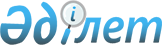 О внесении изменений в приказ Председателя Комитета по статистике Министерства национальной экономики Республики Казахстан от 5 февраля 2020 года № 19 "Об утверждении статистических форм общегосударственных статистических наблюдений по статистике информационно-коммуникационных технологий и связи и инструкций по их заполнению"Приказ Руководителя Бюро национальной статистики Агентства по стратегическому планированию и реформам Республики Казахстан от 24 августа 2022 года № 16. Зарегистрирован в Министерстве юстиции Республики Казахстан 25 августа 2022 года № 29281
      ПРИКАЗЫВАЮ:
      1. Внести в приказ Председателя Комитета по статистике Министерства национальной экономики Республики Казахстан от 5 февраля 2020 года № 19 "Об утверждении статистических форм общегосударственных статистических наблюдений по статистике информационно-коммуникационных технологий и связи и инструкций по их заполнению" (зарегистрирован в Реестре государственной регистрации нормативных правовых актов за № 20003) следующие изменения:
      преамбулу изложить в следующей редакции:
      "В соответствии с подпунктом 8) статьи 12 Закона Республики Казахстан "О государственной статистике" и с подпунктом 22) пункта 15 Положения о Бюро национальной статистики Агентства по стратегическому планированию и реформам Республики Казахстан, утвержденного приказом Председателя Агентства по стратегическому планированию и реформам Республики Казахстан от 23 октября 2020 года № 9-нқ, ПРИКАЗЫВАЮ:";
      приложения 1, 2, 3, 4, 5, 6, 7 и 8 изложить в новой редакции согласно приложениям 1, 2, 3, 4, 5, 6, 7 и 8 к настоящему приказу;
      2. Департаменту развития статистических процессов совместно с Юридическим департаментом Бюро национальной статистики Агентства по стратегическому планированию и реформам Республики Казахстан обеспечить в установленном законодательством порядке:
      1) государственную регистрацию настоящего приказа в Министерстве юстиции Республики Казахстан;
      2) размещение настоящего приказа на интернет-ресурсе Бюро национальной статистики Агентства по стратегическому планированию и реформам Республики Казахстан.
      3. Департаменту развития статистических процессов Бюро национальной статистики Агентства по стратегическому планированию и реформам Республики Казахстан довести настоящий приказ до структурных и территориальных подразделений Бюро национальной статистики Агентства по стратегическому планированию и реформам Республики Казахстан для руководства и использования в работе.
      4. Контроль за исполнением настоящего приказа возложить на курирующего заместителя Руководителя Бюро национальной статистики Агентства по стратегическому планированию и реформам Республики Казахстан.
      5. Настоящий приказ вводится в действие по истечении десяти календарных дней после дня его первого официального опубликования.
      "СОГЛАСОВАН"Министерство индустриии инфраструктурного развитияРеспублики Казахстан
      "СОГЛАСОВАН"Министерство цифрового развития, инновацийи аэрокосмической промышленностиРеспублики Казахстан Кәсіпорындарда ақпараттық–коммуникациялық технологияларды пайдалану туралы есеп
Отчет об использовании информационно–коммуникационных технологий на предприятиях
      "А" МОДУЛІ: ҰЙЫМ ТУРАЛЫ ЖАЛПЫ АҚПАРАТМОДУЛЬ "A" ОБЩАЯ ИНФОРМАЦИЯ ОБ ОРГАНИЗАЦИИ
      10. Негізінде Сіздің ұйымыңыз ауқымды деректерге талдау жүргізген төменде көрсетілген дереккөздерді көрсетіңізУкажите нижеперечисленные источники данных, на основе которых Ваша организация проводила анализ больших данных
      "E" МОДУЛІ БҰЛТТЫ ЕСЕПТЕУЛЕР (Cloud Computing)
      МОДУЛЬ "E" ОБЛАЧНЫЕ ВЫЧИСЛЕНИЯ (Cloud Сomputing)
      Бұлтты есептеулер – тұтынушыға веб–технологияларды пайдалана отырып Интернет желісі (қашықтықтан қол жеткізу) арқылы дайын сервис ретінде есептеу ресурстарын ұсыну үлгісі (пайдаланушыға дисктік кеңістікті ұсыну (Google–диск, Mail.ru–бұлт, My Cloud.kz), қызмет түріндегі бағдарламалық қамтамасыз ету (Google бұлтты сервистері, Amazon, 1С, Cloud Office).Облачные вычисления – это модель предоставления потребителю вычислительных ресурсов в виде готового сервиса через сеть Интернет (удаленный доступ) с использованием веб–технологий (предоставление дискового пространства пользователю (Google–диск, Mail.ru–облако, My Cloud.kz), программное обеспечение в виде услуги (облачные сервисы Google, Amazon, 1С, Cloud Office).
      17. Сіздің ұйымыңыз Бұлтты есептеулер (Cloud Computing) пайдалана ма?Используетли Ваша организация Облачные вычисления (Cloud Сomputing)?
      Ескертпе:Примечание:1АТ – (мұнда және бұдан әрі) Ақпараттық технологиялар1ИТ – (здесь и далее) Информационные технологии
      "F" МОДУЛІ ЭЛЕКТРОНДЫҚ КОММЕРЦИЯМОДУЛЬ "F" ЭЛЕКТРОННАЯ КОММЕРЦИЯ
      20. Сіздің ұйымыңыз Интернет желісі арқылы (электрондық пошта арқылы алынған тапсырыстарды есептемегенде) тауарларға және көрсетілетін қызметтерге тапсырыстар алды ма?Получала ли Ваша организация заказы на товары и услуги по сети Интернет (без учета заказов, полученных по электронной почте)?
      21. Сіздің ұйымыңыз Интернет желісі арқылы тауарларға және көрсетілетін қызметтерге тапсырыс берді ме (мұнда қолдан жазылған электрондық хаттар арқылы құрастырылған тапсырыстар қосылмаған)?Заказывала ли Ваша организация товары и услуги по сети Интернет (не включены сюда заказы посредством составленных вручную электронных писем)?
      "G" МОДУЛІ ЭЛЕКТРОНДЫҚ БИЗНЕСМОДУЛЬ "G" ЭЛЕКТРОННЫЙ БИЗНЕС
      22. Сіздің ұйымыңызда ішкі бизнес–процестер (кәсіпорынның ресурстарын жоспарлау, жеткізілімдер тізбесінің менеджменті, клиенттермен қатынас менеджменті, электрондық құжат айналымы) автоматтандырылған ба?В Вашей организации автоматизирован внутренний бизнес–процесс (планирование ресурсов предприятий, менеджмент цепи поставок, менеджмент отношений с клиентами, электронной документооборот)?
      23. Сіздің ұйымыңыз RFID (радиожиілікті сәйкестендіру технологиясы) технологиясын пайдалана ма?Использует ли Ваша организация технологию RFID (технология радиочастотной идентификации)?
      24. Сіздің ұйымыңыз электрондық шот–фактураны пайдалана ма?Использует ли Ваша организация электронные счета–фактуры?
      "H" МОДУЛІ ЦИФРЛЫҚ ТЕХНОЛОГИЯЛАРДЫ ПАЙДАЛАНУМОДУЛЬ "H" ИСПОЛЬЗОВАНИЕ ЦИФРОВЫХ ТЕХНОЛОГИЙ
      25. Төменде санамаланған пайдаланылатын технологияларды көрсетіңіз (бір және бірнеше жауапты белгілеуге болады)Укажите используемые нижеперечисленные технологии (можно отметить один и более ответов)
      Ескертпе:Примечание:2КМЖ – Қызметкерлердің саны бойынша заңды тұлғалардың, филиалдар мен өкілдіктердің, сондай-ақ дара кәсіпкерлік субъектілерінің мөлшерлілігі жіктеуіші2КРП – Классификатор размерности юридических лиц, филиалов и представительств, а также субъектов индивидуального
      Ескертпе:Примечание:3МЕS – Manufacturing Execution System4ERP – Enterprise Resource Planning5PLM – Product Lifecycle Management6BPM – Business Process Management7CAM – Computer-AidedManufacturing8CAE – Computer-Aided Engineering9CAD – Computer-Aided Design10SCM –Supply Chain Management11CRM - Customer Relationship Management12LIMS - Laboratory Information Management System13SCADA – Supervisory Control And Data Acquisition14WMS - Warehouse Management System
      "K" МОДУЛІ АКТ САЛАСЫНДАҒЫ МАМАНДАР ЖӘНЕ БІЛІМДЕРМОДУЛЬ "К" СПЕЦИАЛИСТЫ И ЗНАНИЯ В ОБЛАСТИ ИКТ
      27. Сіздің ұйымыңызда АКТ саласындағы (АКТ саласында білімі бар және арнайы дайындықтан өткен) мамандар бар ма?Есть ли в Вашей организации специалисты в области ИКТ (имеющие образование и прошедшие специальную подготовку в области ИКТ)?
      30. Статистикалық нысанды толтыруға жұмсалған уақытты көрсетіңіз, сағатпен (қажеттісін қоршаңыз)Укажите время, затраченное на заполнение статистической формы, в часах (нужное обвести)
      Атауы Мекенжайы (респонденттің)Наименование _______________________________________________Адрес (респондента) __________________________________________Телефоны (респонденттің) __________________________________________________________________________________________________Телефон (респондента) стационарлық ұялыстационарный мобильныйЭлектрондық пошта мекенжайы (респонденттің)Адрес электронной почты (респондента) __________________________ОрындаушыИсполнитель__________________________________________________________________________________________________________________________тегі, аты және әкесінің аты (бар болған жағдайда) қолы, телефоны (орындаушының)фамилия, имя и отчество (при его наличии) подпись, телефон (исполнителя)Бас бухгалтер немесе оның міндетін атқарушы тұлғаГлавный бухгалтер или лицо, исполняющий его обязанности____________________________________________________________________________________________________________________________тегі, аты және әкесінің аты (бар болған жағдайда) қолыфамилия, имя и отчество (при его наличии) подписьБасшы немесе оның міндетін атқарушы тұлғаРуководитель или лицо, исполняющий его обязанности______________________________________________________________________________________________________________________________тегі, аты және әкесінің аты (бар болған жағдайда) қолыфамилия, имя и отчество (при его наличии) подписьЕскертпе:Примечание:Мемлекеттік статистиканың тиісті органдарына анық емес бастапқы статистикалық деректерді ұсыну және бастапқы статистикалық деректерді белгіленген мерзімде ұсынбау "Әкімшілік құқық бұзушылық туралы" Қазақстан Республикасы Кодексінің 497-бабында көзделген әкімшілік құқық бұзушылықтар болып табыладыПредставление недостоверных и непредставление первичных статистических данных в соответствующие органы государственной статистики в установленный срок являются административными правонарушениями, предусмотренными статьей 497 Кодекса Республики Казахстан "Об административных правонарушениях" Инструкция по заполнению статистической формы общегосударственного статистического наблюдения "Отчет об использовании информационно-коммуникационных технологий на предприятиях"
(индекс 3-информ, периодичность годовая)
      1. Настоящая инструкция детализирует заполнение статистической формы общегосударственного статистического наблюдения "Отчет об использовании информационно-коммуникационных технологий на предприятиях" (индекс 3-информ, периодичность годовая) (далее – статистическая форма).
      2. В настоящей инструкции используются следующие определения:
      1) информационно-коммуникационные технологии (далее - ИКТ) – совокупность методов работы с электронными информационными ресурсами и методов информационного взаимодействия, осуществляемых с применением аппаратно-программного комплекса и сети телекоммуникаций;
      2) Интернет-ресурс – информация (в текстовом, графическом, аудиовизуальном или ином виде), размещенная на аппаратно-программном комплексе, имеющем уникальный сетевой адрес и (или) доменное имя и функционирующем в Интернете.
      3. Если структурному и обособленному подразделению делегированы полномочия по сдаче статистической формы юридическим лицом, то оно представляет данную статистическую форму по месту своего нахождения в органы статистики. Если cтруктурное и обособленное подразделение не имеет полномочий по сдаче статистической формы, то юридическое лицо представляет статистическую форму в органы статистики по месту своего нахождения в разрезе своих структурных и обособленных подразделений с указанием их местонахождения.
      4. В модуле "А" указывается общая информация об организации.
      В пункте 2 указывается списочная численность всех работников, числящиеся в списках организаций в отчетном периоде, выполняющие работу по определенной специальности, квалификации или должности с исполнением актов работодателя, а также лица, занятые на общественных началах. 
      В пункте 3 к затратам на ИКТ относятся общие затраты, включающие капитальные и текущие затраты на разработку, приобретение, внедрение и использование ИКТ, затраты на оплату услуг связи (абонентские платы и сети Интернет), затраты на аренду оборудования в области ИКТ и прочие затраты на ИКТ, которые представляются за отчетный период.
      5. В модуле "В" указывается использование компьютера и компьютерных сетей.
      В пункте 8 к дата-центру относится специализированное здание (площадка) для размещения серверного и коммуникационного оборудования и подключения к каналам сети Интернет. 
      6. В модуле "С" указывается информация об использовании сети Интернет. 
      В подпункте 14.1 пункта 14 под фиксированной (проводной) широкополосной связи к сети Интернет подразумевается высокоскоростной доступ к сети Интернет общего пользования (TCP/IP подключение) со скоростью 256 килобит в секунду (далее – кбит/с) или выше в одном или обоих направлениях. Этот показатель включает кабельный модем, цифровую абонентскую линию (DSL-Digital Subscriber Line), волоконно-оптическое подключение к квартире (зданию) и использующие другие технологии фиксированного (проводного) широкополосного доступа к сети Интернет со скоростями в нисходящем направлении, равными или превышающими 256 кбит/с.
      В подпункте 14.2 пункта 14 под фиксированной беспроводной широкополосной связью подразумевается высокоскоростной доступ к сети Интернет общего пользования с заявленной скоростью 256 кбит/с или выше. Данный показатель относится к активным беспроводным широкополосным подключениям к Интернету с применением спутниковых и наземных фиксированных беспроводных подключений. 
      В подпункте 14.3 пункта 14 к мобильной широкополосной связи относятся стандартные линии мобильной подвижной связи с заявленной скоростью передачи данных 256 кбит/с или выше, линии для специализированных услуг по передачи данных посредством сетей подвижной связи, которые закупаются отдельно от услуг по передаче речи, или в качестве отдельной услуги (USB (Universal Serial Bus) -модем/аппаратный ключ), или в виде дополнительного пакета к услуге по передаче речи, что требует заключения дополнительного контракта. Сюда включаются линии, использующие технологию подвижной связи WiMax (Worldwide InteroperabilityforMicrowave Access).
      В подпункте 14.4 пункта 14 к узкополосной связи относятся технологии, позволяющие организовать доступ в сеть Интернет через аналоговую телефонную сеть со скоростью до 256 кбит/с, без возможности использования телефонной линии для ведения телефонных разговоров.
      В пункте 15 под Интернет-ресурсом (веб-сайт) понимается совокупность электронных документов или файлов, объединенных одним IP-адресом или доменом. В данном пункте отражается не только владение Интернет-ресурсом, но и использование Интернет-ресурсов для представления своей деятельности, находящихся как на серверах, принадлежащих самому обследуемому предприятию, так и Интернет-ресурсами группы предприятий, к которому относится обследуемое предприятие.
      7. В модуле "F" под электронной коммерцией понимается продажа или покупка товаров или услуг, произведенные через компьютерные сети способами, специально предназначенными для цели получения или размещения заказов. Товары или услуги заказываются с помощью этих методов, однако оплата и доставка товаров или услуг не всегда происходит онлайн. К электронной коммерции не относятся заказы, сделанные по телефону, факсу или набранным вручную сообщением электронной почты, также государственные закупки товаров, работ и услуг.
      8. В пункте 22 модуля "G" под бизнес-процессами понимается совокупность разных действий (шагов, этапов, функций), осуществляющихся в определенном порядке и направленных на достижение конечной цели организации (все процессы происходящие от момента получения заказа, до момента его выполнения), включающая в себя деятельность всеми участниками бизнес процесса и взаимодействие между ними (сотрудники организации, руководство, клиенты). 
      В пункте 23 под RFID понимается метод автоматической идентификации объектов, в котором посредством радиосигналов считываются или записываются данные. Технология RFID (радиочастотная идентификация) широко используется в логистике, в розничной торговле, в системах аутентификации персонала. RFID связывает физический объект (например, товар на складе) с цифровыми атрибутами (например, описание товара, его стоимость, дата и порядок отгрузки). 
      В пункте 24 под электронной счет-фактурой понимается счет-фактура, содержащая платежную информацию, выписанная в электронном виде. 
      9. В модуле "H" указывается использование цифровой технологий.
      Под цифровыми технологиями понимается технологии, которые позволяют автоматизировать, управлять, проводить мониторинг в режиме реального времени производственные и бизнес-процессы.
      В подпункте 25.1 пункта 25 под "AR/VR – виртуальная реальность, дополненная реальность" понимается технология визуализации и использования данных при помощи интерактивных аудиовизуальных и моторных устройств (шлемы, перчатки, наушники). Виртуальная реальность на производстве используется для процессов обучения персонала. Кроме того, виртуальная реальность может быть использована для облегчения совместной работы, например визуализация и обсуждение дизайна или конструкции здания, либо изделий в едином виртуальном пространстве.
      В подпункте 25.2 пункта 25 под промышленный Интернет вещей (сенсорные технологии, радиочастотная идентификация RFID, межмашинное взаимодействие) понимается сеть передачи данных между устройствами. Устройства, подключенные к Интернету, используют встроенные датчики для сбора данных и в некоторых случаях, воздействуют на них. Интернет вещей (IoT) объединяет устройства в компьютерную сеть и позволяет им собирать, анализировать, обрабатывать и передавать данные другим объектам через программное обеспечение, приложения или технические устройства.
      В подпункте 25.3 пункта 25 под Big data (Большие данные) понимается массивы данных большого объҰма и значительного многообразия, анализируемые с помощью специальных ИТ-технологий.
      В подпункте 25.4 пункта 25 под предиктивной аналитикой понимается анализ данных, концентрирующийся на прогнозировании будущего поведения объектов и/или субъектов с целью принятия оптимальных решений.
      В подпункте 25.5 пункта 25 под промышленными роботами понимается автоматически управляемый, перепрограммируемый многоцелевой манипулятор, программируемый в трех или более осях, которые могут быть либо фиксированными на месте, либо мобильными для использования в приложениях промышленной автоматизации.
      В подпункте 25.6 пункта 25 под аддитивными технологиями или 3D печать понимается метод изготовления (построения) физического объекта (детали) методом послойного нанесения материала с использованием компьютерных 3D моделей (в отличие от традиционных методов формирования детали за счет удаления материала из массива заготовки).
      В подпункте 25.7 пункта 25 под искусственным интеллектом (ИИ), машинным обучением понимается способность компьютерной системы имитировать когнитивные функции человека, такие как обучение и решение проблем. Искусственный интеллект позволяет компьютерной системе применять математику и логику для моделирования рассуждений, используемых людьми для получения новых сведений и принятия решений.
      В подпункте 25.8 пункта 25 под цифровыми двойниками понимается виртуальная модель производства, обновляющиеся в режиме реального времени данные о состоянии, передвижении оборудования, персонала, материалов и комплектующих.
      В подпункте 25.9 пункта 25 под виртуальным вводом оборудования в эксплуатацию понимается технология с возможностью параллельного проектирования (устройства, оборудования), начиная от концепции и заканчивая пусконаладочными работами, позволяющая увеличить скорость выхода продукции/услуг на рынок, тестировать функции, обнаруживать неисправности уже на начальном этапе разработки, а также моделировать взаимодействие отдельных компонентов оборудования на линии с последующей оптимизацией без остановки текущей работы.
      В подпункте 25.10 пункта 25 под облачными технологиями понимается технология распределенной обработки цифровых данных, с помощью которых компьютерные ресурсы предоставляются Интернет-пользователю как онлайн-сервис. Программы запускаются и выдают результаты работы в окне web-браузера на локальном ПК. При этом все необходимые для работы программы и их данные находятся на удаленном Интернет-сервере и временно кэшируются на клиентской стороне.
      В подпункте 25.11 пункта 25 под средствами защиты информационной безопасности понимается набор технических приспособлений, устройств, приборов различного характера, которые препятствуют утечке информации и выполняют функцию ее защиты, в том числе: антивирусные программы, облачный антивирус (CloudAV), криптографические системы, межсетевые экраны (брандмауэры или файрволы), VPN (Virtual Private Network), Proxy-server (прокси-сервер), системы мониторинга и управления информационной безопасностью и SIEM.
      В подпункте 26.1 пункта 26 под MES - системой управления производственными процессами подразумевается специализированное прикладное программное обеспечение, предназначенное для решения задач синхронизации, координации, анализа и оптимизации выпуска продукции в рамках какого-либо производства. MES-системы относятся к классу систем управления уровня цеха, но могут использоваться и для интегрированного управления производством на предприятии в целом. Класс автоматизированных систем, предназначенных для контроля и оптимизации производственной деятельности предприятий. В иерархии управления MES занимают промежуточный уровень между ERP-системами и АСУ ТП (автоматизированная система управления технологическим процессом).
      В подпункте 26.2 пункта 26 под ERP – система управления ресурсами предприятия понимается комплекс программ для планирования и управления ресурсами предприятия на уровне производственных процессов (начиная с поступления заказа и заканчивая поставкой готовой продукции), который автоматически выполняет задачи из области планирования ресурсов, управления персоналом, оптимизации расходов, учета, контроля и анализа.
      В подпункте 26.3 пункта 26 под PLM – система управления жизненным циклом продукции понимается система, направленная на поддержку полного жизненного цикла изделия, посредством процессов, обеспечивающих разработку изделия на протяжении всего жизненного цикла изделия (на этапах моделирования, проектирования, производства, продаж и до послепродажного обслуживания и утилизации).
      В подпункте 26.4 пункта 26 под BPM – система управления бизнес-процессами понимается система единого информационного пространства с управлением и контролем бизнес-процессов в режиме "реального" времени", основной задачей которой является выстроить взаимодействие людей и порядок выполнения различных операций для получения оперативного и качественного результата.
      В подпункте 26.5 пункта 26 под CAM – система автоматизированной технологической подготовки производства понимается автоматизированная система, либо модуль автоматизированной системы, предназначенный для подготовки управляющих программ для станков с числовым программным управлением (ЧПУ), используемые инженерами-технологами.
      В подпункте 26.6 пункта 26 под CAE – система инженерного анализа понимается программный продукт, позволяющий при помощи расчҰтных методов (метод конечных элементов, метод конечных разностей, метод конечных объҰмов) оценить, как поведҰт себя компьютерная модель изделия в реальных условиях эксплуатации. Помогают убедиться в работоспособности изделия, без привлечения больших затрат времени и средств.
      В подпункте 26.7 пункта 26 под CAD - система автоматизированного проектирования понимается системные комплексы для проектирования, с помощью которых автоматизируют задачи на разных стадиях изготовления промышленной продукции (проектной, предпроизводственной).
      В подпункте 26.8 пункта 26 под SCM - система управления цепочкой поставок понимается специальное программное обеспечение для управления логистикой поставок, контроля и организации процессов снабжения предприятия на всех стадиях.
      В подпункте 26.9 пункта 26 под CRM – cистема управления взаимоотношениями с клиентами прикладное понимается программное обеспечение, предназначенное для автоматизации взаимодействия с заказчиками (клиентами), в частности для повышения уровня продаж, оптимизации маркетинга и улучшения обслуживания клиентов путҰм сохранения информации о клиентах и истории взаимоотношений с ними, установления и улучшения бизнес-процессов и последующего анализа результатов.
      В подпункте 26.10 пункта 26 под LIMS – управление лабораторными потоками работ и документов понимается программное обеспечение, предназначенное для управления лабораторными потоками информации, работ и документов.
      В подпункте 26.11 пункта 26 под SCADA – система автоматического контроля и сбора информации понимается программный пакет, предназначенный для разработки или обеспечения работы в реальном времени систем сбора, обработки, отображения и архивирования информации об объекте мониторинга или управления. SCADA может являться частью АСУ ТП, АСКУЭ, системы экологического мониторинга, научного эксперимента, автоматизации здания. SCADA-системы используются во всех отраслях производства, где требуется обеспечение операторского контроля за технологическими процессами в реальном времени.
      В подпункте 26.12 пункта 26 под WMS – система управления складом понимается информационная система, обеспечивающая автоматизацию управления бизнес-процессами складской работы предприятия.
      В подпункте 26.13 пункта 26 под АСКУЭ – автоматизированная система коммерческого учҰта энергоресурсов понимается АСКУЭ – комплекс аппаратных и программных средств, обеспечивающих дистанционный сбор, хранение, обработку и анализ информации об энергетических потоках в электросетях.
      В подпункте 26.14 пункта 26 под АСУ ТП – автоматическая система управления технологическими процессами понимается группа решений технических и программных средств, предназначенных для автоматизации управления технологическим оборудованием на промышленных предприятиях. Может иметь связь с более общей автоматизированной системой управления предприятием (АСУП).
      В подпункте 26.15 пункта 26 под ТОиР – техническое обслуживание и ремонт (оборудования) понимается комплекс организационных и технологических мероприятий по обслуживанию и ремонту оборудования, который включает планирование, подготовку, реализацию технического обслуживания и ремонта в соответствии с заданными последовательностью и периодичностью. Для этих целей в системе ТОиР приведены нормативы продолжительности межремонтных периодов, ремонтных циклов, простоев и трудоемкости в ремонте (техническом обслуживании) оборудования и технологических агрегатов, содержание ремонтных работ отдельных видов оборудования, указания по организации его ремонта и технического обслуживания. ТОиР контролирует ход выполнения работ в соответствии с графиком, согласно существующей инструкции по ТОиР и регламентам технического обслуживания оборудования.
      10. В модуле "К" рассматривается измерение сферы действия навыков специалистов в области ИКТ.
      Специалистами в области ИКТ являются сотрудники, для которых ИКТ являются основной работой. Разработка, эксплуатация или техническое обслуживание систем или приложений в области ИКТ. Специалисты в области ИКТ включают в себя группы (профессии):
      1) лица, ответственные за обслуживание в области ИКТ;
      2) профессионалы в области ИКТ;
      3) разработчики и аналитики программного обеспечения и приложений;
      4) профессионалы в области баз данных и сети;
      5) технические специалисты в области ИКТ;
      6) технические специалисты по операциям и пользовательской поддержки в области ИКТ;
      7) технические специалисты в области телекоммуникаций и телерадиовещания;
      8) монтажники и обслуживающий персонал в области ИКТ.
      В подпункте 28.1 пункта 28 под специалистами в области информационной безопасности понимаются специалисты занимающиеся с защитой информации или электронных информационных ресурсов и информационных систем – комплекс физических, технических, программных, криптографических и административных мер, направленных на обеспечение информационный безопасности, то есть информационная безопасность в сфере информатизации.
      11. Представление данной статистической формы осуществляется в электронном виде или на бумажном носителе. Заполнение статистической формы в электронном виде осуществляется через "Кабинет респондента" (https://cabinet.stat.gov.kz/), размещенном на интернет–ресурсе Бюро национальной статистики Агентства по стратегическому планированию и реформам Республики Казахстан, в режиме он-лайн.
      12. Арифметико-логический контроль:
      Модуль "А" Общая информация об организации:
      пункт 3 ≥ ∑ подпунктов 3.1-3.4;
      подпункт 3.3 ≥ подпункта 3.3.1
      Модуль "В" Использование компьютера и компьютерных сетей:
      если пункт 4.1 ≠ 0, то пункт 5 ≠ 0;
      пункт 6 ≥ пункта 7;
      Модуль "С" Использование сети Интернет:
      если пункт 12.1 ≠ 0, то пункт 13 ≠ 0;
      Модуль "К" Специалисты и знания в области ИКТ:
      если пункт 27 ответ "Да", то пункт 28≠ 0; 
      пункт 28 ≥ подпункта 28.1;
      Контроль между модулями:
      пункт 2 ≥ пункта 5;
      пункт 2 ≥ пункта 13;
      пункт 2 ≥ пункта 28;
      пункт 5 ≥ пункта 13.
      Ескертпе:Примечание:1ӘАОЖ - Әкімшілік-аумақтық объектілер жіктеуіші1КАТО - Классификатор административно-территориальных объектов
      "А" МОДУЛІ: ҮЙ ШАРУАШЫЛЫҒЫ БОЙЫНША ӘЛЕУМЕТТІК–ДЕМОГРАФИЯЛЫҚ АҚПАРАТМОДУЛЬ "А": СОЦИАЛЬНО-ДЕМОГРАФИЧЕСКАЯ ИНФОРМАЦИЯ ПО ДОМАШНЕМУ ХОЗЯЙСТВУ
      Сауалнаманың сұрақтарына үй шаруашылығының 18 жастан асқан кез келген отбасы мүшесі жауап береді
      На вопросы анкеты отвечает любой член семьи домашнего хозяйства с 18 лет
      "В" МОДУЛІ: АҚПАРАТТЫҚ-КОММУНИКАЦИЯЛЫҚ ТЕХНОЛОГИЯЛАРҒА (бұдан әрі – АКТ) ҚОЛ ЖЕТКІЗУМОДУЛЬ "В": ДОСТУП К ИНФОРМАЦИОННО-КОММУНИКАЦИОННЫМ ТЕХНОЛОГИЯМ (далее – ИКТ)
      Бұл модуль үй шаруашылығы туралы жалпы ақпаратты көрсетуге бағытталған
      Этот модуль направлен на указание общей информации о домашнем хозяйстве
      7. Сізде төменде көрсетілген АКТ бар ма? (қолда бардың барлығын белгiлеңiз)
      Есть ли у Вас нижеперечисленные ИКТ? (отметьте все, что имеется в наличии)
      8. Сіздің үй шаруашылығыңыздың үйден Интернет желісіне шығуға мүмкіндігі бар ма (ұтқыр телефон арқылы шығуды қоса алғанда)?Имеет ли Ваше домашнее хозяйство выход к сети Интернет (включая выход через мобильный телефон) из дома?
      9. Сіздің үй шаруашылығыңызда Интернет желісіне шығу болмауының негізгі себебін атаңыз?Назовите основную причину, почему в Вашем домашнем хозяйстве нет выхода к сети Интернет?
      10. Үй шаруашылығында Интернет желісіне қол жеткізу байланысының қандай түрі пайдаланылады? (пайдаланылатынның бәрiн белгiлеңiз)Какой вид связи доступа к сети Интернет используется в домашнем хозяйстве? (отметьте все, что используется)
      "С" МОДУЛІ: КОМПЬЮТЕР, ҰТҚЫР ТЕЛЕФОН ЖӘНЕ ИНТЕРНЕТ ЖЕЛІСІН ПАЙДАЛАНУ БОЙЫНША СҮЗГІ СҰРАҚТАРЫМОДУЛЬ "С": ВОПРОСЫ ФИЛЬТРЫ ПО ИСПОЛЬЗОВАНИЮ КОМПЬЮТЕРА, МОБИЛЬНОГО ТЕЛЕФОНА И СЕТИ ИНТЕРНЕТА
      11, 12, 13, 14 және 15 нөмірлі сұрақтарға үй шаруашылығының 6 жастағы және одан үлкен мүшелерінен жауап алынадыНа вопросы под номерами 11, 12, 13, 14 и 15 отвечают члены домашних хозяйств в возрасте 6 лет и старше
      Ескертпе:Примечание:Осы статистикалық нысанға қосымша С модулінің 11, 13 немесе 15 - сұрақтарына "Иә" деп жауап берген үй шаруашылығының әрбір мүшесіне толтырыладыПриложение к настоящей статистической форме заполняется на каждого члена домашнего хозяйства, ответившего "Да" на вопросы 11, 13 или 15 Модуля С ЖЕКЕ СҰРАҚНАМА
ИНДИВИДУАЛЬНЫЙ ВОПРОСНИК
      Үй шаруашылығы мүшесінің сәйкестендіру нөмірі ("А" модуліндегі 1-тармақ)Идентификационный номер члена домашнего хозяйства (из модуля "А" пункт 1)_____________________________________________________________________Үй шаруашылығы мүшесінің аты ("А" модуліндегі 1-тармақ)Имя члена домашнего хозяйства (из модуля "А" пункт 1)____________________________________________________
      "D" МОДУЛІ: КОМПЬЮТЕРДІ ПАЙДАЛАНУМОДУЛЬ "D": ИСПОЛЬЗОВАНИЕ КОМПЬЮТЕРА
      С модулінің 11-тармағын "Иә" деп белгілегендер толтырады
      Заполняют те, кто отметил "Да" в пункте 11 модуля С
      17. Соңғы 3 ай ішінде Сіз компьютерді қаншалықты жиі пайдаландыңыз? (бір нұсқаны белгілеңіз)Как часто Вы использовали компьютер в последние 3 месяца? (отметьте один вариант)
      18. Сіз төмендегі жабдықтардың қай түрін қолдандыңыз? (қолданатыныңыздың бәрін белгілеңіз)Каким из нижеперечисленных видов оборудования Вы пользовались? (отметьте все, что используете)
      19. Сіз төмендегі компьютерлік әрекеттердің қайсыларын орындадыңыз? (орындағандарыңыздың барлығын белгiлеңiз)Какие из нижеперечисленных компьютерных действий Вы выполняли? (отметьте все, что выполняли)
      "E" МОДУЛІ: ИНТЕРНЕТ ЖЕЛІСІН ПАЙДАЛАНУМОДУЛЬ "E": ИСПОЛЬЗОВАНИЕ СЕТИ ИНТЕРНЕТ 
      С модулінің 15-тармағын "Иә" деп белгілегендер толтырады
      Заполняют те, кто отметил "Да" в пункте 15 модуля С
      20. Соңғы 3 ай ішінде Сіз Интернет желісін (кез келген жерде) қаншалықты жиі пайдаландыңыз? (бір нұсқаны белгілеңіз)Как часто Вы использовали сеть Интернет (в любом месте) за последние 3 месяца? (отметьте один вариант)
      21. Сіз Интернет желісін қай жерде пайдаландыңыз? (пайдаланған жердің бәрiн белгiлеңiз)Где Вы использовали сеть Интернет? (отметьте все, где использовали)
      22. Сіз Интернет желісіне қол жеткізу үшін төмендегі тасымалды жабдықтардың қай түрін пайдаландыңыз? (пайдаланатынның бәрін белгілеңіз)Каким из нижеперечисленных видов переносного устройства для доступа к сети Интернет Вы пользовались? (отметьте все, что используете)
      23. Сіз ұтқыр (ұялы) байланыс арқылы Интернет желісінің сапасы мен қолжетімділігіне қанағаттанасызба?Вы удовлетворены качеством и доступностью сети Интернет через мобильную (сотовую) связь?
      24. Сіз Интернет желісін қандай мақсатта пайдаландыңыз? (пайдаланған мақсаттардың барлығын белгiлеңiз)С какой целью Вы использовали сеть Интернет? (отметьте все цели, какие использовали)
      "F" МОДУЛІ: ЭЛЕКТРОНДЫҚ САУДАМОДУЛЬ "F": ЭЛЕКТРОННАЯ ТОРГОВЛЯ
      25. Соңғы 12 ай ішінде Сіз Интернет желісі арқылы тауарлар және көрсетілетін қызметтерді сатып алдыңыз ба (тапсырыс бердіңіз бе)?Покупали (заказывали) ли Вы товары и услуги через сеть Интернет за последние 12 месяцев?
      26. Соңғы 12 ай ішінде қандай тауарлар мен көрсетілетін қызметтерді Интернет желісі арқылы сатып алдыңыз (тапсырыс бердіңіз)? (сатып алғанның барлығын белгiлеңiз)Какие товары и услуги за 12 последних месяцев Вы покупали (заказывали) через сеть Интернет? (отметьте все, что покупали)
      27. Соңғы 12 ай ішінде Интернет желісі арқылы тапсырыс берілген тауарлар және көрсетілетін қызметтердің жалпы құны қандай? (көрсетуіңізді өтінеміз)Какова общая стоимость товаров и услуг, заказанных через сеть Интернет за последние 12 месяцев? (просьба указать)
      27.9 500000 теңгеден жоғарСвыше 500000 тенге
      29. Соңғы 12 айда Интернет желісі арқылы тапсырыс берілген тауарлар мен қызметтерді жеткізудің Сіз пайдаланатын тәсілдерін көрсетіңіз?Укажите используемые Вами способы доставки товаров и услуг, заказанных через сеть Интернет за последние 12 месяцев?
      30. Соңғы 12 ай ішінде Сіздің тауарлар мен көрсетілетін қызметтерді Интернет желісі арқылы сатып алмауыңыздың (тапсырыс бермеуіңіздің) себептері қандай?
      Каковы были причины того, что Вы не покупали (не заказывали) товары и услуги через сеть Интернет за последние 12 месяцев?
      31. Статистикалық нысанды толтыруға жұмсалған уақытты көрсетіңіз, сағатпен (қажеттісін қоршаңыз)Укажите время, затраченное на заполнение статистической формы, в часах (нужное обвести) Түсіністігіңіз және ынтымақтастығыңыз үшін алғыс білдіреміз!
Благодарим Вас за понимание и сотрудничество! Инструкция по заполнению статистической формы общегосударственного статистического наблюдения
"Анкета обследования домашнего хозяйства об использовании информационно-коммуникационных технологий"
(индекс Н-020, периодичность годовая)
      1. Настоящая инструкция детализирует заполнение статистической формы общегосударственного статистического наблюдения "Анкета обследования домашнего хозяйства об использовании информационно-коммуникационных технологий" (индекс Н-020, периодичность годовая) (далее – статистическая форма).
      2. В настоящей инструкции используются следующие определения:
      1) пользователь – субъект информатизации, использующий объекты информатизации для выполнения конкретной функции и (или) задачи;
      2) цифровая грамотность – знание и умение человека использовать информационно-коммуникационные технологии в повседневной и профессиональной деятельности.
      3. Статистическая форма заполняется на каждое отдельное домашнее хозяйство (семью), попавшее в выборку. Не допускается объединение в одной статистической форме записи информации по респондентам, относящимся к разным домашним хозяйствам, даже если они проживают в пределах одного помещения.
      При интервью зачитываются вопросы и делаются соответствующие отметки в перечисленных вариантах ответов. Код варианта ответа респондента обводится кружком.
      4. Статистическая форма заполняется на всех членов семьи в возрасте 6 лет и старше. Каждому из них, уполномоченный на проведение опроса (далее – интервьюер), присваивает порядковый номер. Если число опрашиваемых в домашнем хозяйстве превышает 5 человек, то на данное домашнее хозяйство заполняются два и более бланков по модулю "А" и "С" статистической формы, на титульном листе которых прописывается слово "Продолжение".
      5. В модуле "А" вопросы 1, 2, 3, 4, 5 и 6 касаются социально-демографических характеристик членов домашнего хозяйства.
      В пункте 5 указывается образование на момент интервьюирования.
      В подпункте 5.1 пункта 5 к дошкольно воспитывающимся и обучающимся относятся дети, которые ходят в ясли, в детские сады и в подготовительные группы.
      К подпункту 5.2 пункта 5 к не имеющим начального образования относятся дети в возрасте 6 и 7 лет, которые не ходят в школу и в детские сады, а также люди в возрасте 8 лет и старше без начального образования.
      В подпункте 5.3 пункта 5 под начальным образованием понимается обучение в школе с 1 по 4 класс.
      В подпункте 5.4 пункта 5 под основным средним образованием понимается обучение в школе с 5 по 9 класс.
      В подпункте 5.5 пункта 5 к среднему образованию относятся общее среднее образование, техническое и профессиональное образование. К получившим или получающим среднее образование относятся закончившие 9 классов или получающие образование в профессиональных и технических училищах, лицеях, а также обучающиеся в 10 и 11 (12) классах или закончившие 11 классов.
      К подпункту 5.6 пункта 5 к послесреднему образованию относятся те, кто закончил или получает образование в колледжах.
      В подпункте 6.6 пункта 6 под иждивенцем понимается нетрудоспособный человек, находящийся на длительном или постоянном материальном или денежном обеспечении со стороны других лиц в связи с невозможностью обеспечивать себя самостоятельно. Несовершеннолетние дети, недееспособные по отношению к своим опекунам, престарелые родители (в том случае, если они не получают пенсию), люди получающие льготные пособия. Временно безработные трудоспособные люди не являются иждивенцами.
      6. В модуле "В" указывается информация о доступе к информационно-коммуникационным технологиям в домашнем хозяйстве.
      В подпункте 7.3.1 пункта 7 под кабельным телевидением понимается модель телевизионного вещания (в том числе FM (ЭФЭМ)-радиовещания), в которой телесигнал распространяется посредством высокочастотных сигналов, передаваемых через проложенный к потребителю кабель.
      В подпункте 7.3.2 пункта 7 к спутниковому телевидению относится система передачи телевизионного сигнала от передающего центра к потребителю, через искусственный спутник Земли, расположенный на геостационарной околоземной орбите над экватором.
      В подпункте 7.3.3 пункта 7 под цифровым наземным телевидением понимается технологическая эволюция аналогового наземного телевидения, обеспечивающая возможность передачи большего количества каналов.
      В подпункте 7.3.4 пункта 7 к телевизору на основе протокола Интернет (IPTV (АЙПИТИВИ) относится технология цифрового телевидения в сетях передачи данных по протоколу IP (АЙПИ) через Интернет-соединения посредством широкополосного подключения. При этом не включаются видеоуслуги, доступные через сеть Интернет общего пользования, посредством потоковой передачи. Также услуги IPTV (АЙПИТИВИ), предназначеные для просмотра на телевизионном приемнике, а не на персональном компьютере.
      В пункте 8 под сетью Интернет понимается глобальная информационная сеть, части которой логически взаимосвязаны друг с другом посредством единого адресного пространства, основанного на протоколе TCP/IP (ТИСИПИ/АЙПИ).
      В подпункте 10.1 пункта 10 к стандартному модему (через аналоговое телефонное соединение) или подключение к ISDN (АЙЭСДИЭН) относятся технологии, позволяющие организовать доступ в сеть Интернет через аналоговую телефонную сеть со скоростью до 256 килобит в секунду (далее – килобит/с), без возможности использования телефонной линии для ведения телефонных разговоров.
      В подпункте 10.2 пункта 10 под фиксированной (проводной) широкополосной связью понимается установленое высокоскоростное соединение для общего пользования со скоростью не менее 256 килобит/с в одном или обоих направлениях (загрузка и выгрузка). Также включается установление интернет-соединений с использованием кабельных модемов, интернет-соединений на базе цифровой абонентской линии со скоростью не менее 256 килобит/с, волоконно-оптические и другие технологии широкополосного фиксированного доступа. 
      В подпункте 10.3 пункта 10 под наземной фиксированной беспроводной широкополосной связью понимаются абонентские подключения к сети Интернету с заявленной скоростью загрузки не менее 256 килобит/с. В этот показатель входят фиксированые подключения WiMax (ВиМакс) и фиксированные беспроводные абонентские подключения, но не входят мобильные широкополосные абонентские подключения, при использовании которых пользователи получают доступ к услуге по всей стране в любой точке зоны покрытия.
      В подпункте 10.5 пункта 10 под мобильным широкополосным соединением понимается вид телекоммуникаций, при котором голосовая, текстовая и графическая информация передается на абонентские беспроводные терминалы, не привязанные к определенному месту или территории.
      7. Модуль "С" содержит вопросы-фильтры по использованию компьютера, мобильного телефона и сети Интернет.
      В пункте 11 к пользователям компьютера относятся пользователи, которые в последние три месяца пользовались компьютером (персональным компьютером, планшетом, ноутбуком) в любом месте (на работе, дома, по месту обучения и в общественных местах). 
      В пункте 12 отражается уровень цифровой грамотности, характеризующий знание и умение человека использовать цифровые технологии в повседневной и профессиональной деятельности. 
      К цифровым знаниям и навыкам, которыми обладает человек относят способность человека самостоятельно использовать:
      1) базовые цифровые устройства; 
      2) стандартные программы;
      3) сервисы и услуги через сеть Интернет (поиск информации до получения непосредственно самой услуги);
      4) программные обеспечения и механизмы по информационной безопасности;
      5) отраслевые программно - аппаратные решения;
      6) дополнительные цифровые устройства (цифровые фотоаппараты, цифровые видеокамеры, веб-камеры, цифровое телевидение, DVD (ДИВИДИ)-проигрыватели, проекторы).
      В подпункте 12.2 пункта 12 к стандартным программам относятся текстовые и табличные редакторы.
      В подпункте 12.3 пункта 12 к сервисам и услугам через сеть Интернет относятся поиск информации, получение услуг, скачивание информации, музыки, просмотр онлайн журналов, фильмов.
      В подпункте 12.4 пункта 12 к проблемам по защите компьютера и персональных данных относятся настройка и установка антивирусных программ, изменение личных данных (пароль и персональные сведения).
      В подпункте 12.5 пункта 12 к программно-аппаратным решениям, используемым в профессиональной деятельности, относятся программы и аппаратные комплексы, предназначенные для выполнения функциональных обязанностей.
      В пункте 13 к пользователям мобильного телефона относятся пользователи, которые пользовались услугой в последние три месяца для совершения или приема вызовов или для осуществления операций, по отправке или получению SMS (ЭСЭМЭС) или доступа к сети Интернет в любом месте.
      В пункте 15 к пользователю сетью Интернет относится пользователь, который подключался к сети Интернет в последние три месяца посредством любых устройств и в любом месте (на работе, дома, по месту обучения и в общественных местах).
      8. В модуле "D" указывается информация об использовании компьютера.
      9. В модуле "E" указывается информация об использовании сети Интернет.
      В подпункте 22 к переносным устройствам для доступа к сети Интернет относятся мобильный телефон, планшетный и переносной компьютер (ноутбук, нетбук, ультрабук). Сетью, используемой для доступа к сети Интернет, может быть сеть мобильной связи или иные сети беспроводной связи (мобильные устройства, оснащенные клиентским Wi-Fi (Вай-Фай) приемо-передающими устройствами). 
      В подпункте 24.5 пункта 24 под телефонными переговорами через сеть Интернет/VoIP (ВоАЙПИ) понимается система связи, обеспечивающая передачу речевого сигнала по сети Интернет или по любым другим IP (АЙПИ)-сетям.
      В подпункте 24.6 пункта 24 к социальной сети относится сеть, разработанная с целью познакомить и собрать людей с общими интересами, дать им возможность общаться на различные темы, выкладывать и обсуждать фото и видео, добавлять друг друга в друзья или недруги, загружать и слушать музыку.
      В подпункте 24.12 пункта 24 к профессиональной сети относятся социальные сети, используемые соискателями и работодателями.
      В подпункте 24.14 пункта 24 под осуществлением банковских операций через сеть Интернет понимается технология дистанционного банковского обслуживания, доступ к счетам и операциям по ним предоставляется в любое время и с любого компьютера, имеющего доступ к сети Интернет. Для выполнения операций используется браузер, то есть отсутствует необходимость установки клиентской части программного обеспечения системы. Интернет-банкинг часто доступен по системе банк-клиент, с использованием технологии тонкого клиента. Услуги интернет-банкинга включают:
      1) выписки по счетам; 
      2) предоставление информации по банковским продуктам (депозиты, кредиты); 
      3) заявки на открытие депозитов, получение кредитов, банковских карт, внутренние переводы на счета банка;
      4) переводы на счета в других банках, конвертацию средств, оплату услуг.
      В подпункте 24.16 пункта 24 к онлайн-курсам относятся курсы дистанционного обучения. Процесс обучения ведется с помощью видеоуроков, где осуществляется знакомство с видео и текстовыми материалами, выполнения практических заданий и проход тестов на контроль знаний.
      В подпункте 24.18 пункта 24 к веб-радио относятся средства массовой информации, передающие звуковые вещательные передачи и музыку посредством глобальной сети Интернет (WAN (ВАН) в любую точку мира, где есть доступ к сети Интернет, или посредством локальной вычислительной сети на любой компьютер, подключҰнный к этой сети.
      В подпункте 24.19 пункта 24 к веб-телевидению относится система, основанная на двусторонней цифровой передаче телевизионного сигнала через Интернет-соединения посредством широкополосного подключения.
      10. В модуле "F" указывается информация об электронной коммерции. 
      Под электронной коммерцией понимается продажа и покупка товаров и услуг через сеть Интернет. 
      В подпункте 28.1 пункта 28 под оплатой платежными банковскими картами через сеть Интернет понимается, оплата кредитной или дебетовой картой: 
      1) под кредитной картой понимается платежная карта, позволяющая клиенту оплачивать товары и услуги за счет средств, предоставленных банком клиенту в пределах установленного лимита в соответствии с условиями кредитного договора;
      2) под дебетовой картой понимается платежная карта, эмитируемая банком и привязываемая к счету клиента. Держатель карты использует ее для оплаты товаров и услуг, получения наличных в банкомате или в кассе банка, данная карта позволяет пользоваться деньгами только в пределах собственных средств, размещенных на счете.
      В подпункте 28.5 пункта 28 под мобильными платежами понимается сервис, позволяющий оплачивать услуги и товары со счета мобильного телефона в пределах от 50 тенге до 75000 тенге. 
      11. Примечание: Х – данная позиция не подлежит заполнению.
      2. Пошта және курьерлік қызметтің көрсетілетін қызметтерінің көлемі туралы ақпаратты көрсетіңіз, мың теңгеУкажите информацию об объемах услуг почтовой и курьерской деятельности, тысяч тенге
      Ескертпе:Примечание:1Мұнда және бұдан әрі ЭҚЖЖ – Қазақстан Республикасы Ұлттық экономика министрлігі Статистика комитетінің www.stat.gov.kz интернет-ресурсында орналастырылған "Экономикалық қызмет түрлерінің жалпы жіктеуіші"1Здесь и далее ОКЭД – "Общий классификатор видов экономической деятельности", размещенный на интернет-ресурсе Комитета по статистике Министерства национальной экономики Республики Казахстан www.stat.gov.kz
      3. Пошта және курьерлік қызметтің көрсетілетін қызметтері туралы ақпаратты көрсетіңіз, мың бірлік
      Укажите информацию об услугах почтовой и курьерской деятельности, тысяч единиц
      Ескертпе:Примечание:2ТМД – Тәуелсіз Мемлекеттер Достастығы2СНГ – здесь и далее Содружество Независимых Государств3EMS – Express Mail Service - Жедел-жөнелтілім қызметі3EMS – здесь и далее Express Mail Service - Сервис экспресс-доставки
      4. Қосалқы қызмет түрлері бойынша өндірілген өнім (жұмыс, көрсетілген қызмет) көлемі туралы ақпаратты көрсетіңіз, мың теңгеУкажите информацию об объеме произведенной продукции (работ, услуг) по вторичным видам деятельности, тысяч тенге
      5. Статистикалық нысанды толтыруға жұмсалған уақытты көрсетіңіз, сағатпен (қажеттiсiн қоршаңыз)Укажите время,затраченное на заполнение статистической формы, в часах (нужное обвести)
      Ескертпе:Примечание:4ЭҚЖЖ кодын статистикалық нысанды қағаз жеткізгіште тапсыру кезінде аумақтық статистика органының қызметкері толтырады4Код ОКЭД заполняется работником территориального органа статистики при сдаче статистической формы на бумажном носителе
      Атауы Мекенжайы (респонденттің)Наименование _______________________________________Адрес (респондента) __________________________________Телефоны (респонденттің) _________________________________________________________________________________Телефон (респондента) стационарлық ұялыстационарный мобильныйЭлектрондық пошта мекенжайы (респонденттің)Адрес электронной почты (респондента)____________________________________________________ОрындаушыИсполнитель ____________________________________________________________________________________________тегі, аты және әкесінің аты қолы, телефоны (орындаушы)фамилия, имя и отчество подпись, телефон (исполнителя)Бас бухгалтерГлавный бухгалтер _______________________________________________________________________________________тегі, аты және әкесінің аты қолы (бас бухгалтер)фамилия, имя и отчество подпись (главного бухгалтера)Басшы немесе оның міндетін атқарушыРуководитель или лицо, исполняющее его обязанности_____________________________ _______________________тегі, аты және әкесінің аты қолыфамилия, имя и отчество подписьЕскертпе:Примечание:Мемлекеттік статистиканың тиісті органдарына анық емес бастапқы статистикалық деректерді ұсыну және бастапқы статистикалық деректерді белгіленген мерзімде ұсынбау "Әкімшілік құқық бұзушылық туралы" Қазақстан Республикасы Кодексінің 497-бабында көзделген әкімшілік құқық бұзушылықтар болып табыладыПредставление недостоверных и непредставление первичных статистических данных в соответствующие органы государственной статистики в установленный срок являются административными правонарушениями, предусмотренными статьей 497 Кодекса Республики Казахстан "Об административных правонарушениях" Инструкция по заполнению статистической формы общегосударственного статистического наблюдения
"Отчет об услугах почтовой и курьерской деятельности"
(индекс 1-связь, периодичность годовая)
      1. Настоящая инструкция детализирует заполнение статистической формы общегосударственного статистического наблюдения "Отчет об услугах почтовой и курьерской деятельности" (индекс 1-связь, периодичность годовая) (далее – статистическая форма).
      2. В настоящей Инструкции используются следующие определения:
      1) специальная почтовая связь – вид курьерской почтовой связи, осуществляемый структурным подразделением Национального оператора почты и обеспечивающий прием, обработку, охрану, перевозку и доставку (вручение) почтовых, специальных и иных отправлений, содержащих любую охраняемую законом тайну и ценности, в том числе драгоценные металлы, драгоценные камни и изделия из них;
      2) письменная корреспонденция – нерегистрируемые и регистрируемые письма, почтовые карточки, бандероли и мелкие пакеты;
      3) услуги ускоренной почтовой связи – услуги по пересылке почтовых отправлений с режимом ускоренной обработки, перевозки, доставки и (или) вручения почтовых отправлений;
      4) услуги курьерской почтовой связи – услуги по приему, перевозке и вручению регистрируемых почтовых отправлений, оказываемые курьером;
      5) услуги почтовой связи – деятельность операторов почты по пересылке регистрируемых и нерегистрируемых почтовых отправлений, почтовых переводов денег, гибридных отправлений, распространению периодических печатных изданий, реализации знаков почтовой оплаты и филателистической продукции;
      6) почтовые отправления – письменная корреспонденция, посылки, принятые к пересылке оператором почты;
      7) почтовая деятельность – предоставление услуг почтовой связи через почтовые сети;
      8) международное почтовое отправление – почтовое отправление, принимаемое для пересылки за пределы территории Республики Казахстан, поступающее на территорию Республики Казахстан либо следующее транзитом через территорию Республики Казахстан;
      9) письмо – нерегистрируемое и регистрируемое почтовое отправление, пересылаемое с письменным сообщением и другими мелкими предметами, размеры, масса и упаковка которого предусмотрены в соответствии с правилами предоставления услуг почтовой связи.
      3. Все показатели в стоимостном выражении приводятся без учета налога на добавленную стоимость, в тысячах тенге с одним десятичным знаком. 
      В случае если структурному и обособленному подразделению делегированы полномочия по сдаче статистической формы юридическим лицом, то оно представляет данную статистическую форму по месту своего нахождения в органы статистики. В случае, если структурное и обособленное подразделение не имеет полномочий по сдаче статистической формы, то юридическое лицо представляет статистическую форму в органы статистики по месту своего нахождения в разрезе своих структурных и обособленных подразделений с указанием их местонахождения.
      В объем услуг почтовой связи не включаются объемы услуг, связанные с денежными переводами, так как в соответствии с Общим классификатором видов экономической деятельности услуги почтовых систем расчета за коммунальные услуги и услуги почтовых сберегательных банков, также деятельность в области почтовых денежных переводов относятся к классу 64.19 – прочее денежное посредничество.
      В объем услуг связи, оказанных по основному виду деятельности, предприятия в стоимостном выражении включают поступления средств от населения и юридических лиц за оказанные услуги связи в отчетном периоде, независимо от срока оплаты оказанных услуг.
      В объемы почтовых услуг включаются все виды внутренних и международных почтовых отправлений в стоимостном выражении, в том числе полученные за:
      1) реализованные знаки почтовой оплаты;
      2) письменную корреспонденцию (за исключением Express Mail Service (далее – EMS) отправлений и отправлений специальной связи);
      3) доставленные счета извещения, пенсионные выписки;
      4) посылки (за исключением EMS отправлений и отправлений специальной связи);
      5) бандероли, мелкие пакеты;
      6) периодические издания на договорной основе (доставка, пересылка, экспедирование);
      7) услуги почтовых отделений (доходы от реализации продукции): филателистическая продукция, открытки, конверты, тара и тарные материалы, бланки строгой отчетности и товары;
      8) услуги почтовые прочие: прием и доставка телеграмм, дополнительные услуги специальной связи, дополнительные почтовые услуги, возврат почтовых отправлений, услуги EMS отправлений, специальной связи, услуги почтовые по доставке и пересылке крупногабаритных почтовых отправлений, услуги почтовые "Директ-мейл" и услуги, не включенные в группировки.
      4. К почтовым услугам, связанным с газетами и другими периодическими изданиями по строке 1.1 раздела 2 включают сумму входящих отправлений, то есть полученные предприятием связи газеты, журналы, предназначенные к доставке подписчикам и распространению в розницу.
      Услуги почтовые, связанные с письмами по строке 1.2 раздела 2 включают объемы услуг, полученные за письменную корреспонденцию, отправленную юридическими и физическими лицами (за исключением EMS отправлений и отправлений специальной связи):
      1) весовой и страховой сборы за пересылку ценных писем (в том числе с наложенным платежом);
      2) плата за письменную корреспонденцию учреждений и организаций, обрабатываемую маркировальными машинами;
      3) сбор за доплатные (не оплаченные почтовыми марками) почтовые отправления.
      В стоимостном выражении бандероли и мелкие пакеты в письменной корреспонденции не учитываются, а отражаются по строке 1.3 раздела 2, в натуральном выражении – по строкам 10 и 12 раздела 3.
      Услуги почтовые, связанные с посылками и бандеролями по строке 1.3 раздела 2 включают объемы услуг по отправлению посылок (обыкновенных, с объявленной ценностью), бандеролей и мелких пакетов, оказанных населению и организациям, объемы за доставку счетов извещений, пенсионных выписок (за исключением EMS отправлений и отправлений специальной связью).
      Услуги почтовые EMS по строке 1.5.1 раздела 2 включают объемы услуг почтовых отправлений от "двери до двери" на дом получателя посредством ускоренной почты EMS.
      Услуги почтовой специальной связи по строке 1.5.2 раздела 2 включают объемы услуг по приему, обработке, перевозке и доставке пакетной и посылочной ("Особой важности", "Совершенно секретной", "Секретной") корреспонденции, ценных и высокоценных отправлений, отправлений с драгоценными и редкоземельными металлами, драгоценными камнями и изделиями из них, денежными знаками, технической документацией, приборами, аппаратурой, содержащих государственную тайну и иные виды тайн, охраняемых законодательством Республики Казахстан.
      Услуги почтовые по доставке крупногабаритных почтовых отправлений по строке 1.5.3 раздела 2 включают объемы по приему, обработке и доставке крупногабаритных и тяжеловесных посылок.
      Услуги почтовые "Директ-мейл" по строке 1.5.4 раздела 2 включают объемы по доставке, адресной и безадресной рассылке рекламных материалов. Рекламный материал представляет собой листовку, буклет, плакат, брошюру, каталог, журнал, газету или другой материал, содержащий рекламную или иную информацию о деятельности, услугах или продукции, оказываемых компанией-заказчиком.
      5. В строке 1 раздела 3 учитываются количества газет и других периодических изданий, внутренние, международные и входящие.
      В строке 2 раздела 3 учитываются все простые и регистрируемые (заказные и с объявленной ценностью), внутренние и международные (исходящие) отправления письменной корреспонденции: письма, почтовые карточки, аэрограммы, секограммы, а также доплатная письменная корреспонденция, доставленные счета извещения, пенсионные выписки.
      В строке 3 раздела 3 учитываются все простые внутренние и международные (исходящие и входящие) отправления простой письменной корреспонденции: письма, почтовые карточки, аэрограммы, секограммы, доплатная письменная корреспонденция, доставленные счета извещения и пенсионные выписки.
      В строке 3.1 раздела 3 учитывается количество принятых, обработанных и переданных (исходящие и входящие) международных отправлений простой письменной корреспонденции: письма, почтовые карточки, аэрограммы, секограммы, а также доплатная письменная корреспонденция.
      В строке 4 раздела 3 учитываются внутренние и международные заказные почтовые отправления письменной корреспонденции (исходящие и входящие), принимаемые с выдачей квитанции отправителю и вручаемые адресату с его распиской в получении, в строке 4.1 – из них международные.
      В строке 5 раздела 3 учитывается количество обработанных, переданных и доставленных отправлений письменной корреспонденции с объявленной ценностью (исходящие и входящие), с оценкой стоимости вложения, определяемой отправителем, в строке 5.1 – из них международные.
      К письменной корреспонденции с объявленной ценностью относятся пересылаемые оригиналы документов, ценные бумаги и другие аналогичные документы, представляющие для отправителя и адресата определенную ценность.
      В строке 6 раздела 3 учитывается количество внутренних сообщений гибридной почты (исходящие), принимаемых от отправителя на бумажном или магнитном носителе, передаваемых электронным путем на расстояние, определяемое структурой и возможностями технических и сетевых ресурсов и доставляемых адресату в физической или электронной форме. Причем сообщения в физической форме вручаются адресату в запечатанном виде как письменная корреспонденция.
      В строке 7 раздела 3 учитывается количество принятых, обработанных и переданных международных специальных мешков "М".
      Под специальным мешком "М" понимается международное почтовое отправление, содержащее печатные издания (периодические издания, книги, касеты, диски, сопровождающие эти печатные издания), направляемое одним отправителем одному адресату.
      В строке 8 раздела 3 учитываются посылки (обыкновенные и с объявленной ценностью), внутренние и международные (исходящие).
      В строке 9 раздела 3 учитывается количество международных посылок (исходящие, входящие).
      В строке 10 раздела 3 учитываются бандероли: простые и заказные (внутренние и международные) и с объявленной ценностью (внутренние), исходящие.
      В строке 11 раздела 3 учитывается количество международных бандеролей (исходящие, входящие).
      В строке 12 раздела 3 учитывается количество мелких пакетов, исходящие (заказные).
      В строке 13 раздела 3 учитываются отправления ускоренной почты: пакеты (отправления, содержащие документы, весом до 2 килограмм) и посылки (отправления, содержащие товары, а также документы весом от 2 килограмм и более), внутренние и международные (исходящие).
      В строке 14 раздела 3 учитываются отправления ускоренной почты международные (исходящие, входящие).
      В строке 15 раздела 3 учитываются отправления специальной связью: простые пакеты и посылки, регистрируемые пакеты, посылки, метизы с различными грифами важности, содержащие особо важную корреспонденцию государственных органов и организаций, в том числе внутренние и в страны Содружества Независимых Государств (СНГ) (исходящие).
      В строке 16 раздела 3 учитываются международные отправления специальной связью (исходящие, входящие).
      В строке 17 раздела 3 учитываются крупногабаритные посылки, внутренние (исходящие).
      В строке 18 раздела 3 учитывается доставка рекламных материалов "Директ-мейл" (исходящие, внутренние).
      6. "Представление данной статистической формы осуществляется в электронном виде или на бумажном носителе. Заполнение статистической формы в электронном виде осуществляется через "Кабинет респондента" (https://cabinet.stat.gov.kz/), размещенном на интернет–ресурсе Бюро национальной статистики Агентства по стратегическому планированию и реформам Республики Казахстан, в режиме он-лайн."
      7. При отсутствии деятельности в отчетный период респондент не позднее даты окончания самого раннего из сроков представления статистических форм за данный отчетный период, указанных в утвержденном Графике представления респондентами первичных статистических данных по общегосударственным статистическим наблюдениям на соответствующий год представляет Уведомление об отсутствии деятельности в порядке, установленном Правилами представления респондентами первичных статистических данных, утвержденных приказом Председателя Агентства Республики Казахстан по статистике от 9 июля 2010 года № 173 (зарегистрированным в Реестре государственной регистрации нормативных правовых актов № 6459).
      8. Примечание: Х – данная позиция не подлежит заполнению.
      9. Арифметико-логический контроль:
      1) Раздел 2:
      графа 2 ≤ графы 1 для каждой строки;
      графа 4 ≤ графы 3 для каждой строки;
      строка 1 = ∑ строк 1.1-1.5 для каждой графы;
      строка 1.2 = ∑ строк 1.2.1-1.2.3 для каждой графы;
      строка 1.3 = ∑ строк 1.3.1-1.3.3 для каждой графы;
      строка 1.5 ≥ ∑ строк 1.5.1-1.5.4 для каждой графы.
      2) Раздел 3:
      графа 2 ≤ графы 1 для каждой строки;
      строка 2 ≥ ∑ строк 3-5 для каждой графы;
      строка 3 ≥ строки 3.1 для каждой графы;
      строка 4 ≥ строки 4.1 для каждой графы;
      строка 5 ≥ строки 5.1 для каждой графы;
      строка 8 ≥ строки 9 для каждой графы;
      строка 10 ≥ строки 11 для каждой графы;
      строка 13 ≥ строки 14 для каждой графы;
      строка 15 ≥ строки 16 для каждой графы.
      3) Раздел 4:
      строка 1 = ∑ всех строк.
      2. Байланыс қызметтерінің көлемі туралы ақпаратты көрсетіңіз, мың теңгеУкажите информацию об объеме услуг связи, тысяч тенге
      Ескертпе:Примечание:1Мұнда және бұдан әрі ЭҚЖЖ – Қазақстан Республикасының Стратегиялық жоспарлау және реформалар агенттігі Ұлттық статистика бюросының www.stat.gov.kz интернет-ресурсында орналастырылған "Экономикалық қызмет түрлерінің жалпы жіктеуіші"1Здесь и далее ОКЭД – "Общий классификатор видов экономической деятельности", размещенный на интернет-ресурсе Бюро национальной статистики Агентства по стратегическому планированию и реформам Республики Казахстан www.stat.gov.kz
      Ескертпе:Примечание:2ТМД – мұнда және бұдан әрі Тәуелсіз Мемлекеттер Достастығы2СНГ – здесь и далее Содружество Независимых Государств3ҚУЕЖ – қосылудың уақыттық есепке алу жүйесі3СПУС – система повременного учета соединений
      3. Тіркелген телефон желілерінің саны бойынша ақпаратты көрсетіңіз, бірлікУкажите информацию по числу фиксированных телефонных линий, единиц
      4. Қалааралық телефон байланысының шақырулары бойынша ақпаратты көрсетіңіз, бірлікУкажите информацию по вызовам междугородной телефонной связи, единиц
      Ескертпе:Примечание:4ЖҚКТЖ – Жалпы пайдаланудағы коммутацияланған телефон желісі4КТСОП – Коммутируемая телефонная сеть общего пользования5VoIP – Интернет желісі немесе кез келген басқа IP-желілер бойынша сөздік дабылдарды жеткізуді қамтамасыз ететін байланыс жүйесі5VoIP – система связи, обеспечивающая передачу речевого сигнала по сети Интернет или по любым другим IP-сетям
      5. Тіркелген телефон байланысының трафигін өткізу бойынша ақпаратты көрсетіңіз, мың минутУкажите информацию по пропуску трафика фиксированной телефонной связи, тысяч минут
      6. Ұялы байланыс қызметінің заттай мәндегі көлемі туралы ақпаратты көрсетіңізУкажите информацию об объеме услуг сотовой связи в натуральном выражении
      7. Ұтқыр байланыс абоненттерінің саны бойынша ақпаратты көрсетіңіз, бірлікУкажите информацию по числу абонентов мобильной связи, единиц
      8. Тіркелген Интернет абоненттері туралы ақпаратты көрсетіңіз, бірлікУкажите информацию об абонентах фиксированного Интернета, единиц
      9. Жылдамдығы бойынша жоғары жылдамдықты кең жолақты қатынауды пайдаланумен тіркелген (сымды) Интернет абоненттерінің саны туралы ақпаратты көрсетіңіз, бірлікУкажите информацию о числе абонентов фиксированного (проводного) Интернета с использованием высокоскоростного широкополосного доступа по скорости, единиц 
      10. Интернет желісіне жылжымалы сымсыз кең жолақты қолжетімділікті пайдаланатын абоненттер саны туралы ақпаратты көрсетіңіз, бірлікУкажите информацию о числе абонентов подвижного беспроводного широкополосного доступа к сети Интернет, единиц 
      11. Интернет желісіндегі трафик туралы ақпаратты көрсетіңізУкажите информацию о трафике в сети Интернет
      Ескертпе:Примечание:6Кбит/с – килобит секундына6Кбит/с – килобит в секунду7Мұнда және бұдан әрі Мбит/с –мегабит секундына7Здесь и далее Мбит/с – мегабит в секунду8Мұнда және бұдан әрі Гбайт –Гигабайт8Здесь и далее Гбайт –Гигабайт
      12. Тарату көрсеткіштері мен басқа да көрсеткіштер туралы ақпаратты көрсетіңіз, бірлікУкажите информацию о показателях вещания и других показателях, единиц
      13. Аумақты (халықты) ұялы байланыс желісімен және эфирлік цифрлық телехабар таратумен қамту туралы ақпаратты көрсетіңізУкажите информацию об охвате территории (населения) сетью сотовой связи и эфирным цифровым телевещанием
      14. Қалааралық және халықаралық байланыс арналарының ұзындығы туралы ақпаратты көрсетіңіз, мың арна-километрУкажите информацию о протяженности междугородных и международных каналов связи, тысяч канало-километров
      15. Жерсеріктік байланыс пен хабар таратудың жер станциялары туралы ақпаратты көрсетіңізУкажите информацию о земных станциях спутниковой связи и вещания
      16. Коммутациялық станциялардың (пунктілердің) сыйымдылығы туралы ақпаратты көрсетіңізУкажите информацию о емкости коммутационных станций (пунктов)
      17. Сымсыз байланыстың базалық станцияларының саны туралы ақпаратты көрсетіңізУкажите информацию о количестве базовых станций беспроводной связи, единиц
      Ескертпе:Примечание:9Гбит –Гигабит секундына9Гбит –Гигабит в секунду
      18. Байланыс қызметтерінің сапасы туралы ақпаратты көрсетіңізУкажите информацию о качестве услуг связи
      19. Қосалқы қызмет түрлері бойынша өндірілген өнім (жұмыс, қызмет) көлемі туралы ақпаратты көрсетіңіз, мың теңгеУкажите информацию об объеме произведенной продукции (работ, услуг) по вторичным видам деятельности, тысяч тенге
      20. Статистикалық нысанды толтыруға жұмсалған уақытты көрсетіңіз, сағатпен (қажеттiсiн қоршаңызУкажите время, затраченное на заполнение статистической формы, в часах (нужное обвести)
      Ескертпе:Примечание:10PWLAN (hot spots) – сымсыз дербес жергілікті желі10PWLAN (hot spots) – беспроводная персональная локальная сеть11ЭҚЖЖ кодын статистикалық нысанды қағаз жеткізгіште тапсыру кезінде аумақтық статистика органының қызметкері толтырады11Код ОКЭД заполняется работником территориального органа статистики при сдаче статистической формы на бумажном носителе
      Атауы Мекенжайы (респонденттің)Наименование _________________________________________Адрес (респондента) ____________________________________Телефоны (респонденттің) _____________________________________________________________________________________Телефон (респондента) стационарлық ұялыстационарный мобильныйЭлектрондық пошта мекенжайы (респонденттің)Адрес электронной почты (респондента)______________________________________________________ОрындаушыИсполнитель ________________________________________________________________________________________________тегі, аты және әкесінің аты қолы, телефоны (орындаушы)фамилия, имя и отчество подпись, телефон (исполнителя)Бас бухгалтерГлавный бухгалтер ___________________________________________________________________________________________тегі, аты және әкесінің аты қолы (бас бухгалтер)фамилия, имя и отчество подпись (главного бухгалтера)Басшы немесе оның міндетін атқарушыРуководитель или лицо, исполняющее его обязанности____________________________ _____________________________тегі, аты және әкесінің аты қолы фамилия, имя и отчество подписьМемлекеттік статистиканың тиісті органдарына анық емес бастапқы статистикалық деректерді ұсыну және бастапқы статистикалық деректерді белгіленген мерзімде ұсынбау "Әкімшілік құқық бұзушылық туралы" Қазақстан Республикасы Кодексінің 497-бабында көзделген әкімшілік құқық бұзушылықтар болыптабыладыПредставление недостоверных и непредставление первичных статистических данных в соответствующие органы государственной статистики в установленный срок являются административными правонарушениями, предусмотренными статьей 497 Кодекса Республики Казахстан "Об административных правонарушениях" Инструкция по заполнению статистической формы общегосударственного статистического наблюдения
"Отчет об услугах связи"
(индекс 2-связь, периодичность годовая)
      1. Настоящая инструкция детализирует заполнение статистической формы общегосударственного статистического наблюдения "Отчет об услугах связи" (индекс 2-связь, периодичность годовая) (далее – статистическая форма).
      2. В настоящей Инструкции используются следующие определения:
      1) абонент – физическое или юридическое лицо, с которым заключен договор на оказание услуг связи;
      2) канал связи – комплекс средств телекоммуникаций и среды распространения, обеспечивающий передачу сигнала между средствами телекоммуникаций в полосе частот или со скоростью передачи, характерной для данного канала связи. В зависимости от вида связи каналы подразделяются на телефонные, телеграфные, передачи данных, а по территориальному признаку – на международные, междугородные, зоновые и местные;
      3) интернет-трафик – объем информации, передаваемой и принимаемой через соединение с Интернетом за определенный период времени;
      4) междугородная телефонная связь – телефонное соединение между пользователями услугами связи, находящимися на территории Республики Казахстан, за исключением местных телефонных соединений;
      5) сотовая связь – вид электрической связи, использующий деление обслуживаемой территории на ряд ячеек, обеспечивающий возможность непрерывности связи при перемещении абонента из ячейки в ячейку и предназначенный для двустороннего (многостороннего) обмена информацией преимущественно в виде речи, передаваемой посредством радиоволн;
      6) международная телефонная связь – телефонное соединение между пользователями услугами связи, находящимися на территории Республики Казахстан, и пользователями услугами связи на территории другого государства.
      3. Все показатели в стоимостном выражении приводятся без учета налога на добавленную стоимость, в тысячах тенге с одним десятичным знаком. 
      Если структурному и обособленному подразделению делегированы полномочия по сдаче статистической формы юридическим лицом, то оно представляет данную статистическую форму по месту своего нахождения в органы статистики. Если cтруктурное и обособленное подразделение не имеет полномочий по сдаче статистической формы, то юридическое лицо представляет статистическую форму в территориальные органы статистики по месту своего нахождения в разрезе своих структурных и обособленных подразделений с указанием их местонахождения.
      4. В строке 1 раздела 2 в объем оказанных услуг связи по основному и вторичному видам деятельности предприятий в стоимостном выражении включают объем оказанных услуг связи в отчетном периоде населению, предприятиям и организациям, независимо от даты поступления денег за оказанную услугу за отчетный период (год).
      В объем услуг связи населению в стоимостном выражении включаются поступления средств от услуг, получаемые только за предоставляемые услуги гражданам за счет их средств.
      В объем услуг от всех видов деятельности связи включаются доходы по предоставлению услуг по международной, междугородной и местной телефонной связи, аренде каналов связи, передаче данных, беспроводной связи, телеграфной связи, услуг телекоммуникационных прочих.
      В строке 1.1 раздела 2 в объем услуг междугородной и международной телефонной связи включаются услуги по предоставлению междугородных и международных телефонных разговоров, переговоров с помощью таксофона, услуг по IP-телефонии – технологии, позволяющей использовать сеть Интернет или любую IP-сеть в качестве средства организации и ведения международных и междугородных телефонных разговоров и передачи факсов в режиме реального времени.
      В строке 1.2 раздела 2 объем услуг местной телефонной связи включает услуги по подключению (переключению) и передаче (данных и сообщений), необходимых для установления и поддержания связи между городскими (местными) телефонизированными зонами (областями). Данные услуги предусматривают как индивидуальное, так и коллективное пользование телефонами (с соответствующей оплатой). Сюда относятся услуги по установке (переустановке), ремонту и замене телефонных аппаратов (основных, параллельных, с определением номера или без него), замене номера абонента, по ремонту повреждений в местной телефонной связи и дополнительные услуги (подключение охранной сигнализации, дополнительного звонка, световой сигнализации). 
      К местной телефонной связи относится телефонное соединение между абонентами одного населенного пункта, находящимися на территории Республики Казахстан.
      В строке 1.3 раздела 2 объем услуг мобильной телефонной связи включает услуги по передаче и приему сообщений по мобильным телефонам (радиотелефонам), представляющие собой переносные трубки. Такие телефоны имеют доступ к телефонным сетям общего пользования или мобильным телефонам и выполняют все функции, присущие телефонной сети общего пользования, в том числе факсимильной связи. 
      В объем услуги интерконнекта (пропуск трафика) включаются поступления средств от операторов связи. Под интерконнектом понимается межсетевая связь между операторами. Ставка на интерконнект определяет сумму, которую один оператор платит другому оператору за каждую минуту разговора абонента вне своей сети. Внутри сети тариф на звонки обычно меньше, потому что нет этого дополнительного платежа.
      Показатели по мобильной связи заполняются операторами, предоставляющими услуги мобильной связи, обеспечивающей подвижным абонентам возможность связи между собой и со стационарными абонентами телефонной сети. В объеме услуг мобильной связи отражается объем услуг транкинговой связи (радиосвязь, функционирующая в режиме группового вызова).
      В строке 1.4 раздела 2 в объем услуг по передаче данных по сетям телекоммуникационным включаются сетевые услуги по передаче данных между конечными пунктами (абонентами), располагающими оборудованием (приборами) с одинаковыми или разными схемами. Услуги по передаче (и приему) данных осуществляются как через общедоступные, так и через определенные (специально оплаченные потребителями) каналы сети связи. Под передачей данных подразумевается электросвязь, обеспечивающая средствами электросвязи передачу данных, представленных в виде двоичных символов для последующей обработки или после обработки вычислительными средствами.
      Под "услугой передачи данных" понимается продукт деятельности оператора (операторов) связи по приему и передаче данных, которая может осуществляться как по специализированным, так и по неспециализированным сетям электросвязи, как по коммутируемым, так и по некоммутируемым ее сетям.
      К коммутируемой линии связи относится линия связи, устанавливаемая только на время соединения передающего и принимающего устройств. 
      Под некоммутируемой линией связи понимается телеграфный канал, предназначенный для постоянного соединения между двумя пунктами телеграфной сети. Некоммутируемые каналы постоянно закреплены за данным направлением передачи, и для обмена сообщениями специального соединения не требуется.
      Передачей данных является их перенос с использованием средств связи по сети электросвязи, состоящей из узлов и каналов, обеспечивающих прием-передачу соответствующих электрических сигналов.
      Под сетью Интернет понимается глобальная информационная система,
      элементы которой связаны друг с другом посредством единого адресного пространства, основанного на протоколе TCP/IP, предоставляющая пользователям возможность доступа к многочисленным информационным и бизнес-ресурсам и электронной почте.
      В строке 1.7 раздела 2 в объем услуг телекоммуникационных прочих включаются: 
      услуги, технологически связанные с предоставлением услуг телекоммуникаций по подключению и присоединению к сети телекоммуникаций других операторов связи; 
      услуги по организации абонентского доступа к сети телекоммуникаций;
      услуги по предоставлению арендованных линий; 
      услуги по техническому обслуживанию и ремонту телекоммуникационного оборудования и элементов инфраструктуры сети; 
      услуги по предоставлению оборудования в аренду телекоммуникационного оборудования, элементов инфраструктуры сети; 
      услуги по предоставлению доступа к каналам транспортной сети операторам связи; 
      услуг по пропуску трафика (интерконнект) для операторов связи.
      5. В строке 1 раздела 3 указывается число фиксированных телефонных линий на конец отчетного года. Фиксированной телефонной линией является активная линия, соединяющая оконечное оборудование абонента c коммутируемой сетью общего пользования и имеющая выделенный порт в оборудовании телефонной станции. В число фиксированных телефонных линий включается активное число аналоговых фиксированных телефонных линий, число телефонных линий, подключенных к каналам цифровой сети с интеграцией служб (далее – ЦСИС), число абонентов фиксированной беспроводной связи, платных таксофонов общего пользования и число абонентов VoIP. 
      В строке 1.1 раздела 3 указывается число аналоговых фиксированных телефонных линий (пункты подключения на конец года). Прямые услуги коммутируемой телефонной сети общего пользования (КТСОП) определяются как ситуация, когда потребитель напрямую подключен к оператору электросвязи, который соединяет этого потребителя с сетью электросвязи общего пользования. 
      В строке 1.2 раздела 3 указывается на конец отчетного года количество фиксированных телефонных линий, подключенных к цифровым телефонным станциям.
      В строке 1.2.1 раздела 3 указывается количество фиксированных телефонных линий на конец отчетного года, подключенных к каналам ЦСИС.
      В строке 1.2.2 раздела 3 указывается число абонентов фиксированной линии для передачи речи по протоколу IP. Отражает число абонентов фиксированной телефонной линии VoIP, которая обеспечивает трафик входящих и исходящих вызовов. Сюда включаются абоненты VoIP, подключенные на основе интернет-протокола. Приложения VoIP на базе программного обеспечения (использующих Skype, hotmail, yahoo) не включаются.
      В строке 1.3 раздела 3 указывается число таксофонов всех типов, в том числе с оплатой монетой или картой, таксофонов общего пользования на переговорных пунктах. Под таксофоном понимается телефонный аппарат с устройством для оплаты разового разговора, бывают таксофоны учета стоимости разговора в зависимости от дальности и продолжительности связи.
      6. В строке 1 раздела 4 указывается на конец отчетного года количество исходящих вызовов по автоматической междугородной телефонной связи, закончившихся разговорами вызываемого абонента и тарифицируемых по факту состоявшегося разговора. 
      7. В строке 1 раздела 5 указывается местный фиксированный телефонный трафик, который состоит из фактического (завершенного) трафика по фиксированной телефонной линии, обмен которыми произошел в районе взимания местного трафика, в котором находится вызываемая станция. Это район, в котором один абонент может звонить другому абоненту, производя оплату по местному тарифу.
      В строке 2 раздела 5 указывается общее количество минут входящего трафика сетей сотовой связи, исходящего (платного внутризонового междугородного и международного) от пользователей сетей фиксированной связи за отчетный год.
      В строке 3 раздела 5 указывается эффективный (завершенный) внутризоновый и междугородный исходящий трафик фиксированной телефонной связи, включая трафик от абонентов фиксированной связи к абонентам фиксированной и подвижной связи внутри страны в минутах за отчетный год. Разговор считается междугородным, когда вызываемый абонент находится вне местной тарифной зоны вызывающего абонента. 
      В строке 4 раздела 5 указывается величина фактического (завершенного) фиксированного международного исходящего и входящего телефонного трафика в минутах за отчетный год. 
      В графе 2 строки 4.1 раздела 5 указывается фактический (завершенный) фиксированный международный исходящий телефонный трафик, исходящий из одной страны в направлениях за пределами этой страны в страны Содружество независимых государств (далее – СНГ) за отчетный год, аналогично входящий – из стран СНГ в данную страну.
      В графе 2 строки 4.2 раздела 5 указывается фактический (завершенный) фиксированный международный исходящий телефонный трафик, исходящий из одной страны в направлениях за пределами этой страны в страны вне СНГ за отчетный год, аналогично входящий – из стран вне СНГ в данную страну.
      8. В строке 1 раздела 6 указывается объем трафика между абонентами одной сети сотовой связи за отчетный год.
      В строках раздела 6 указываются:
      1) строке 2 – объем исходящего трафика абонентов сетей сотовой связи на сети других операторов сотовой связи за отчетный год;
      2) строке 3 – объем входящего трафика абонентов сетей сотовой связи от сети других операторов сотовой связи за отчетный год;
      3) строке 4 – объем исходящего трафика абонентов сетей сотовой связи с назначением вне страны за отчетный год;
      4) строке 5 – входящий международный трафик на сетей операторов сотовой связи за отчетный год;
      5) строке 6 – объем трафика (исходящего и входящего) созданного абонентами национальных сетей сотовой связи в период их пребывания за границей за отчетный год;
      6) строке 7 – объем исходящего трафика абонентов сетей сотовой связи на сети операторов фиксированной телефонный связи за отчетный год;
      7) строке 8 – объем входящего трафика абонентов сетей сотовой связи от сетей операторов фиксированной телефонный связи за отчетный год;
      8) строке 9 – объем исходящего и входящего трафика абонентов сетей сотовой связи других стран в период, когда они находились в данной стране за отчетный год;
      9) строке 10 – общее количество исходящих коротких сообщений (SMS) в сетях сотовой связи за отчетный год;
      10) строке 10.1 – из строки 10 общее количество исходящих международных коротких сообщений (SMS) в сетях сотовой связи за отчетный год;
      11) строке 11 – количество отправленных MMS (Multimedia messaging service), как в национальном, так и в международном направлениях – за отчетный год.
      9. В графе 1 строки 1 раздела 7 указывается число активных абонентов сотовой связи всех стандартов, как цифровых, так и аналоговых на конец отчетного года.
      Учет ведется по числу заключенных договоров с операторами сотовой связи, причем для стандарта GSM учет абонентов ведется по числу SIM-карт. Учитываются только активные абоненты, которые пользовались услугой хотя бы один раз за последние три месяца для совершения или приема вызовов или для осуществления операций, таких как отправка или получение SMS или доступа к сети Интернет.
      В графе 1 строки 1.1 раздела 7 указывается общее число абонентов сотовой связи, использующих карточки предоплаты. Эти абоненты вместо внесения фиксированной ежемесячной абонентской платы предпочитают покупать пакеты пользовательского времени. 
      В строках 2 и 3 раздела 7 указывается приток новых абонентов сотовой связи и отток абонентов сотовой связи на основании притока/оттока к активной трехмесячной базе.
      В строке 4 раздела 7 указывается общее количество перенесенных номеров сотовой связи. Перенесенные мобильные сотовые номера включают в себя количество перенесений мобильных номеров (портирования) в течение отчетного года.
      В строке 5 раздела 7 указывается общее число абонентских подключений к межмашинному взаимодействию (М2М) по мобильной сети на конец отчетного года.
      К абонентским подключениям к M2M по мобильной сети относятся абонентские подключения к подвижной межмашинной связи, предназначенной для использования в машинах и устройствах (автомобилях, интеллектуальных счетчиках, бытовой электроники) для обмена данными между сетевыми устройствами и не являются частью потребительского абонентского обслуживания. Так, сюда следует отнести SIM-карты в личных навигационных устройствах, интеллектуальных счетчиках, поездах и автомобилях. Следует исключить абонентское обслуживание мобильных электронных ключей и планшетов.
      В разделе 7.1 указывается число активных абонентов сотовой связи, имеющих доступ к передаче данных (сети Интернет) с низкой скоростью менее 256 кбит/с (GPRS, CDMA 1x (Версия 0). Эти технологии передачи данных обеспечивают услуги WAP и i-mode. Такие услуги называются услугами 2,5G, хотя в случае CDMA 1x (Версия 0) они являются частью услуг 3G, относящихся к ITM-2000 МС). Они включают общую службу пакетной радиосвязи (GPRS), протокол беспроводных приложений (WAP), i-mode, CDMA 1x (Версия 0). 
      Под общей службой пакетной радиосвязи (GPRS) понимается стандарт подвижной связи 2,5G, который применяется операторами GSM – (глобальный цифровой стандарт для мобильной сотовой связи) как этап перехода к 3G – (от английского third generation – третье поколение), i-mode – пакетное средство беспроводной передачи данных, использующее для отображения данных компактный язык разметки для беспроводных устройств (CWML – South Wales Miners' Library) вместо языка WML (Wireless Markup Language – "язык беспроводной разметки") – язык разметки документов для использования в сотовых телефонах и мобильных устройствах по стандарту WAP, используемого в рамках WAP, CDMA 1x (Версия 0) (Code Division Multiple Access – множественный доступ с кодовым разделением каналов) – часть системы стандартов IMT-2000 – (International Mobile Telecommunications 2000), обеспечивает пользователям CDMA более высокую скорость работы, но не превышающую 256 кбит/с, протоколом беспроводных приложений (WAP) – протокол для беспроводной связи, который позволяет оказывать более совершенные услуги в области электрической связи и обеспечивает доступ к страницам сети Интернет с мобильного телефона.
      Абонент считается активным пользователем услуг передачи данных, если он хотя бы раз в течение последних 3 месяцев пользовался данной услугой, что отражается в анализе данных биллинговых систем.
      10. В строке 1 раздела 8 указывается число всех абонентов сети Интернет с фиксированным (проводным и беспроводным) доступом. 
      В строке 1.1 раздела 8 указывается число абонентов фиксированного (проводного) Интернета включая число абонентов фиксированного (проводного) Интернета с использованием коммутированного доступа и число абонентов фиксированного (проводного) Интернета с использованием высокоскоростного широкополосного доступа. Включаются только активные абонентские подключения, использованные для соединения с Интернетом хотя бы один раз за последние 3 месяца и все абонентские подключения, подразумевающие регулярную ежемесячную оплату.
      В строке 1.1.1 раздела 8 указывается число абонентов сети Интернет с использованием коммутированного доступа. Под коммутированным доступом понимается подключение к сети Интернет через модем и телефонную линию. Для этого требуется, чтобы модем при необходимости доступа к сети Интернет набирал определенный номер телефона.
      В строке 1.1.2 раздела 8 указывается общее число абонентов широкополосной сети Интернет, которые платят за высокоскоростной доступ к сети Интернет общего пользования (TCP/IP подключение) со скоростью 256 кбит/с или выше в одном или обоих направлениях. Этот показатель включает кабельный модем, цифровую абонентскую линию (далее – ЦАЛ), волоконно-оптическое подключение к квартире (зданию) (FTTH/В+ЕТТН) и абоненты с использованием высокоскоростного широкополосного доступа, не включенные в другие группы подключений. Это общее число определяется независимо от способа оплаты. В него не включаются абоненты, которые имеют доступ к передаче данных через сети сотовой связи (сети Интернет).
      В строке 1.1.2.1 раздела 8 указываются абоненты сети Интернет, использующие модемы, подсоединенные к кабельным телевизионным сетям. Скорость доступа составляет 256 кбит/с или выше в одном или обоих направлениях.
      В строке 1.1.2.2 раздела 8 указываются абоненты сети Интернет, использующие технологию ЦАЛ. Технология ЦАЛ позволяет обеспечивать широкополосную передачу информации в дома и небольшие предприятия по обычным медным телефонным линиям. Скорость доступа составляет 256 килобит в секунду или выше в одном или обоих направлениях.
      В строке 1.1.2.3 раздела 8 указываются абоненты Интернета использующие волоконно-оптическое подключение к квартире (зданию) (FTTH/В+ЕТТН). Пропускная способность волоконно-оптических линий многократно превышает пропускную способность всех других систем связи и может измеряться терабитами в секунду. Под волоконно-оптической связью понимается вид проводной электросвязи, использующий в качестве носителя информационного сигнала электромагнитное излучение оптического диапазона, а в качестве направляющих систем – волоконно-оптические кабели.
      В строке 1.1.2.4 раздела 8 указываются абоненты сети Интернет, использующие другие технологии фиксированного (проводного) широкополосного доступа к сети Интернет (помимо ЦАЛ, кабельного модема, волоконно-оптического подключения) со скоростями в нисходящем направлении, равными или превышающими 256 кбит/с. В него входят такие технологии связи, как локальные сети Ethernet и широкополосный доступ по линиям электропередачи (BPL). Абонентские подключения через локальные сети Ethernet – это абонентские подключения по технологии IEEE 802.3. Абонентские подключения BPL – это подключения с использованием услуг широкополосной передачи данных по линиям электрических сетей. В данный показатель не включаются пользователи с временным широкополосным доступом (роуминг между точками доступа PWLAN), пользователи WiMах и пользователи с доступом к сети Интернет по сетям сотовой связи. 
      В строке 1.2 раздела 8 указывается число абонентов беспроводного широкополосного доступа к сети Интернет со спутниковым доступом с заявленной скоростью загрузки не менее 256 кбит/с.
      В строке 1.3 раздела 8 указывается число абонентов наземной фиксированной беспроводной связи с заявленной скоростью загрузки не менее 256 кбит/с. Этот показатель может включать линии фиксированной связи с технологией WiMax и линии фиксированной беспроводной связи, но не включает временных пользователей через точки доступа.
      11. В строке 1 раздела 9 указываются все фиксированные (проводные) линии широкополосного доступа к сети Интернет с заявленной скоростью 256 кбит/с или выше и менее 2 Мбит/с.
      В строке 2 раздела 9 указываются все фиксированные (проводные) линии широкополосного доступа к сети Интернет с заявленной скоростью 2 Мбит/с и менее 10 Мбит/с.
      В строке 3 раздела 9 указываются все фиксированные (проводные) линии широкополосного доступа к сети Интернет с заявленной скоростью выше 10 Мбит/с. 
      12. В строке 1 раздела 10 указывается сумма активных абонентов мобильного широкополосного доступа. Активное абонентское обслуживание по мобильной широкополосной связи относится к сумме активного абонентского обслуживания по обеспечению мобильного широкополосного доступа к сети Интернет на основе мобильного телефона и компьютера (USB (электронные ключи). Включает только фактических, а не потенциальных абонентов, хотя последние имеют возможность использовать телефоны с поддержкой широкополосной связи. Абонентское обслуживание включает в себя регулярную абонентскую плату или требование использования пользователи имеют доступ к сети Интернет в течение последних 3 месяцев. Включает в себя абонентское обслуживание по мобильным широкополосным сетям, обеспечивающих скорсть загрузки не менее 256 кбит/с (WCDMA, HSDPA, CDMA 2000 1xEV-DO, WiMах стандарта IEEE 802.16e и LTE). 
      В строке 1.1 раздела 10 указывается число абонентов голосовой связи и мобильного широкополосного доступа к передаче данных.
      Под числом абонентов передачи данных и речи по мобильной широкополосной связи подразумевается количество контрактов на услуги мобильной широкополосной связи, которые обеспечивают возможность доступа в открытый Интернет через HTTP и в которых услуги передачи данных включены в контракт вместе с услугами передачи речи (тарифные планы передачи речи и данных по сотовой связи) или как дополнительный пакет к тарифному плану передачи речи. Это контракты на основе смартфонов с услугами передачи речи и данных в том же терминале. Контракты на передачу данных и речи по мобильной широкополосной связи с конкретными текущими платежами по контракту за доступ к сети Интернет включаются в этот показатель независимо от фактического использования. Контракты на передачу данных и речи по мобильной широкополосной связи с предоплатой или с оплатой по факту пользования учитываются, только если они использовались для доступа к сети Интернет в течение предшествовавших 3 месяцев. Контракты на M2M исключаются. Этот показатель включает контракты на услуги сетей мобильной связи, которые обеспечивают скорость загрузки не менее 256 кбит/с (WCDMA, HSPA, CDMA2000 1x EV-DO, WiMAX IEEE 802.16e и LTE), и не включает технологии, обеспечивающие более низкую скорость, а именно GPRS, EDGE и CDMA 1xRTT.
      В строке 1.2 раздела 10 указывается число абонентов только передачи данных по мобильной широкополосной связи.
      Под числом абонентов передачи только данных по мобильной широкополосной связи подразумевается количество контрактов на услуги мобильной широкополосной связи, которые обеспечивают возможность доступа в открытый Интернет через HTTP и в которые не включены услуги передачи данных, то есть контракты, которые обеспечивают мобильную широкополосную связь как самостоятельную услугу (контракты на мобильную широкополосную связь для карт данных, USB-модемов (аппаратных ключей) и планшетных компьютеров). Контракты на передачу только данных по мобильной широкополосной связи с конкретными текущими платежами по контракту включаются в этот показатель независимо от фактического использования. Контракты на передачу только данных по мобильной широкополосной связи с предоплатой или с оплатой по факту пользования учитываются, только если они использовались для доступа к сети Интернет в течение предшествовавших 3 месяцев. Контракты на M2M исключаются. Этот показатель включает контакты на услуги сетей мобильной связи, которые обеспечивают скорость загрузки не менее 256 кбит/с (WCDMA, HSPA, CDMA2000 1x EV-DO, WiMAX IEEE 802.16e и LTE), и не включает технологии, обеспечивающие более низкую скорость, а именно GPRS, EDGE и CDMA 1xRTT. В этот показатель не включаются контракты на передачу данных, в которых эти услуги включены в контракты вместе с услугами передачи речи по мобильной связи.
      В строке 2 раздела 10 указывается число активных абонентов на услуги мобильной широкополосной связи на основе технологий LTE/WiMAX.
      Под числом активных абонентов на услуги сетей мобильной широкополосной связи на основе технологий LTE/WiMAX подразумевается количество контрактов, которые создавали трафик Интернета в течение предшествовавших 90 дней в сетях мобильной широкополосной связи на основе технологий LTE/мобильной WiMAX и других передовых сетях мобильной широкополосной связи, таких как базирующиеся на технологиях LTE-Advanced и WirelessMAN. Этот показатель не включает контракты, которые создают трафик Интернета только в сетях HSPA, UMTS, EV-DO и предыдущих сетях 3G, а также не включает контракты на фиксированный WiMAX. 
      13. В строке 1 раздела 11 указывается общее количество минут, использованных на сеансы связи с набором номера в коммутируемой телефонной сети общего пользования для получения доступа к сети Интернет.
      В строке 2 раздела 11 указывается общее количество объема трафика фиксированного (проводного) широкополосного доступа к сети Интернет, как на внешние, так и на внутренние ресурсы, в ГБайт.
      В строке 2.1 раздела 11 указывается общее количество объема трафика фиксированного (проводного) широкополосного доступа к сети Интернет на внешние ресурсы, в ГБайт.
      В строке 3 раздела 11 указывается общее количество объема трафика фиксированного беспроводного широкополосного доступа к сети Интернета, в Гбайт.
      В строке 4 раздела 11 указывается общее количество объема трафика мобильного Интернета, в ГБайт.
      В строке 4.1 раздела 11 указывается общее количество объема интернет-трафик с использованием мобильной широкополосной связи (в пределах страны). 
      Под интернет-трафиком с использованием мобильной широкополосной связи (в пределах страны) понимается объем широкополосного трафика, исходящего в стране от сетей 3G или других более современных сетей мобильной связи, включая модернизированные и модифицированные сети 3G или стандарты, эквивалентные с точки зрения скоростей передачи данных.
      В строке 4.2 раздела 11 указывается общий объем интернет-трафик с использованием мобильной широкополосной связи (за пределами страны, исходящий роуминг). 
      Под интернет-трафиком с использованием мобильной широкополосной связи (за пределами страны, исходящий роуминг) понимается объем широкополосного трафика, исходящего за пределами страны от сетей 3G или более современных сетей мобильной связи, включая модернизированные и модифицированные сети 3G или стандарты, эквивалентные с точки зрения скоростей передачи данных.
      В строке 5 раздела 11 указывается используемая международная полоса пропускания Интернета (трафик) в мегабитах в секунду. Использованная пропускная способность международной Интернет связи (трафик) относится к средней трафик-нагрузке (выраженной в мегабитах в секунду) на международные волоконно-оптические кабели и радиоканалы для передачи Интернет трафика. Среднее значение рассчитывается за 12-месячный период отчетного года, учитывая трафик по всем международным Интернет ссылкам. Если трафик является асимметричным (то есть входящего трафика больше, чем исходящего), то представляется средняя нагрузка по входящему трафику. Общая средняя трафик-нагрузка на различных международных интернет ссылках посчитывается допольнительно к средней трафик-нагрузке по каждой ссылке.
      В строке 6 раздела 11 указывается реальная (задействованная) международная полоса пропускания Интернет в мегабитах в секунду. Реальная (задействованная) международная пропускная способность Интернета относится к общей реальной задействованной емкости международных волоконно-оптических кабелей, предоставляемых для переноски интернет-трафика, плюс задействованной емкости международных радиолиний, предоставляемых для переноски интернет-трафика. Реальную (задействованную) международную емкость Интернета транснациональных операторов, владеющих международными линиями и эксплатирующих их, включают, наряду с реальной (задействованной) емкостью оптовых компаний, сдающих международную емкость Интернета, в аренду национальным поставщикам услуг Интернета. Если емкость асимметрична (то есть больше входящая емкость, чем исходящая), то представляются сведения по входящей емкости.
      14. В строке 1 раздела 12 указывается количество пользователей кабельного телевидения, доставляемого с помощью фиксированных линий связи (коаксиального или оптоволоконного кабеля) на конец отчетного года.
      В строке 2 раздела 12 указывается число абонентов спутникового телевидения. Абонентские подключения с помощью спутниковых антенн для непосредственного приема отражают количество абонентских подключений, которые принимают программы телевизионного вещания напрямую со спутников. Данный показатель отражает количество абонентских подключений для приема многоканальных программ, получаемых через спутниковую антенну. Эта услуга позволяет абонентам с соответствующими антеннами и телевизионными приставками принимать программы спутникового телевизионного вещания.
      В строке 3 раздела 12 указывается число абонентов цифрового интерактивного телевидения (IPТV). 
      Абонентское обслуживание по IPTV относится к количеству подписок на абонентское обслуживание по цифровому интерактивному телевидению (IPTV), то есть телевидению доставленному через сети передачи данных по протоколу IP с соответствующим уровнем качества сервиса, опыта, безопасности, интерактивности и надежности. Показатель не включает в себя видео, доступ к которому осуществляется через Интернет общего пользования, а также подписки на доставку аудиовизуального контента на приставку.
      В строке 4 раздела 12 указывается число других абонентских подключений на телевизионное обслуживание.
      Другое абонентское телевизионное обслуживание относится к подпискам на платное телевидение кроме IPTV, спутникового и кабельного телевидения. Включает в себя подписку на телевидения платформы, такие как системы эфирно-кабельного телевидения (MMDS) и платного цифрового наземного телевидения (платное DTT). Бесплатное телевидение не включается. Телевизионные платформы, соответствующие представляемым данным указываются в примечании.
      В строке 5 раздела 12 указывается число абонентов, использующие пакеты услуг фиксированной широкополосной и фиксированной телефонной связи. 
      Абонентское обслуживание по пакетам фиксированной широкополосной и фиксированной телефонной связи относится к числу пакетных абонентских подписок на телекоммуникационное обслуживание, включая услуги фиксированной широкополосной и телефонной связи. Включается абонентское обслуживание, которое отвечает критериям, установленным в определении пакетов телекоммуникационных услуг. Абонентское обслуживание, включающее дополнительные телекоммуникационные услуги – такие, как тройной пакет из фиксированной телефонной, фиксированной широкополосной связи и платного телевидения исключается.
      В строке 6 раздела 12 указывается число абонентов, использующие пакеты услуг фиксированной телефонной, фиксированной широкополосной связи и платного телевидения.
      Абонентское обслуживание на пакеты, включающие фиксированную широкополосную, фиксированную телефонную связь и платное телевидение относится к числу пакетных подписок на телекоммуникационное абонентское обслуживание, включая фиксированную широкополосную связь, фиксированную телефонную связь и услуги платного телевидения. Включается абонентские подписки, которые соответствуют критериям, установленным в определении пакетов телекоммуникационных услуг. Подписки, включающие дополнительные телекоммуникационные услуги – такие как пакеты из четырех услуг, включающие фиксированную телефонную связь, фиксированную широкополосную связь, платное телевидение и мобильную связь и услуги передачи мобильных данных, не учитываются в этом показателе.
      В строке 12.1 учитывается количество головных станции (систем) кабельного телевидения на конец отчетного года независимо от числа абонентов, обслуживаемых ими. Показатель включает количество наземных систем многоканального кабельного телевидения: кабельного (с доставкой по медному или оптоволоконному кабелю) и коллективные спутниковые антенные установки, обслуживающие несколько семей в разных домах. Включаются системы с распределением сигнала по беспроводным каналам связи.
      15. В строке 1 раздела 13 указывается процентная доля территории, охваченной в целом сотовой связью. Этот показатель рассчитывается путем деления территории, охваченной сигналом сотовой связи, на общую площадь территории.
      В строке 2 раздела 13 указывается процентная доля территории, охваченной в целом эфирным цифровым телевещанием. Этот показатель рассчитывается путем деления территории, охваченной эфирным цифровым телевещанием, на общую площадь территории.
      В строке 3 раздела 13 указывается процент охвата населения сотовой связью. Показатель охвата населения сотовой связью определяет долю жителей в зоне действия сигнала сотовой связи независимо от того, являются они абонентами или нет. Он рассчитывается путем деления числа жителей, охваченных сигналом сотовой связи, на общую численность населения.
      В строке 3.1 раздела 13 указывается процентная доля населения, охваченная сетью сотовой связи 3G.
      В строке 3.2 раздела 13 указывается процентная доля населения, охваченная сетью сотовой связи 4G.
      В строке 3.3 раздела 13 указывается процентная доля населения, охваченная сетью сотовой связи 5G.
      16. В строке 1 раздела 14 указывается на конец отчетного года общая протяженность междугородных и международных каналов связи, образованных аналоговыми и цифровыми системами передачи находящимися на балансе данной организации на магистральных и внутризоновых сетях (включая каналы, предоставляемые другим организациям по договору). 
      В строке 1.1 раздела 14 для междугородных и международных телефонных каналов, образованных цифровыми системами передачи, протяженность определяется путем суммирования по всем участкам линий передачи, результатов умножения их протяженности на количество каналов, образованных с применением различной аппаратуры цифровых систем передачи. 
      В строке 1.1.1 раздела 14 для междугородных и международных цифровых каналов передачи данных, образованных через интерфейс Ethernet протяженность каналов связи определяется путем суммирования по всем участкам линий передачи с соответствующими скоростями: 2 Мбит/с, 10 Мбит/с, 100 Мбит/с, 1 Гбит/с и более.
      В строках 1.1.1.1−1.1.1.4 раздела 14 указывается протяженность трактов Ethernet, образованных через соответствующий интерфейс Ethernet. Если при использовании какого-либо порта организован канал с меньшей линейной скоростью, то учитывается доля задействования порта (на оборудовании с портом 100 Мбит/с организован канал с линейной скоростью 70 Мбит/с, тогда в отчете учитывается 0,7 канала). 
      К системам передач относится комплекс технических средств, обеспечивающих образование линейного тракта, типовых групповых трактов и каналов передачи первичной сети. В зависимости от вида сигналов, передаваемых в линейном тракте, бывают аналоговая и цифровая система передач. В зависимости от среды распространения сигналов бывают проводная система передачи и радиосистема передачи.
      Под каналом электросвязи понимается путь прохождения сигналов связи, образованный последовательно соединенными каналами и линиями вторичной сети при помощи станций и узлов вторичной сети, обеспечивающий при подключении к его окончаниям абонентских оконечных устройств (терминалов) передачу сообщения от источника к получателю (получателям). В зависимости от вида сети связи канал бывает телефонный, телеграфный, канал передачи данных. В зависимости от территориального признака бывают каналы международные, междугородные, зоновые, местные.
      Под линией передач понимается совокупность линейных трактов систем передачи и (или) типовых физических цепей, имеющих общие линейные сооружения, устройства их обслуживания и одну и ту же среду распространения в пределах действия устройств обслуживания. В зависимости от первичной сети линии передачи бывают магистральные, внутризоновые, местные. В зависимости от среды распространения бывают кабельные, радиорелейные (наземная радиосвязь, основанная на ретрансляции радиосигналов на дециметровых и более коротких радиоволнах), воздушные, спутниковые (космическая радиосвязь между земными радиостанциями, осуществляемая посредством ретрансляции радиосигналов через один или несколько спутников земли). Линии передачи, представляющие собой последовательное соединение разных по среде распространения линий передач, называются комбинированными.
      17. В строке 1 раздела 15 учитывается общее количество на конец отчетного года передающих земных станций спутникового вещания, работающих в системе фиксированной спутниковой службы (далее – ФСС) с использованием космических аппаратов (далее – КА) на геостационарной орбите (далее – ГСО). Данные представляют предприятия и организации – операторы связи, имеющие на своем балансе передающие станции спутникового вещания ФСС, системы непосредственного телевизионного вещания и (или) звукового вещания.
      В строке 1.1 раздела 15 выделяется количество земных передающих станций телевизионного вещания ФСС с использованием КА и ГСО. Данные представляют операторы, имеющие лицензии на деятельность в области спутникового телевидения.
      18. В графе 1 строки 1 раздела 16 к монтированной емкости коммутационных станций (пунктов) относятся: 
      монтированная номерная емкость автоматических телефонных станций (далее – АТС) всех типов (опорных, узловых и так далее) и их выносов, узлов мультисервисного абонентского доступа (далее – МАД) TDM (POTS);
      количество абонентских лицензий (Н.248 и SIP) программного коммутатора SSW;
      монтированная номерная емкость узлов МАД NGN (POTS);
      количество лицензий, активизированных в OLT, на основании которых производится подключение телефонных линий к портам FXSONT и ONU (POTS);
      технологические, тестовые номера;
      номера таксофонов;
      порты FXS сети Р2Р (POTS);
      максимально возможное количество подключаемых абонентских номеров базовых станций беспроводного доступа CDMA;
      монтированная номерная емкость Wi-Max.
      В графе 2 строки 1 раздела 16 к задействованной емкости коммутационных станций (пунктов) относятся: 
      1) станционная задействованная номерная емкость всех коммутационных пунктов, то есть фактическое число подключенных фиксированных телефонных линий (за исключением номеров, подключенных по Е1 потокам):
      задействованная номерная емкость АТС всех типов (опорных, узловых) и их выносов, узлов МАД TDM (POTS);
      задействованная номерная емкость узлов МАД NGN (POTS);
      количество лицензий, активизированных в OLT, на основании которых произведено подключение телефонных линий к портам FXSONT и ONU (POTS); 
      количество задействованных абонентских лицензий SIP-платформы;
      технологические, тестовые номера;
      номера таксофонов;
      2) задействованные порты FXS сети Р2Р (POTS);
      3) количество подключенных абонентов к базовым станциям беспроводного доступа CDMA (CDMA 450 и CDMA 800);
      4) задействованная номерная емкость Wi-Max.
      19. В разделе 17 указывается количество базовых станций беспроводной связи на конец отчетного года.
      В строке 2 разделе 17 указываются точки доступа беспроводной локальной сети общего пользования, основанной на стандарте IEEE 802.11b, который известен как Wi-Fi.
      20. В строке 1 раздела 18 указывается общее количество поступивших заявок в бюро ремонта за отчетный год.
      В строке 3 раздела 18 указывается общее число сообщенных случаев неисправности фиксированных телефонных линий за год на 100 фиксированных линий. Этот показатель рассчитывается путем деления общего числа сообщенных случаев неисправности телефонных линий за год на общее число действующих фиксированных линий и умножения результата на 100.
      В строке 8 раздела 18 указывается время активации услуги фиксированной (проводной) широкополосной связи (в днях). Под временем активации обслуживания в отношении услуг фиксированной (проводной) широкополосной связи понимается время от даты заявки до даты активации услуги. Следует указывать среднее время активации услуги для всех новых заявок, полученных в том или ином году.
      21. В разделе 19 указываются наименования вторичных видов деятельности в соответствии с Общим классификатором видов экономической деятельности (далее – ОКЭД) в разрезе 5-ти знаков, а в графе "код ОКЭД" – код отрасли согласно ОКЭД до 5-ти знаков. 
      22. "Представление данной статистической формы осуществляется в электронном виде или на бумажном носителе. Заполнение статистической формы в электронном виде осуществляется через "Кабинет респондента" (https://cabinet.stat.gov.kz/), размещенном на интернет–ресурсе Бюро национальной статистики Агентства по стратегическому планированию и реформам Республики Казахстан, в режиме он-лайн."
      23. При отсутствии деятельности в отчетный период респондент не позднее даты окончания самого раннего из сроков представления статистических форм за данный отчетный период, указанных в утвержденном Графике представления респондентами первичных статистических данных по общегосударственным статистическим наблюдениям на соответствующий год представляет Уведомление об отсутствии деятельности в порядке, установленном Правилами представления респондентами первичных статистических данных, утвержденных приказом Председателя Агентства Республики Казахстан по статистике от 9 июля 2010 года № 173 (зарегистрированным в Реестре государственной регистрации нормативных правовых актов № 6459).
      24. Примечание: Х – данная позиция не подлежит заполнению.
      25. Арифметико-логический контроль:
      1) Раздел 2:
      графа 2 ≤ графы 1 для каждой строки;
      графа 4 ≤ графы 3 для каждой строки;
      строка 1 = ∑ строк 1.1-1.7 по всем графам;
      строка 1.1 = ∑ строк 1.1.1-1.1.3 для каждой графы;
      строка 1.2 ≥ ∑ строк 1.2.1-1.2.3 для каждой графы;
      строка 1.3 = ∑ строк 1.3.1-1.3.4 для каждой графы;
      строка 1.3.1 = ∑ строк 1.3.1.1-1.3.1.7 для каждой графы;
      строка 1.4 = ∑ строк 1.4.1-1.4.2 для каждой графы;
      строка 1.5 = ∑ строк 1.5.1-1.5.3 для каждой графы;
      строка 1.5.1 ≥ строки 1.5.1.1 для каждой графы;
      строка 1.5.2 ≥ строки 1.5.2.1 для каждой графы;
      строка 1.5.2.1 ≥ строки 1.5.2.1.1 для каждой графы;
      строка 1.5.3 ≥ строки 1.5.3.1 по графам 3, 4; 
      строка 1.6 = ∑ строк 1.6.1-1.6.3 для каждой графы;
      строка 1.7 = ∑ строк 1.7.1-1.7.2 для каждой графы;
      строка 1.7.1 ≥ ∑ строк 1.7.1.1-1.7.1.2 для каждой графы.
      2) Раздел 3:
      графа 2 ≤ графы 1 для каждой строки;
      графа 4 ≤ графы 3 для каждой строки;
      строка 1 = ∑ строк 1.1-1.3 для каждой графы;
      строка 1.2 = ∑ строк 1.2.1-1.2.2 для каждой графы.
      3) Раздел 4:
      графа 2 ≤ графы 1 для каждой строки;
      строка 1 ≥ строки 1.1 для каждой графы.
      4) Раздел 5:
      строка 4 = ∑ строк 4.1-4.2 для каждой графы.
      5) Раздел 6:
      строка 10.1 ≤ строки 10.
      6) Раздел 7:
      графа 2 ≤ графы 1 для каждой строки;
      строка 1.1 ≤ строки 1 для каждой графы;
      строка 1 ≥ строки 2 для каждой графы;
      данные раздела 8.1 ≤ строки 1 по графе 2 раздела 8.
      7) Раздел 8:
      графа 2 ≤ графы 1 для каждой строки;
      графа 4 ≤ графы 3 для каждой строки;
      строка 1 = ∑ строк 2-4 для каждой графы;
      строка 1.1 = ∑ строк 1.1.1-1.1.2 для каждой графы;
      строка 1.1.2 = ∑ строк 1.1.2.1-1.1.2.4 для каждой графы.
      8) Раздел 10:
      графа 2 ≤ графы 1 для каждой строки;
      строка 1 =∑ строк 1.1-1.2 для каждой графы;
      строка 2 ≤ строки 1 для каждой графы.
      9) Раздел 11:
      строка 2.1 ≤ строки 2 для каждой графы.
      10) Раздел 12:
      графа 2 ≤ графы 1 для каждой строки;
      графа 4 ≤ графы 3 для каждой строки;
      строка 12.1.1 ≤ строки 12.1.
      11) Раздел 14:
      строка 1 ≥ строки 1.1;
      строка 1.1 ≥ строки 1.1.1;
      строка 1.1.1 = ∑ строк 1.1.1.1-1.1.1.4. 
      12) Раздел 15:
      графа 3 ≤ графы 1 для каждой строки;
      графа 4 ≤ графы 2 для каждой строки;
      строка 1 ≥ строки 1.1 для каждой графы.
      13) Раздел 16:
      строка 1 ≥ строки 1.1 для каждой графы;
      графа 2 ≤ графы 1 для каждой строки.
      14) Раздел 17:
      строка 1 ≥ строки 1.1;
      строка 1.1 ≥ строки 1.1.1.
      15) Раздел 18:
      строка 2 ≤ строки 1.
      16) Раздел 19:
      строка 1 = ∑ всех строк.
					© 2012. РГП на ПХВ «Институт законодательства и правовой информации Республики Казахстан» Министерства юстиции Республики Казахстан
				
      Руководитель Бюронациональной статистикиАгентства по стратегическомупланированию и реформамРеспублики Казахстан

Ж. Шаймарданов
Приложение 1 к приказуПриложение 1 к приказу
Руководителя Комитета
по статистике
Министерства национальной экономики
Республики Казахстан
от 5 февраля 2020 года № 19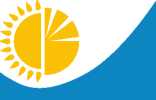 
Мемлекеттік статистика органдары құпиялылығына кепілдік береді
Конфиденциальность гарантируется органами государственной статистики
Жалпымемлекеттік статистикалық байқаудың статистикалық нысаны
Статистическая форма общегосударственного статистического наблюдения
Қазақстан Республикасы Ұлттық экономика министрлігі Статистика комитеті басшысының 2020 жылғы "5" ақпандағы № 19 бұйрығына 1-қосымша
ИндексіИндекс
3-ақпарат3-информ
Жылдықгодовая
есепті кезеңотчетный период
есепті кезеңотчетный период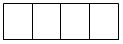 
Жылгод
Негізгі экономикалық қызмет түрлері Экономикалық қызмет түрлерінің жалпы жіктеуішіне сәйкес ОКЭД 01-03, 05-09, 10-33, 35, 36-39, 41-43, 45-47, 49-53, 55-56, 58-63, 64.19, 64.92, 65, 68-74, 77-82, 86, 93, 95.1 ЭҚЖЖ кодтарымен заңды тұлғалар және (немесе) олардың құрылымдық және оқшауланған бөлімшелері саны 100 адамнан асатындар – жаппай әдіспен, саны 100 адамға дейінгілер іріктемелі әдіспен ұсынады.
Представляют юридические лица и (или) их структурные и обособленные подразделения с основными видами экономической деятельности согласно кодам Общего классификатора видов экономической деятельности ОКЭД 01-03, 05-09, 10-33, 35, 36-39, 41-43, 45-47, 49-53, 55-56, 58-63, 64.19, 64.92, 65, 68-74, 77-82, 86, 93, 95.1 с численностью свыше 100 человек - сплошным методом, с численностью до 100 человек – выборочным методом.
Негізгі экономикалық қызмет түрлері Экономикалық қызмет түрлерінің жалпы жіктеуішіне сәйкес ОКЭД 01-03, 05-09, 10-33, 35, 36-39, 41-43, 45-47, 49-53, 55-56, 58-63, 64.19, 64.92, 65, 68-74, 77-82, 86, 93, 95.1 ЭҚЖЖ кодтарымен заңды тұлғалар және (немесе) олардың құрылымдық және оқшауланған бөлімшелері саны 100 адамнан асатындар – жаппай әдіспен, саны 100 адамға дейінгілер іріктемелі әдіспен ұсынады.
Представляют юридические лица и (или) их структурные и обособленные подразделения с основными видами экономической деятельности согласно кодам Общего классификатора видов экономической деятельности ОКЭД 01-03, 05-09, 10-33, 35, 36-39, 41-43, 45-47, 49-53, 55-56, 58-63, 64.19, 64.92, 65, 68-74, 77-82, 86, 93, 95.1 с численностью свыше 100 человек - сплошным методом, с численностью до 100 человек – выборочным методом.
Негізгі экономикалық қызмет түрлері Экономикалық қызмет түрлерінің жалпы жіктеуішіне сәйкес ОКЭД 01-03, 05-09, 10-33, 35, 36-39, 41-43, 45-47, 49-53, 55-56, 58-63, 64.19, 64.92, 65, 68-74, 77-82, 86, 93, 95.1 ЭҚЖЖ кодтарымен заңды тұлғалар және (немесе) олардың құрылымдық және оқшауланған бөлімшелері саны 100 адамнан асатындар – жаппай әдіспен, саны 100 адамға дейінгілер іріктемелі әдіспен ұсынады.
Представляют юридические лица и (или) их структурные и обособленные подразделения с основными видами экономической деятельности согласно кодам Общего классификатора видов экономической деятельности ОКЭД 01-03, 05-09, 10-33, 35, 36-39, 41-43, 45-47, 49-53, 55-56, 58-63, 64.19, 64.92, 65, 68-74, 77-82, 86, 93, 95.1 с численностью свыше 100 человек - сплошным методом, с численностью до 100 человек – выборочным методом.
Негізгі экономикалық қызмет түрлері Экономикалық қызмет түрлерінің жалпы жіктеуішіне сәйкес ОКЭД 01-03, 05-09, 10-33, 35, 36-39, 41-43, 45-47, 49-53, 55-56, 58-63, 64.19, 64.92, 65, 68-74, 77-82, 86, 93, 95.1 ЭҚЖЖ кодтарымен заңды тұлғалар және (немесе) олардың құрылымдық және оқшауланған бөлімшелері саны 100 адамнан асатындар – жаппай әдіспен, саны 100 адамға дейінгілер іріктемелі әдіспен ұсынады.
Представляют юридические лица и (или) их структурные и обособленные подразделения с основными видами экономической деятельности согласно кодам Общего классификатора видов экономической деятельности ОКЭД 01-03, 05-09, 10-33, 35, 36-39, 41-43, 45-47, 49-53, 55-56, 58-63, 64.19, 64.92, 65, 68-74, 77-82, 86, 93, 95.1 с численностью свыше 100 человек - сплошным методом, с численностью до 100 человек – выборочным методом.
Негізгі экономикалық қызмет түрлері Экономикалық қызмет түрлерінің жалпы жіктеуішіне сәйкес ОКЭД 01-03, 05-09, 10-33, 35, 36-39, 41-43, 45-47, 49-53, 55-56, 58-63, 64.19, 64.92, 65, 68-74, 77-82, 86, 93, 95.1 ЭҚЖЖ кодтарымен заңды тұлғалар және (немесе) олардың құрылымдық және оқшауланған бөлімшелері саны 100 адамнан асатындар – жаппай әдіспен, саны 100 адамға дейінгілер іріктемелі әдіспен ұсынады.
Представляют юридические лица и (или) их структурные и обособленные подразделения с основными видами экономической деятельности согласно кодам Общего классификатора видов экономической деятельности ОКЭД 01-03, 05-09, 10-33, 35, 36-39, 41-43, 45-47, 49-53, 55-56, 58-63, 64.19, 64.92, 65, 68-74, 77-82, 86, 93, 95.1 с численностью свыше 100 человек - сплошным методом, с численностью до 100 человек – выборочным методом.
Негізгі экономикалық қызмет түрлері Экономикалық қызмет түрлерінің жалпы жіктеуішіне сәйкес ОКЭД 01-03, 05-09, 10-33, 35, 36-39, 41-43, 45-47, 49-53, 55-56, 58-63, 64.19, 64.92, 65, 68-74, 77-82, 86, 93, 95.1 ЭҚЖЖ кодтарымен заңды тұлғалар және (немесе) олардың құрылымдық және оқшауланған бөлімшелері саны 100 адамнан асатындар – жаппай әдіспен, саны 100 адамға дейінгілер іріктемелі әдіспен ұсынады.
Представляют юридические лица и (или) их структурные и обособленные подразделения с основными видами экономической деятельности согласно кодам Общего классификатора видов экономической деятельности ОКЭД 01-03, 05-09, 10-33, 35, 36-39, 41-43, 45-47, 49-53, 55-56, 58-63, 64.19, 64.92, 65, 68-74, 77-82, 86, 93, 95.1 с численностью свыше 100 человек - сплошным методом, с численностью до 100 человек – выборочным методом.
Негізгі экономикалық қызмет түрлері Экономикалық қызмет түрлерінің жалпы жіктеуішіне сәйкес ОКЭД 01-03, 05-09, 10-33, 35, 36-39, 41-43, 45-47, 49-53, 55-56, 58-63, 64.19, 64.92, 65, 68-74, 77-82, 86, 93, 95.1 ЭҚЖЖ кодтарымен заңды тұлғалар және (немесе) олардың құрылымдық және оқшауланған бөлімшелері саны 100 адамнан асатындар – жаппай әдіспен, саны 100 адамға дейінгілер іріктемелі әдіспен ұсынады.
Представляют юридические лица и (или) их структурные и обособленные подразделения с основными видами экономической деятельности согласно кодам Общего классификатора видов экономической деятельности ОКЭД 01-03, 05-09, 10-33, 35, 36-39, 41-43, 45-47, 49-53, 55-56, 58-63, 64.19, 64.92, 65, 68-74, 77-82, 86, 93, 95.1 с численностью свыше 100 человек - сплошным методом, с численностью до 100 человек – выборочным методом.
Ұсыну мерзімі –есепті кезеңнен кейінгі 19 қаңтарға (қоса алғанда) дейін
Срок представления –до 19 января (включительно) после отчетного периода
Ұсыну мерзімі –есепті кезеңнен кейінгі 19 қаңтарға (қоса алғанда) дейін
Срок представления –до 19 января (включительно) после отчетного периода
Ұсыну мерзімі –есепті кезеңнен кейінгі 19 қаңтарға (қоса алғанда) дейін
Срок представления –до 19 января (включительно) после отчетного периода
Ұсыну мерзімі –есепті кезеңнен кейінгі 19 қаңтарға (қоса алғанда) дейін
Срок представления –до 19 января (включительно) после отчетного периода
Ұсыну мерзімі –есепті кезеңнен кейінгі 19 қаңтарға (қоса алғанда) дейін
Срок представления –до 19 января (включительно) после отчетного периода
Ұсыну мерзімі –есепті кезеңнен кейінгі 19 қаңтарға (қоса алғанда) дейін
Срок представления –до 19 января (включительно) после отчетного периода
Ұсыну мерзімі –есепті кезеңнен кейінгі 19 қаңтарға (қоса алғанда) дейін
Срок представления –до 19 января (включительно) после отчетного периода
БСН коды
код БИН
БСН коды
код БИН
БСН коды
код БИН
БСН коды
код БИН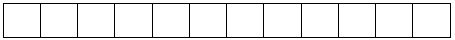 
1. Ұйымның нақты орналасқан жерін көрсетіңіз (оның тіркелген жеріне қарамастан) – облыс, қала, аудан, елді мекен
Укажите фактическое местонахождение организации (независимо от места еҰ регистрации) – область, город, район, населенный пункт
1. Ұйымның нақты орналасқан жерін көрсетіңіз (оның тіркелген жеріне қарамастан) – облыс, қала, аудан, елді мекен
Укажите фактическое местонахождение организации (независимо от места еҰ регистрации) – область, город, район, населенный пункт
1. Ұйымның нақты орналасқан жерін көрсетіңіз (оның тіркелген жеріне қарамастан) – облыс, қала, аудан, елді мекен
Укажите фактическое местонахождение организации (независимо от места еҰ регистрации) – область, город, район, населенный пункт
1. Ұйымның нақты орналасқан жерін көрсетіңіз (оның тіркелген жеріне қарамастан) – облыс, қала, аудан, елді мекен
Укажите фактическое местонахождение организации (независимо от места еҰ регистрации) – область, город, район, населенный пункт
1. Ұйымның нақты орналасқан жерін көрсетіңіз (оның тіркелген жеріне қарамастан) – облыс, қала, аудан, елді мекен
Укажите фактическое местонахождение организации (независимо от места еҰ регистрации) – область, город, район, населенный пункт
1. Ұйымның нақты орналасқан жерін көрсетіңіз (оның тіркелген жеріне қарамастан) – облыс, қала, аудан, елді мекен
Укажите фактическое местонахождение организации (независимо от места еҰ регистрации) – область, город, район, населенный пункт
1. Ұйымның нақты орналасқан жерін көрсетіңіз (оның тіркелген жеріне қарамастан) – облыс, қала, аудан, елді мекен
Укажите фактическое местонахождение организации (независимо от места еҰ регистрации) – область, город, район, населенный пункт
1. Ұйымның нақты орналасқан жерін көрсетіңіз (оның тіркелген жеріне қарамастан) – облыс, қала, аудан, елді мекен
Укажите фактическое местонахождение организации (независимо от места еҰ регистрации) – область, город, район, населенный пункт
1. Ұйымның нақты орналасқан жерін көрсетіңіз (оның тіркелген жеріне қарамастан) – облыс, қала, аудан, елді мекен
Укажите фактическое местонахождение организации (независимо от места еҰ регистрации) – область, город, район, населенный пункт
1. Ұйымның нақты орналасқан жерін көрсетіңіз (оның тіркелген жеріне қарамастан) – облыс, қала, аудан, елді мекен
Укажите фактическое местонахождение организации (независимо от места еҰ регистрации) – область, город, район, населенный пункт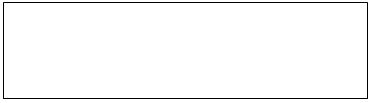 
1.1 Əкімшілік–аумақтық объектілер жіктеуішіне сəйкес аумақ коды (респонденттер статистикалық нысанды қағаз жеткізгіште ұсынған кезде аумақтық статистика органының тиісті қызметкері толтырады)
Код территории согласно Классификатору административно– территориальных объектов (заполняется соответствующим работником территориального органа статистики при представлении респондентом статистической формы на бумажном носителе)
1.1 Əкімшілік–аумақтық объектілер жіктеуішіне сəйкес аумақ коды (респонденттер статистикалық нысанды қағаз жеткізгіште ұсынған кезде аумақтық статистика органының тиісті қызметкері толтырады)
Код территории согласно Классификатору административно– территориальных объектов (заполняется соответствующим работником территориального органа статистики при представлении респондентом статистической формы на бумажном носителе)
1.1 Əкімшілік–аумақтық объектілер жіктеуішіне сəйкес аумақ коды (респонденттер статистикалық нысанды қағаз жеткізгіште ұсынған кезде аумақтық статистика органының тиісті қызметкері толтырады)
Код территории согласно Классификатору административно– территориальных объектов (заполняется соответствующим работником территориального органа статистики при представлении респондентом статистической формы на бумажном носителе)
1.1 Əкімшілік–аумақтық объектілер жіктеуішіне сəйкес аумақ коды (респонденттер статистикалық нысанды қағаз жеткізгіште ұсынған кезде аумақтық статистика органының тиісті қызметкері толтырады)
Код территории согласно Классификатору административно– территориальных объектов (заполняется соответствующим работником территориального органа статистики при представлении респондентом статистической формы на бумажном носителе)
1.1 Əкімшілік–аумақтық объектілер жіктеуішіне сəйкес аумақ коды (респонденттер статистикалық нысанды қағаз жеткізгіште ұсынған кезде аумақтық статистика органының тиісті қызметкері толтырады)
Код территории согласно Классификатору административно– территориальных объектов (заполняется соответствующим работником территориального органа статистики при представлении респондентом статистической формы на бумажном носителе)
1.1 Əкімшілік–аумақтық объектілер жіктеуішіне сəйкес аумақ коды (респонденттер статистикалық нысанды қағаз жеткізгіште ұсынған кезде аумақтық статистика органының тиісті қызметкері толтырады)
Код территории согласно Классификатору административно– территориальных объектов (заполняется соответствующим работником территориального органа статистики при представлении респондентом статистической формы на бумажном носителе)
1.1 Əкімшілік–аумақтық объектілер жіктеуішіне сəйкес аумақ коды (респонденттер статистикалық нысанды қағаз жеткізгіште ұсынған кезде аумақтық статистика органының тиісті қызметкері толтырады)
Код территории согласно Классификатору административно– территориальных объектов (заполняется соответствующим работником территориального органа статистики при представлении респондентом статистической формы на бумажном носителе)
1.1 Əкімшілік–аумақтық объектілер жіктеуішіне сəйкес аумақ коды (респонденттер статистикалық нысанды қағаз жеткізгіште ұсынған кезде аумақтық статистика органының тиісті қызметкері толтырады)
Код территории согласно Классификатору административно– территориальных объектов (заполняется соответствующим работником территориального органа статистики при представлении респондентом статистической формы на бумажном носителе)
1.1 Əкімшілік–аумақтық объектілер жіктеуішіне сəйкес аумақ коды (респонденттер статистикалық нысанды қағаз жеткізгіште ұсынған кезде аумақтық статистика органының тиісті қызметкері толтырады)
Код территории согласно Классификатору административно– территориальных объектов (заполняется соответствующим работником территориального органа статистики при представлении респондентом статистической формы на бумажном носителе)
1.1 Əкімшілік–аумақтық объектілер жіктеуішіне сəйкес аумақ коды (респонденттер статистикалық нысанды қағаз жеткізгіште ұсынған кезде аумақтық статистика органының тиісті қызметкері толтырады)
Код территории согласно Классификатору административно– территориальных объектов (заполняется соответствующим работником территориального органа статистики при представлении респондентом статистической формы на бумажном носителе)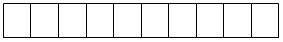 
 2. Есепті жылдың соңына қызметкерлердің тізімдік санын көрсетіңіз, адам
Укажите списочную численность работников на конец отчетного года, человек
 2. Есепті жылдың соңына қызметкерлердің тізімдік санын көрсетіңіз, адам
Укажите списочную численность работников на конец отчетного года, человек
 2. Есепті жылдың соңына қызметкерлердің тізімдік санын көрсетіңіз, адам
Укажите списочную численность работников на конец отчетного года, человек
 2. Есепті жылдың соңына қызметкерлердің тізімдік санын көрсетіңіз, адам
Укажите списочную численность работников на конец отчетного года, человек
 2. Есепті жылдың соңына қызметкерлердің тізімдік санын көрсетіңіз, адам
Укажите списочную численность работников на конец отчетного года, человек
 2. Есепті жылдың соңына қызметкерлердің тізімдік санын көрсетіңіз, адам
Укажите списочную численность работников на конец отчетного года, человек
 2. Есепті жылдың соңына қызметкерлердің тізімдік санын көрсетіңіз, адам
Укажите списочную численность работников на конец отчетного года, человек
 2. Есепті жылдың соңына қызметкерлердің тізімдік санын көрсетіңіз, адам
Укажите списочную численность работников на конец отчетного года, человек
 2. Есепті жылдың соңына қызметкерлердің тізімдік санын көрсетіңіз, адам
Укажите списочную численность работников на конец отчетного года, человек
 2. Есепті жылдың соңына қызметкерлердің тізімдік санын көрсетіңіз, адам
Укажите списочную численность работников на конец отчетного года, человек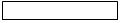 
 3. Ақпараттық-коммуникациялық технологияларға (бұдан әрі – АКТ) жұмсалған шығындардың жалпы сомасын көрсетіңіз, мың теңге
Укажите общую сумму затрат на информационно-коммуникационные технологии (далее – ИКТ), тысяч тенге
одан:
из них:
 3. Ақпараттық-коммуникациялық технологияларға (бұдан әрі – АКТ) жұмсалған шығындардың жалпы сомасын көрсетіңіз, мың теңге
Укажите общую сумму затрат на информационно-коммуникационные технологии (далее – ИКТ), тысяч тенге
одан:
из них:
 3. Ақпараттық-коммуникациялық технологияларға (бұдан әрі – АКТ) жұмсалған шығындардың жалпы сомасын көрсетіңіз, мың теңге
Укажите общую сумму затрат на информационно-коммуникационные технологии (далее – ИКТ), тысяч тенге
одан:
из них:
 3. Ақпараттық-коммуникациялық технологияларға (бұдан әрі – АКТ) жұмсалған шығындардың жалпы сомасын көрсетіңіз, мың теңге
Укажите общую сумму затрат на информационно-коммуникационные технологии (далее – ИКТ), тысяч тенге
одан:
из них:
 3. Ақпараттық-коммуникациялық технологияларға (бұдан әрі – АКТ) жұмсалған шығындардың жалпы сомасын көрсетіңіз, мың теңге
Укажите общую сумму затрат на информационно-коммуникационные технологии (далее – ИКТ), тысяч тенге
одан:
из них:
 3. Ақпараттық-коммуникациялық технологияларға (бұдан әрі – АКТ) жұмсалған шығындардың жалпы сомасын көрсетіңіз, мың теңге
Укажите общую сумму затрат на информационно-коммуникационные технологии (далее – ИКТ), тысяч тенге
одан:
из них:
 3. Ақпараттық-коммуникациялық технологияларға (бұдан әрі – АКТ) жұмсалған шығындардың жалпы сомасын көрсетіңіз, мың теңге
Укажите общую сумму затрат на информационно-коммуникационные технологии (далее – ИКТ), тысяч тенге
одан:
из них:
 3. Ақпараттық-коммуникациялық технологияларға (бұдан әрі – АКТ) жұмсалған шығындардың жалпы сомасын көрсетіңіз, мың теңге
Укажите общую сумму затрат на информационно-коммуникационные технологии (далее – ИКТ), тысяч тенге
одан:
из них:
 3. Ақпараттық-коммуникациялық технологияларға (бұдан әрі – АКТ) жұмсалған шығындардың жалпы сомасын көрсетіңіз, мың теңге
Укажите общую сумму затрат на информационно-коммуникационные технологии (далее – ИКТ), тысяч тенге
одан:
из них:
 3. Ақпараттық-коммуникациялық технологияларға (бұдан әрі – АКТ) жұмсалған шығындардың жалпы сомасын көрсетіңіз, мың теңге
Укажите общую сумму затрат на информационно-коммуникационные технологии (далее – ИКТ), тысяч тенге
одан:
из них: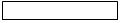 
3.1 Лицензиялық келісім негізінде пайдаланылатын бағдарламалық құралдарды сатып алуға жұмсалған шығындар
Затраты на приобретение программных средств, используемых на основе лицензионного соглашения
3.1 Лицензиялық келісім негізінде пайдаланылатын бағдарламалық құралдарды сатып алуға жұмсалған шығындар
Затраты на приобретение программных средств, используемых на основе лицензионного соглашения
3.1 Лицензиялық келісім негізінде пайдаланылатын бағдарламалық құралдарды сатып алуға жұмсалған шығындар
Затраты на приобретение программных средств, используемых на основе лицензионного соглашения
3.1 Лицензиялық келісім негізінде пайдаланылатын бағдарламалық құралдарды сатып алуға жұмсалған шығындар
Затраты на приобретение программных средств, используемых на основе лицензионного соглашения
3.1 Лицензиялық келісім негізінде пайдаланылатын бағдарламалық құралдарды сатып алуға жұмсалған шығындар
Затраты на приобретение программных средств, используемых на основе лицензионного соглашения
3.1 Лицензиялық келісім негізінде пайдаланылатын бағдарламалық құралдарды сатып алуға жұмсалған шығындар
Затраты на приобретение программных средств, используемых на основе лицензионного соглашения
3.1 Лицензиялық келісім негізінде пайдаланылатын бағдарламалық құралдарды сатып алуға жұмсалған шығындар
Затраты на приобретение программных средств, используемых на основе лицензионного соглашения
3.1 Лицензиялық келісім негізінде пайдаланылатын бағдарламалық құралдарды сатып алуға жұмсалған шығындар
Затраты на приобретение программных средств, используемых на основе лицензионного соглашения
3.1 Лицензиялық келісім негізінде пайдаланылатын бағдарламалық құралдарды сатып алуға жұмсалған шығындар
Затраты на приобретение программных средств, используемых на основе лицензионного соглашения
3.1 Лицензиялық келісім негізінде пайдаланылатын бағдарламалық құралдарды сатып алуға жұмсалған шығындар
Затраты на приобретение программных средств, используемых на основе лицензионного соглашения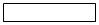 
3.2 Ұйым ішінде бағдарламалық қамтамасыз етуді өз бетінше әзірлеуге, бейімдеуге, пысықтауға, техникалық қолдауға және жаңартуға жұмсалған шығындар
Затраты на самостоятельную разработку, адаптацию, доработку, техническую поддержку и обновление программного обеспечения внутри организации
3.2 Ұйым ішінде бағдарламалық қамтамасыз етуді өз бетінше әзірлеуге, бейімдеуге, пысықтауға, техникалық қолдауға және жаңартуға жұмсалған шығындар
Затраты на самостоятельную разработку, адаптацию, доработку, техническую поддержку и обновление программного обеспечения внутри организации
3.2 Ұйым ішінде бағдарламалық қамтамасыз етуді өз бетінше әзірлеуге, бейімдеуге, пысықтауға, техникалық қолдауға және жаңартуға жұмсалған шығындар
Затраты на самостоятельную разработку, адаптацию, доработку, техническую поддержку и обновление программного обеспечения внутри организации
3.2 Ұйым ішінде бағдарламалық қамтамасыз етуді өз бетінше әзірлеуге, бейімдеуге, пысықтауға, техникалық қолдауға және жаңартуға жұмсалған шығындар
Затраты на самостоятельную разработку, адаптацию, доработку, техническую поддержку и обновление программного обеспечения внутри организации
3.2 Ұйым ішінде бағдарламалық қамтамасыз етуді өз бетінше әзірлеуге, бейімдеуге, пысықтауға, техникалық қолдауға және жаңартуға жұмсалған шығындар
Затраты на самостоятельную разработку, адаптацию, доработку, техническую поддержку и обновление программного обеспечения внутри организации
3.2 Ұйым ішінде бағдарламалық қамтамасыз етуді өз бетінше әзірлеуге, бейімдеуге, пысықтауға, техникалық қолдауға және жаңартуға жұмсалған шығындар
Затраты на самостоятельную разработку, адаптацию, доработку, техническую поддержку и обновление программного обеспечения внутри организации
3.2 Ұйым ішінде бағдарламалық қамтамасыз етуді өз бетінше әзірлеуге, бейімдеуге, пысықтауға, техникалық қолдауға және жаңартуға жұмсалған шығындар
Затраты на самостоятельную разработку, адаптацию, доработку, техническую поддержку и обновление программного обеспечения внутри организации
3.2 Ұйым ішінде бағдарламалық қамтамасыз етуді өз бетінше әзірлеуге, бейімдеуге, пысықтауға, техникалық қолдауға және жаңартуға жұмсалған шығындар
Затраты на самостоятельную разработку, адаптацию, доработку, техническую поддержку и обновление программного обеспечения внутри организации
3.2 Ұйым ішінде бағдарламалық қамтамасыз етуді өз бетінше әзірлеуге, бейімдеуге, пысықтауға, техникалық қолдауға және жаңартуға жұмсалған шығындар
Затраты на самостоятельную разработку, адаптацию, доработку, техническую поддержку и обновление программного обеспечения внутри организации
3.2 Ұйым ішінде бағдарламалық қамтамасыз етуді өз бетінше әзірлеуге, бейімдеуге, пысықтауға, техникалық қолдауға және жаңартуға жұмсалған шығындар
Затраты на самостоятельную разработку, адаптацию, доработку, техническую поддержку и обновление программного обеспечения внутри организации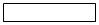 
3.3 АКТ-ны дамытумен және оларды пайдаланумен байланысты қызметкерлерді оқытуға жұмсалған шығындар
Затраты на обучение сотрудников, связанные с развитием и использованием ИКТ
3.3 АКТ-ны дамытумен және оларды пайдаланумен байланысты қызметкерлерді оқытуға жұмсалған шығындар
Затраты на обучение сотрудников, связанные с развитием и использованием ИКТ
3.3 АКТ-ны дамытумен және оларды пайдаланумен байланысты қызметкерлерді оқытуға жұмсалған шығындар
Затраты на обучение сотрудников, связанные с развитием и использованием ИКТ
3.3 АКТ-ны дамытумен және оларды пайдаланумен байланысты қызметкерлерді оқытуға жұмсалған шығындар
Затраты на обучение сотрудников, связанные с развитием и использованием ИКТ
3.3 АКТ-ны дамытумен және оларды пайдаланумен байланысты қызметкерлерді оқытуға жұмсалған шығындар
Затраты на обучение сотрудников, связанные с развитием и использованием ИКТ
3.3 АКТ-ны дамытумен және оларды пайдаланумен байланысты қызметкерлерді оқытуға жұмсалған шығындар
Затраты на обучение сотрудников, связанные с развитием и использованием ИКТ
3.3 АКТ-ны дамытумен және оларды пайдаланумен байланысты қызметкерлерді оқытуға жұмсалған шығындар
Затраты на обучение сотрудников, связанные с развитием и использованием ИКТ
3.3 АКТ-ны дамытумен және оларды пайдаланумен байланысты қызметкерлерді оқытуға жұмсалған шығындар
Затраты на обучение сотрудников, связанные с развитием и использованием ИКТ
3.3 АКТ-ны дамытумен және оларды пайдаланумен байланысты қызметкерлерді оқытуға жұмсалған шығындар
Затраты на обучение сотрудников, связанные с развитием и использованием ИКТ
3.3 АКТ-ны дамытумен және оларды пайдаланумен байланысты қызметкерлерді оқытуға жұмсалған шығындар
Затраты на обучение сотрудников, связанные с развитием и использованием ИКТ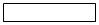 
 3.3.1 одан цифрлық дағдыларға оқытуға жұмсалған шығындар
из них затраты на обучение цифровым навыкам
 3.3.1 одан цифрлық дағдыларға оқытуға жұмсалған шығындар
из них затраты на обучение цифровым навыкам
 3.3.1 одан цифрлық дағдыларға оқытуға жұмсалған шығындар
из них затраты на обучение цифровым навыкам
 3.3.1 одан цифрлық дағдыларға оқытуға жұмсалған шығындар
из них затраты на обучение цифровым навыкам
 3.3.1 одан цифрлық дағдыларға оқытуға жұмсалған шығындар
из них затраты на обучение цифровым навыкам
 3.3.1 одан цифрлық дағдыларға оқытуға жұмсалған шығындар
из них затраты на обучение цифровым навыкам
 3.3.1 одан цифрлық дағдыларға оқытуға жұмсалған шығындар
из них затраты на обучение цифровым навыкам
 3.3.1 одан цифрлық дағдыларға оқытуға жұмсалған шығындар
из них затраты на обучение цифровым навыкам
 3.3.1 одан цифрлық дағдыларға оқытуға жұмсалған шығындар
из них затраты на обучение цифровым навыкам
 3.3.1 одан цифрлық дағдыларға оқытуға жұмсалған шығындар
из них затраты на обучение цифровым навыкам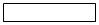 
3.4 Ақпараттық технологиялармен (байланыс қызметтері мен оқытудан басқа) байланысты көрсетілетін қызметтерді ұсынатын бөгде ұйымдар мен мамандар көрсететін қызметтерге төлем жасауға жұмсалатын шығындар
Затратына оплату услуг сторонних организаций и специалистов, предоставляющихуслуги, связанныес информационными технологиями (кроме услуг связи и обучения)
3.4 Ақпараттық технологиялармен (байланыс қызметтері мен оқытудан басқа) байланысты көрсетілетін қызметтерді ұсынатын бөгде ұйымдар мен мамандар көрсететін қызметтерге төлем жасауға жұмсалатын шығындар
Затратына оплату услуг сторонних организаций и специалистов, предоставляющихуслуги, связанныес информационными технологиями (кроме услуг связи и обучения)
3.4 Ақпараттық технологиялармен (байланыс қызметтері мен оқытудан басқа) байланысты көрсетілетін қызметтерді ұсынатын бөгде ұйымдар мен мамандар көрсететін қызметтерге төлем жасауға жұмсалатын шығындар
Затратына оплату услуг сторонних организаций и специалистов, предоставляющихуслуги, связанныес информационными технологиями (кроме услуг связи и обучения)
3.4 Ақпараттық технологиялармен (байланыс қызметтері мен оқытудан басқа) байланысты көрсетілетін қызметтерді ұсынатын бөгде ұйымдар мен мамандар көрсететін қызметтерге төлем жасауға жұмсалатын шығындар
Затратына оплату услуг сторонних организаций и специалистов, предоставляющихуслуги, связанныес информационными технологиями (кроме услуг связи и обучения)
3.4 Ақпараттық технологиялармен (байланыс қызметтері мен оқытудан басқа) байланысты көрсетілетін қызметтерді ұсынатын бөгде ұйымдар мен мамандар көрсететін қызметтерге төлем жасауға жұмсалатын шығындар
Затратына оплату услуг сторонних организаций и специалистов, предоставляющихуслуги, связанныес информационными технологиями (кроме услуг связи и обучения)
3.4 Ақпараттық технологиялармен (байланыс қызметтері мен оқытудан басқа) байланысты көрсетілетін қызметтерді ұсынатын бөгде ұйымдар мен мамандар көрсететін қызметтерге төлем жасауға жұмсалатын шығындар
Затратына оплату услуг сторонних организаций и специалистов, предоставляющихуслуги, связанныес информационными технологиями (кроме услуг связи и обучения)
3.4 Ақпараттық технологиялармен (байланыс қызметтері мен оқытудан басқа) байланысты көрсетілетін қызметтерді ұсынатын бөгде ұйымдар мен мамандар көрсететін қызметтерге төлем жасауға жұмсалатын шығындар
Затратына оплату услуг сторонних организаций и специалистов, предоставляющихуслуги, связанныес информационными технологиями (кроме услуг связи и обучения)
3.4 Ақпараттық технологиялармен (байланыс қызметтері мен оқытудан басқа) байланысты көрсетілетін қызметтерді ұсынатын бөгде ұйымдар мен мамандар көрсететін қызметтерге төлем жасауға жұмсалатын шығындар
Затратына оплату услуг сторонних организаций и специалистов, предоставляющихуслуги, связанныес информационными технологиями (кроме услуг связи и обучения)
3.4 Ақпараттық технологиялармен (байланыс қызметтері мен оқытудан басқа) байланысты көрсетілетін қызметтерді ұсынатын бөгде ұйымдар мен мамандар көрсететін қызметтерге төлем жасауға жұмсалатын шығындар
Затратына оплату услуг сторонних организаций и специалистов, предоставляющихуслуги, связанныес информационными технологиями (кроме услуг связи и обучения)
3.4 Ақпараттық технологиялармен (байланыс қызметтері мен оқытудан басқа) байланысты көрсетілетін қызметтерді ұсынатын бөгде ұйымдар мен мамандар көрсететін қызметтерге төлем жасауға жұмсалатын шығындар
Затратына оплату услуг сторонних организаций и специалистов, предоставляющихуслуги, связанныес информационными технологиями (кроме услуг связи и обучения)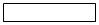 
"√" белгісімен жауаптың тиісті нұсқасы белгіленеді
Отмечается знаком "" соответствующий вариант ответа
"√" белгісімен жауаптың тиісті нұсқасы белгіленеді
Отмечается знаком "" соответствующий вариант ответа
"√" белгісімен жауаптың тиісті нұсқасы белгіленеді
Отмечается знаком "" соответствующий вариант ответа
"√" белгісімен жауаптың тиісті нұсқасы белгіленеді
Отмечается знаком "" соответствующий вариант ответа
"√" белгісімен жауаптың тиісті нұсқасы белгіленеді
Отмечается знаком "" соответствующий вариант ответа
"√" белгісімен жауаптың тиісті нұсқасы белгіленеді
Отмечается знаком "" соответствующий вариант ответа
"√" белгісімен жауаптың тиісті нұсқасы белгіленеді
Отмечается знаком "" соответствующий вариант ответа
"√" белгісімен жауаптың тиісті нұсқасы белгіленеді
Отмечается знаком "" соответствующий вариант ответа
"√" белгісімен жауаптың тиісті нұсқасы белгіленеді
Отмечается знаком "" соответствующий вариант ответа
"√" белгісімен жауаптың тиісті нұсқасы белгіленеді
Отмечается знаком "" соответствующий вариант ответа
"B" МОДУЛІ КОМПЬЮТЕРДІ ЖӘНЕ КОМПЬЮТЕРЛІК ЖЕЛІЛЕРДІ ПАЙДАЛАНУ
МОДУЛЬ "B" ИСПОЛЬЗОВАНИЕ КОМПЬЮТЕРА И КОМПЬЮТЕРНЫХ СЕТЕЙ
"B" МОДУЛІ КОМПЬЮТЕРДІ ЖӘНЕ КОМПЬЮТЕРЛІК ЖЕЛІЛЕРДІ ПАЙДАЛАНУ
МОДУЛЬ "B" ИСПОЛЬЗОВАНИЕ КОМПЬЮТЕРА И КОМПЬЮТЕРНЫХ СЕТЕЙ
"B" МОДУЛІ КОМПЬЮТЕРДІ ЖӘНЕ КОМПЬЮТЕРЛІК ЖЕЛІЛЕРДІ ПАЙДАЛАНУ
МОДУЛЬ "B" ИСПОЛЬЗОВАНИЕ КОМПЬЮТЕРА И КОМПЬЮТЕРНЫХ СЕТЕЙ
"B" МОДУЛІ КОМПЬЮТЕРДІ ЖӘНЕ КОМПЬЮТЕРЛІК ЖЕЛІЛЕРДІ ПАЙДАЛАНУ
МОДУЛЬ "B" ИСПОЛЬЗОВАНИЕ КОМПЬЮТЕРА И КОМПЬЮТЕРНЫХ СЕТЕЙ
"B" МОДУЛІ КОМПЬЮТЕРДІ ЖӘНЕ КОМПЬЮТЕРЛІК ЖЕЛІЛЕРДІ ПАЙДАЛАНУ
МОДУЛЬ "B" ИСПОЛЬЗОВАНИЕ КОМПЬЮТЕРА И КОМПЬЮТЕРНЫХ СЕТЕЙ
"B" МОДУЛІ КОМПЬЮТЕРДІ ЖӘНЕ КОМПЬЮТЕРЛІК ЖЕЛІЛЕРДІ ПАЙДАЛАНУ
МОДУЛЬ "B" ИСПОЛЬЗОВАНИЕ КОМПЬЮТЕРА И КОМПЬЮТЕРНЫХ СЕТЕЙ
"B" МОДУЛІ КОМПЬЮТЕРДІ ЖӘНЕ КОМПЬЮТЕРЛІК ЖЕЛІЛЕРДІ ПАЙДАЛАНУ
МОДУЛЬ "B" ИСПОЛЬЗОВАНИЕ КОМПЬЮТЕРА И КОМПЬЮТЕРНЫХ СЕТЕЙ
"B" МОДУЛІ КОМПЬЮТЕРДІ ЖӘНЕ КОМПЬЮТЕРЛІК ЖЕЛІЛЕРДІ ПАЙДАЛАНУ
МОДУЛЬ "B" ИСПОЛЬЗОВАНИЕ КОМПЬЮТЕРА И КОМПЬЮТЕРНЫХ СЕТЕЙ
"B" МОДУЛІ КОМПЬЮТЕРДІ ЖӘНЕ КОМПЬЮТЕРЛІК ЖЕЛІЛЕРДІ ПАЙДАЛАНУ
МОДУЛЬ "B" ИСПОЛЬЗОВАНИЕ КОМПЬЮТЕРА И КОМПЬЮТЕРНЫХ СЕТЕЙ
"B" МОДУЛІ КОМПЬЮТЕРДІ ЖӘНЕ КОМПЬЮТЕРЛІК ЖЕЛІЛЕРДІ ПАЙДАЛАНУ
МОДУЛЬ "B" ИСПОЛЬЗОВАНИЕ КОМПЬЮТЕРА И КОМПЬЮТЕРНЫХ СЕТЕЙ
 4. Сіздің ұйым компьютерлерді (шағын құрылғылар, ноутбуктер, планшеттер) пайдалана ма?
Использует ли Ваша организация компьютеры (портативные устройства, ноутбуки, планшеты)?
 4. Сіздің ұйым компьютерлерді (шағын құрылғылар, ноутбуктер, планшеттер) пайдалана ма?
Использует ли Ваша организация компьютеры (портативные устройства, ноутбуки, планшеты)?
 4. Сіздің ұйым компьютерлерді (шағын құрылғылар, ноутбуктер, планшеттер) пайдалана ма?
Использует ли Ваша организация компьютеры (портативные устройства, ноутбуки, планшеты)?
 4. Сіздің ұйым компьютерлерді (шағын құрылғылар, ноутбуктер, планшеттер) пайдалана ма?
Использует ли Ваша организация компьютеры (портативные устройства, ноутбуки, планшеты)?
 4. Сіздің ұйым компьютерлерді (шағын құрылғылар, ноутбуктер, планшеттер) пайдалана ма?
Использует ли Ваша организация компьютеры (портативные устройства, ноутбуки, планшеты)?
 4. Сіздің ұйым компьютерлерді (шағын құрылғылар, ноутбуктер, планшеттер) пайдалана ма?
Использует ли Ваша организация компьютеры (портативные устройства, ноутбуки, планшеты)?
 4. Сіздің ұйым компьютерлерді (шағын құрылғылар, ноутбуктер, планшеттер) пайдалана ма?
Использует ли Ваша организация компьютеры (портативные устройства, ноутбуки, планшеты)?
 4. Сіздің ұйым компьютерлерді (шағын құрылғылар, ноутбуктер, планшеттер) пайдалана ма?
Использует ли Ваша организация компьютеры (портативные устройства, ноутбуки, планшеты)?
 4. Сіздің ұйым компьютерлерді (шағын құрылғылар, ноутбуктер, планшеттер) пайдалана ма?
Использует ли Ваша организация компьютеры (портативные устройства, ноутбуки, планшеты)?
 4. Сіздің ұйым компьютерлерді (шағын құрылғылар, ноутбуктер, планшеттер) пайдалана ма?
Использует ли Ваша организация компьютеры (портативные устройства, ноутбуки, планшеты)?
 4.1 Иә
Да
 4.1 Иә
Да
 4.1 Иә
Да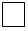 
 4.2 Жоқ
Нет
 4.2 Жоқ
Нет
 4.2 Жоқ
Нет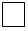 
→ В 9
→ В 9
→ В 9
 5. Барлық қызметкерлер санынан жұмыс уақытында компьютерді кем дегенде аптасына бір рет пайдаланған қызметкерлер санын көрсетіңіз, адам
Укажите количество работников от числа всех работников, которые в рабочее время, по меньшей мере, раз в неделю пользовались компьютером, человек
 5. Барлық қызметкерлер санынан жұмыс уақытында компьютерді кем дегенде аптасына бір рет пайдаланған қызметкерлер санын көрсетіңіз, адам
Укажите количество работников от числа всех работников, которые в рабочее время, по меньшей мере, раз в неделю пользовались компьютером, человек
 5. Барлық қызметкерлер санынан жұмыс уақытында компьютерді кем дегенде аптасына бір рет пайдаланған қызметкерлер санын көрсетіңіз, адам
Укажите количество работников от числа всех работников, которые в рабочее время, по меньшей мере, раз в неделю пользовались компьютером, человек
 5. Барлық қызметкерлер санынан жұмыс уақытында компьютерді кем дегенде аптасына бір рет пайдаланған қызметкерлер санын көрсетіңіз, адам
Укажите количество работников от числа всех работников, которые в рабочее время, по меньшей мере, раз в неделю пользовались компьютером, человек
 5. Барлық қызметкерлер санынан жұмыс уақытында компьютерді кем дегенде аптасына бір рет пайдаланған қызметкерлер санын көрсетіңіз, адам
Укажите количество работников от числа всех работников, которые в рабочее время, по меньшей мере, раз в неделю пользовались компьютером, человек
 5. Барлық қызметкерлер санынан жұмыс уақытында компьютерді кем дегенде аптасына бір рет пайдаланған қызметкерлер санын көрсетіңіз, адам
Укажите количество работников от числа всех работников, которые в рабочее время, по меньшей мере, раз в неделю пользовались компьютером, человек
 5. Барлық қызметкерлер санынан жұмыс уақытында компьютерді кем дегенде аптасына бір рет пайдаланған қызметкерлер санын көрсетіңіз, адам
Укажите количество работников от числа всех работников, которые в рабочее время, по меньшей мере, раз в неделю пользовались компьютером, человек
 5. Барлық қызметкерлер санынан жұмыс уақытында компьютерді кем дегенде аптасына бір рет пайдаланған қызметкерлер санын көрсетіңіз, адам
Укажите количество работников от числа всех работников, которые в рабочее время, по меньшей мере, раз в неделю пользовались компьютером, человек
 5. Барлық қызметкерлер санынан жұмыс уақытында компьютерді кем дегенде аптасына бір рет пайдаланған қызметкерлер санын көрсетіңіз, адам
Укажите количество работников от числа всех работников, которые в рабочее время, по меньшей мере, раз в неделю пользовались компьютером, человек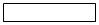 
6. Сіздің ұйымыңызда пайдаланылатын компьютерлер санын көрсетіңіз, бірлік
Укажите количество компьютеров, используемых в Вашей организации, единиц
6. Сіздің ұйымыңызда пайдаланылатын компьютерлер санын көрсетіңіз, бірлік
Укажите количество компьютеров, используемых в Вашей организации, единиц
6. Сіздің ұйымыңызда пайдаланылатын компьютерлер санын көрсетіңіз, бірлік
Укажите количество компьютеров, используемых в Вашей организации, единиц
6. Сіздің ұйымыңызда пайдаланылатын компьютерлер санын көрсетіңіз, бірлік
Укажите количество компьютеров, используемых в Вашей организации, единиц
6. Сіздің ұйымыңызда пайдаланылатын компьютерлер санын көрсетіңіз, бірлік
Укажите количество компьютеров, используемых в Вашей организации, единиц
6. Сіздің ұйымыңызда пайдаланылатын компьютерлер санын көрсетіңіз, бірлік
Укажите количество компьютеров, используемых в Вашей организации, единиц
6. Сіздің ұйымыңызда пайдаланылатын компьютерлер санын көрсетіңіз, бірлік
Укажите количество компьютеров, используемых в Вашей организации, единиц
6. Сіздің ұйымыңызда пайдаланылатын компьютерлер санын көрсетіңіз, бірлік
Укажите количество компьютеров, используемых в Вашей организации, единиц
6. Сіздің ұйымыңызда пайдаланылатын компьютерлер санын көрсетіңіз, бірлік
Укажите количество компьютеров, используемых в Вашей организации, единиц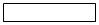 
 7. Сіздің ұйымыңызда Интернет желісіне қосылған компьютерлер санын көрсетіңіз, бірлік
Укажите количество компьютеров в Вашей организации, подключенных к сети Интернет, единиц.......
 7. Сіздің ұйымыңызда Интернет желісіне қосылған компьютерлер санын көрсетіңіз, бірлік
Укажите количество компьютеров в Вашей организации, подключенных к сети Интернет, единиц.......
 7. Сіздің ұйымыңызда Интернет желісіне қосылған компьютерлер санын көрсетіңіз, бірлік
Укажите количество компьютеров в Вашей организации, подключенных к сети Интернет, единиц.......
 7. Сіздің ұйымыңызда Интернет желісіне қосылған компьютерлер санын көрсетіңіз, бірлік
Укажите количество компьютеров в Вашей организации, подключенных к сети Интернет, единиц.......
 7. Сіздің ұйымыңызда Интернет желісіне қосылған компьютерлер санын көрсетіңіз, бірлік
Укажите количество компьютеров в Вашей организации, подключенных к сети Интернет, единиц.......
 7. Сіздің ұйымыңызда Интернет желісіне қосылған компьютерлер санын көрсетіңіз, бірлік
Укажите количество компьютеров в Вашей организации, подключенных к сети Интернет, единиц.......
 7. Сіздің ұйымыңызда Интернет желісіне қосылған компьютерлер санын көрсетіңіз, бірлік
Укажите количество компьютеров в Вашей организации, подключенных к сети Интернет, единиц.......
 7. Сіздің ұйымыңызда Интернет желісіне қосылған компьютерлер санын көрсетіңіз, бірлік
Укажите количество компьютеров в Вашей организации, подключенных к сети Интернет, единиц.......
 7. Сіздің ұйымыңызда Интернет желісіне қосылған компьютерлер санын көрсетіңіз, бірлік
Укажите количество компьютеров в Вашей организации, подключенных к сети Интернет, единиц.......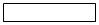 
 8. Сіздің ұйымыңыздағы жеке меншік дата-орталықтарының санын көрсетіңіз, бірлік
Укажите количество собственных дата-центров в Вашей организации, единиц.......
 8. Сіздің ұйымыңыздағы жеке меншік дата-орталықтарының санын көрсетіңіз, бірлік
Укажите количество собственных дата-центров в Вашей организации, единиц.......
 8. Сіздің ұйымыңыздағы жеке меншік дата-орталықтарының санын көрсетіңіз, бірлік
Укажите количество собственных дата-центров в Вашей организации, единиц.......
 8. Сіздің ұйымыңыздағы жеке меншік дата-орталықтарының санын көрсетіңіз, бірлік
Укажите количество собственных дата-центров в Вашей организации, единиц.......
 8. Сіздің ұйымыңыздағы жеке меншік дата-орталықтарының санын көрсетіңіз, бірлік
Укажите количество собственных дата-центров в Вашей организации, единиц.......
 8. Сіздің ұйымыңыздағы жеке меншік дата-орталықтарының санын көрсетіңіз, бірлік
Укажите количество собственных дата-центров в Вашей организации, единиц.......
 8. Сіздің ұйымыңыздағы жеке меншік дата-орталықтарының санын көрсетіңіз, бірлік
Укажите количество собственных дата-центров в Вашей организации, единиц.......
 8. Сіздің ұйымыңыздағы жеке меншік дата-орталықтарының санын көрсетіңіз, бірлік
Укажите количество собственных дата-центров в Вашей организации, единиц.......
 8. Сіздің ұйымыңыздағы жеке меншік дата-орталықтарының санын көрсетіңіз, бірлік
Укажите количество собственных дата-центров в Вашей организации, единиц.......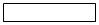 
9. Сіздің ұйымыңыз ауқымды деректерге талдау жүргізе ме?
Ваша организация проводит анализ больших данных?
9. Сіздің ұйымыңыз ауқымды деректерге талдау жүргізе ме?
Ваша организация проводит анализ больших данных?
9. Сіздің ұйымыңыз ауқымды деректерге талдау жүргізе ме?
Ваша организация проводит анализ больших данных?
9. Сіздің ұйымыңыз ауқымды деректерге талдау жүргізе ме?
Ваша организация проводит анализ больших данных?
9. Сіздің ұйымыңыз ауқымды деректерге талдау жүргізе ме?
Ваша организация проводит анализ больших данных?
9. Сіздің ұйымыңыз ауқымды деректерге талдау жүргізе ме?
Ваша организация проводит анализ больших данных?
9. Сіздің ұйымыңыз ауқымды деректерге талдау жүргізе ме?
Ваша организация проводит анализ больших данных?
9. Сіздің ұйымыңыз ауқымды деректерге талдау жүргізе ме?
Ваша организация проводит анализ больших данных?
9. Сіздің ұйымыңыз ауқымды деректерге талдау жүргізе ме?
Ваша организация проводит анализ больших данных?
 9.1 Иә
Да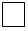 
 9.2 Жоқ
Нет
 9.2 Жоқ
Нет
 9.2 Жоқ
Нет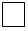 
→ С 12
→ С 12
→ С 12
→ С 12
→ С 12
Ауқымды деректер – құрылымдалған және құрылымдалмаған деректерді нақты міндеттер мен мақсаттарда пайдалану үшін оларды өңдеудің әртүрлі құралдары, тәсілдері және әдістері.
Ауқымды деректерді талдау Сіздің жеке ұйымыңыздың дереккөздерінен немесе басқа дереккөздерден алынған ауқымды деректерді талдау үшін әдістерді, технологиялар мен бағдарламалық құралдарды пайдалануға жатады.
Большие данные - это различные инструменты, подходы и методы обработки как структурированных, так и неструктурированных данных для того, чтобы их использовать для конкретных задач и целей.
Анализ больших данных относится к использованию методов, технологий и программных средств для анализа больших данных, извлеченных из источников данных Вашей собственной организации или из других источников данных.
Ауқымды деректер – құрылымдалған және құрылымдалмаған деректерді нақты міндеттер мен мақсаттарда пайдалану үшін оларды өңдеудің әртүрлі құралдары, тәсілдері және әдістері.
Ауқымды деректерді талдау Сіздің жеке ұйымыңыздың дереккөздерінен немесе басқа дереккөздерден алынған ауқымды деректерді талдау үшін әдістерді, технологиялар мен бағдарламалық құралдарды пайдалануға жатады.
Большие данные - это различные инструменты, подходы и методы обработки как структурированных, так и неструктурированных данных для того, чтобы их использовать для конкретных задач и целей.
Анализ больших данных относится к использованию методов, технологий и программных средств для анализа больших данных, извлеченных из источников данных Вашей собственной организации или из других источников данных.
Ауқымды деректер – құрылымдалған және құрылымдалмаған деректерді нақты міндеттер мен мақсаттарда пайдалану үшін оларды өңдеудің әртүрлі құралдары, тәсілдері және әдістері.
Ауқымды деректерді талдау Сіздің жеке ұйымыңыздың дереккөздерінен немесе басқа дереккөздерден алынған ауқымды деректерді талдау үшін әдістерді, технологиялар мен бағдарламалық құралдарды пайдалануға жатады.
Большие данные - это различные инструменты, подходы и методы обработки как структурированных, так и неструктурированных данных для того, чтобы их использовать для конкретных задач и целей.
Анализ больших данных относится к использованию методов, технологий и программных средств для анализа больших данных, извлеченных из источников данных Вашей собственной организации или из других источников данных.
Ауқымды деректер – құрылымдалған және құрылымдалмаған деректерді нақты міндеттер мен мақсаттарда пайдалану үшін оларды өңдеудің әртүрлі құралдары, тәсілдері және әдістері.
Ауқымды деректерді талдау Сіздің жеке ұйымыңыздың дереккөздерінен немесе басқа дереккөздерден алынған ауқымды деректерді талдау үшін әдістерді, технологиялар мен бағдарламалық құралдарды пайдалануға жатады.
Большие данные - это различные инструменты, подходы и методы обработки как структурированных, так и неструктурированных данных для того, чтобы их использовать для конкретных задач и целей.
Анализ больших данных относится к использованию методов, технологий и программных средств для анализа больших данных, извлеченных из источников данных Вашей собственной организации или из других источников данных.
Ауқымды деректер – құрылымдалған және құрылымдалмаған деректерді нақты міндеттер мен мақсаттарда пайдалану үшін оларды өңдеудің әртүрлі құралдары, тәсілдері және әдістері.
Ауқымды деректерді талдау Сіздің жеке ұйымыңыздың дереккөздерінен немесе басқа дереккөздерден алынған ауқымды деректерді талдау үшін әдістерді, технологиялар мен бағдарламалық құралдарды пайдалануға жатады.
Большие данные - это различные инструменты, подходы и методы обработки как структурированных, так и неструктурированных данных для того, чтобы их использовать для конкретных задач и целей.
Анализ больших данных относится к использованию методов, технологий и программных средств для анализа больших данных, извлеченных из источников данных Вашей собственной организации или из других источников данных.
Ауқымды деректер – құрылымдалған және құрылымдалмаған деректерді нақты міндеттер мен мақсаттарда пайдалану үшін оларды өңдеудің әртүрлі құралдары, тәсілдері және әдістері.
Ауқымды деректерді талдау Сіздің жеке ұйымыңыздың дереккөздерінен немесе басқа дереккөздерден алынған ауқымды деректерді талдау үшін әдістерді, технологиялар мен бағдарламалық құралдарды пайдалануға жатады.
Большие данные - это различные инструменты, подходы и методы обработки как структурированных, так и неструктурированных данных для того, чтобы их использовать для конкретных задач и целей.
Анализ больших данных относится к использованию методов, технологий и программных средств для анализа больших данных, извлеченных из источников данных Вашей собственной организации или из других источников данных.
Ауқымды деректер – құрылымдалған және құрылымдалмаған деректерді нақты міндеттер мен мақсаттарда пайдалану үшін оларды өңдеудің әртүрлі құралдары, тәсілдері және әдістері.
Ауқымды деректерді талдау Сіздің жеке ұйымыңыздың дереккөздерінен немесе басқа дереккөздерден алынған ауқымды деректерді талдау үшін әдістерді, технологиялар мен бағдарламалық құралдарды пайдалануға жатады.
Большие данные - это различные инструменты, подходы и методы обработки как структурированных, так и неструктурированных данных для того, чтобы их использовать для конкретных задач и целей.
Анализ больших данных относится к использованию методов, технологий и программных средств для анализа больших данных, извлеченных из источников данных Вашей собственной организации или из других источников данных.
Ауқымды деректер – құрылымдалған және құрылымдалмаған деректерді нақты міндеттер мен мақсаттарда пайдалану үшін оларды өңдеудің әртүрлі құралдары, тәсілдері және әдістері.
Ауқымды деректерді талдау Сіздің жеке ұйымыңыздың дереккөздерінен немесе басқа дереккөздерден алынған ауқымды деректерді талдау үшін әдістерді, технологиялар мен бағдарламалық құралдарды пайдалануға жатады.
Большие данные - это различные инструменты, подходы и методы обработки как структурированных, так и неструктурированных данных для того, чтобы их использовать для конкретных задач и целей.
Анализ больших данных относится к использованию методов, технологий и программных средств для анализа больших данных, извлеченных из источников данных Вашей собственной организации или из других источников данных.
Ауқымды деректер – құрылымдалған және құрылымдалмаған деректерді нақты міндеттер мен мақсаттарда пайдалану үшін оларды өңдеудің әртүрлі құралдары, тәсілдері және әдістері.
Ауқымды деректерді талдау Сіздің жеке ұйымыңыздың дереккөздерінен немесе басқа дереккөздерден алынған ауқымды деректерді талдау үшін әдістерді, технологиялар мен бағдарламалық құралдарды пайдалануға жатады.
Большие данные - это различные инструменты, подходы и методы обработки как структурированных, так и неструктурированных данных для того, чтобы их использовать для конкретных задач и целей.
Анализ больших данных относится к использованию методов, технологий и программных средств для анализа больших данных, извлеченных из источников данных Вашей собственной организации или из других источников данных.
Ауқымды деректер – құрылымдалған және құрылымдалмаған деректерді нақты міндеттер мен мақсаттарда пайдалану үшін оларды өңдеудің әртүрлі құралдары, тәсілдері және әдістері.
Ауқымды деректерді талдау Сіздің жеке ұйымыңыздың дереккөздерінен немесе басқа дереккөздерден алынған ауқымды деректерді талдау үшін әдістерді, технологиялар мен бағдарламалық құралдарды пайдалануға жатады.
Большие данные - это различные инструменты, подходы и методы обработки как структурированных, так и неструктурированных данных для того, чтобы их использовать для конкретных задач и целей.
Анализ больших данных относится к использованию методов, технологий и программных средств для анализа больших данных, извлеченных из источников данных Вашей собственной организации или из других источников данных.
Ауқымды деректер – құрылымдалған және құрылымдалмаған деректерді нақты міндеттер мен мақсаттарда пайдалану үшін оларды өңдеудің әртүрлі құралдары, тәсілдері және әдістері.
Ауқымды деректерді талдау Сіздің жеке ұйымыңыздың дереккөздерінен немесе басқа дереккөздерден алынған ауқымды деректерді талдау үшін әдістерді, технологиялар мен бағдарламалық құралдарды пайдалануға жатады.
Большие данные - это различные инструменты, подходы и методы обработки как структурированных, так и неструктурированных данных для того, чтобы их использовать для конкретных задач и целей.
Анализ больших данных относится к использованию методов, технологий и программных средств для анализа больших данных, извлеченных из источников данных Вашей собственной организации или из других источников данных.
10.1 Ұйымның интелектуалдық құрылғылардан немесе датчиктерден алынған меншікті деректері
(М2М – байланыс, цифрлық датчиктер, радиожиілік сәйкестендіру белгілері RFID)
Собственные данные организации от интелектуальных устройств или датчиков
(М2М – связь, цифровые датчики, метки радиочастотной идинтификации RFID)
10.1 Ұйымның интелектуалдық құрылғылардан немесе датчиктерден алынған меншікті деректері
(М2М – байланыс, цифрлық датчиктер, радиожиілік сәйкестендіру белгілері RFID)
Собственные данные организации от интелектуальных устройств или датчиков
(М2М – связь, цифровые датчики, метки радиочастотной идинтификации RFID)
10.1 Ұйымның интелектуалдық құрылғылардан немесе датчиктерден алынған меншікті деректері
(М2М – байланыс, цифрлық датчиктер, радиожиілік сәйкестендіру белгілері RFID)
Собственные данные организации от интелектуальных устройств или датчиков
(М2М – связь, цифровые датчики, метки радиочастотной идинтификации RFID)
10.1 Ұйымның интелектуалдық құрылғылардан немесе датчиктерден алынған меншікті деректері
(М2М – байланыс, цифрлық датчиктер, радиожиілік сәйкестендіру белгілері RFID)
Собственные данные организации от интелектуальных устройств или датчиков
(М2М – связь, цифровые датчики, метки радиочастотной идинтификации RFID)
10.1 Ұйымның интелектуалдық құрылғылардан немесе датчиктерден алынған меншікті деректері
(М2М – байланыс, цифрлық датчиктер, радиожиілік сәйкестендіру белгілері RFID)
Собственные данные организации от интелектуальных устройств или датчиков
(М2М – связь, цифровые датчики, метки радиочастотной идинтификации RFID)
10.1 Ұйымның интелектуалдық құрылғылардан немесе датчиктерден алынған меншікті деректері
(М2М – байланыс, цифрлық датчиктер, радиожиілік сәйкестендіру белгілері RFID)
Собственные данные организации от интелектуальных устройств или датчиков
(М2М – связь, цифровые датчики, метки радиочастотной идинтификации RFID)
10.1 Ұйымның интелектуалдық құрылғылардан немесе датчиктерден алынған меншікті деректері
(М2М – байланыс, цифрлық датчиктер, радиожиілік сәйкестендіру белгілері RFID)
Собственные данные организации от интелектуальных устройств или датчиков
(М2М – связь, цифровые датчики, метки радиочастотной идинтификации RFID)
10.1 Ұйымның интелектуалдық құрылғылардан немесе датчиктерден алынған меншікті деректері
(М2М – байланыс, цифрлық датчиктер, радиожиілік сәйкестендіру белгілері RFID)
Собственные данные организации от интелектуальных устройств или датчиков
(М2М – связь, цифровые датчики, метки радиочастотной идинтификации RFID)
10.1 Ұйымның интелектуалдық құрылғылардан немесе датчиктерден алынған меншікті деректері
(М2М – байланыс, цифрлық датчиктер, радиожиілік сәйкестендіру белгілері RFID)
Собственные данные организации от интелектуальных устройств или датчиков
(М2М – связь, цифровые датчики, метки радиочастотной идинтификации RFID)
10.1 Ұйымның интелектуалдық құрылғылардан немесе датчиктерден алынған меншікті деректері
(М2М – байланыс, цифрлық датчиктер, радиожиілік сәйкестендіру белгілері RFID)
Собственные данные организации от интелектуальных устройств или датчиков
(М2М – связь, цифровые датчики, метки радиочастотной идинтификации RFID)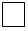 
10.2 Тасымалды құрылғыларды (ұялы телефон желілері, сымсыз қосылыстар немесе GPS пайдаланатын портативті құрылғылар) пайдаланудан геолокациялық деректер
Данные геолокации от использования переносных устройств (портативных устройств, использующих мобильные телефонные сети, беспроводные соединения или GPS)
10.2 Тасымалды құрылғыларды (ұялы телефон желілері, сымсыз қосылыстар немесе GPS пайдаланатын портативті құрылғылар) пайдаланудан геолокациялық деректер
Данные геолокации от использования переносных устройств (портативных устройств, использующих мобильные телефонные сети, беспроводные соединения или GPS)
10.2 Тасымалды құрылғыларды (ұялы телефон желілері, сымсыз қосылыстар немесе GPS пайдаланатын портативті құрылғылар) пайдаланудан геолокациялық деректер
Данные геолокации от использования переносных устройств (портативных устройств, использующих мобильные телефонные сети, беспроводные соединения или GPS)
10.2 Тасымалды құрылғыларды (ұялы телефон желілері, сымсыз қосылыстар немесе GPS пайдаланатын портативті құрылғылар) пайдаланудан геолокациялық деректер
Данные геолокации от использования переносных устройств (портативных устройств, использующих мобильные телефонные сети, беспроводные соединения или GPS)
10.2 Тасымалды құрылғыларды (ұялы телефон желілері, сымсыз қосылыстар немесе GPS пайдаланатын портативті құрылғылар) пайдаланудан геолокациялық деректер
Данные геолокации от использования переносных устройств (портативных устройств, использующих мобильные телефонные сети, беспроводные соединения или GPS)
10.2 Тасымалды құрылғыларды (ұялы телефон желілері, сымсыз қосылыстар немесе GPS пайдаланатын портативті құрылғылар) пайдаланудан геолокациялық деректер
Данные геолокации от использования переносных устройств (портативных устройств, использующих мобильные телефонные сети, беспроводные соединения или GPS)
10.2 Тасымалды құрылғыларды (ұялы телефон желілері, сымсыз қосылыстар немесе GPS пайдаланатын портативті құрылғылар) пайдаланудан геолокациялық деректер
Данные геолокации от использования переносных устройств (портативных устройств, использующих мобильные телефонные сети, беспроводные соединения или GPS)
10.2 Тасымалды құрылғыларды (ұялы телефон желілері, сымсыз қосылыстар немесе GPS пайдаланатын портативті құрылғылар) пайдаланудан геолокациялық деректер
Данные геолокации от использования переносных устройств (портативных устройств, использующих мобильные телефонные сети, беспроводные соединения или GPS)
10.2 Тасымалды құрылғыларды (ұялы телефон желілері, сымсыз қосылыстар немесе GPS пайдаланатын портативті құрылғылар) пайдаланудан геолокациялық деректер
Данные геолокации от использования переносных устройств (портативных устройств, использующих мобильные телефонные сети, беспроводные соединения или GPS)
10.2 Тасымалды құрылғыларды (ұялы телефон желілері, сымсыз қосылыстар немесе GPS пайдаланатын портативті құрылғылар) пайдаланудан геолокациялық деректер
Данные геолокации от использования переносных устройств (портативных устройств, использующих мобильные телефонные сети, беспроводные соединения или GPS)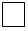 
10.3 Әлеуметтік желілерден (әлеуметтік желілер, блогтар, мультимедиалық материалдармен алмасуға арналған сайттар) жасалған деректер
Данные, созданные из социальных сетей (социальные сети, блоги, сайты для обмена мультимедийными материалами)
10.3 Әлеуметтік желілерден (әлеуметтік желілер, блогтар, мультимедиалық материалдармен алмасуға арналған сайттар) жасалған деректер
Данные, созданные из социальных сетей (социальные сети, блоги, сайты для обмена мультимедийными материалами)
10.3 Әлеуметтік желілерден (әлеуметтік желілер, блогтар, мультимедиалық материалдармен алмасуға арналған сайттар) жасалған деректер
Данные, созданные из социальных сетей (социальные сети, блоги, сайты для обмена мультимедийными материалами)
10.3 Әлеуметтік желілерден (әлеуметтік желілер, блогтар, мультимедиалық материалдармен алмасуға арналған сайттар) жасалған деректер
Данные, созданные из социальных сетей (социальные сети, блоги, сайты для обмена мультимедийными материалами)
10.3 Әлеуметтік желілерден (әлеуметтік желілер, блогтар, мультимедиалық материалдармен алмасуға арналған сайттар) жасалған деректер
Данные, созданные из социальных сетей (социальные сети, блоги, сайты для обмена мультимедийными материалами)
10.3 Әлеуметтік желілерден (әлеуметтік желілер, блогтар, мультимедиалық материалдармен алмасуға арналған сайттар) жасалған деректер
Данные, созданные из социальных сетей (социальные сети, блоги, сайты для обмена мультимедийными материалами)
10.3 Әлеуметтік желілерден (әлеуметтік желілер, блогтар, мультимедиалық материалдармен алмасуға арналған сайттар) жасалған деректер
Данные, созданные из социальных сетей (социальные сети, блоги, сайты для обмена мультимедийными материалами)
10.3 Әлеуметтік желілерден (әлеуметтік желілер, блогтар, мультимедиалық материалдармен алмасуға арналған сайттар) жасалған деректер
Данные, созданные из социальных сетей (социальные сети, блоги, сайты для обмена мультимедийными материалами)
10.3 Әлеуметтік желілерден (әлеуметтік желілер, блогтар, мультимедиалық материалдармен алмасуға арналған сайттар) жасалған деректер
Данные, созданные из социальных сетей (социальные сети, блоги, сайты для обмена мультимедийными материалами)
10.3 Әлеуметтік желілерден (әлеуметтік желілер, блогтар, мультимедиалық материалдармен алмасуға арналған сайттар) жасалған деректер
Данные, созданные из социальных сетей (социальные сети, блоги, сайты для обмена мультимедийными материалами)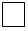 
 10.4 Жоғарыда санамаланбаған ауқымды деректердің басқа да көздері
Другие большие источники данных, не перечисленные выше
 10.4 Жоғарыда санамаланбаған ауқымды деректердің басқа да көздері
Другие большие источники данных, не перечисленные выше
 10.4 Жоғарыда санамаланбаған ауқымды деректердің басқа да көздері
Другие большие источники данных, не перечисленные выше
 10.4 Жоғарыда санамаланбаған ауқымды деректердің басқа да көздері
Другие большие источники данных, не перечисленные выше
 10.4 Жоғарыда санамаланбаған ауқымды деректердің басқа да көздері
Другие большие источники данных, не перечисленные выше
 10.4 Жоғарыда санамаланбаған ауқымды деректердің басқа да көздері
Другие большие источники данных, не перечисленные выше
 10.4 Жоғарыда санамаланбаған ауқымды деректердің басқа да көздері
Другие большие источники данных, не перечисленные выше
 10.4 Жоғарыда санамаланбаған ауқымды деректердің басқа да көздері
Другие большие источники данных, не перечисленные выше
 10.4 Жоғарыда санамаланбаған ауқымды деректердің басқа да көздері
Другие большие источники данных, не перечисленные выше
 10.4 Жоғарыда санамаланбаған ауқымды деректердің басқа да көздері
Другие большие источники данных, не перечисленные выше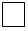 
 11. Ұйымыңызда ауқымды деректерге талдауды кім орындағанын көрсетіңіз?
Укажите, кто выполнял анализ больших данных в Вашей организации?
 11. Ұйымыңызда ауқымды деректерге талдауды кім орындағанын көрсетіңіз?
Укажите, кто выполнял анализ больших данных в Вашей организации?
 11. Ұйымыңызда ауқымды деректерге талдауды кім орындағанын көрсетіңіз?
Укажите, кто выполнял анализ больших данных в Вашей организации?
 11. Ұйымыңызда ауқымды деректерге талдауды кім орындағанын көрсетіңіз?
Укажите, кто выполнял анализ больших данных в Вашей организации?
 11. Ұйымыңызда ауқымды деректерге талдауды кім орындағанын көрсетіңіз?
Укажите, кто выполнял анализ больших данных в Вашей организации?
 11. Ұйымыңызда ауқымды деректерге талдауды кім орындағанын көрсетіңіз?
Укажите, кто выполнял анализ больших данных в Вашей организации?
 11. Ұйымыңызда ауқымды деректерге талдауды кім орындағанын көрсетіңіз?
Укажите, кто выполнял анализ больших данных в Вашей организации?
 11. Ұйымыңызда ауқымды деректерге талдауды кім орындағанын көрсетіңіз?
Укажите, кто выполнял анализ больших данных в Вашей организации?
 11. Ұйымыңызда ауқымды деректерге талдауды кім орындағанын көрсетіңіз?
Укажите, кто выполнял анализ больших данных в Вашей организации?
 11. Ұйымыңызда ауқымды деректерге талдауды кім орындағанын көрсетіңіз?
Укажите, кто выполнял анализ больших данных в Вашей организации?
 11.1 Ұйымның өз қызметкерлері (негізгі және еншілес ұйымдардың қызметкерлерін қоса алғанда)
Собственные сотрудники организации (включая сотрудников головных и дочерних организации)
 11.1 Ұйымның өз қызметкерлері (негізгі және еншілес ұйымдардың қызметкерлерін қоса алғанда)
Собственные сотрудники организации (включая сотрудников головных и дочерних организации)
 11.1 Ұйымның өз қызметкерлері (негізгі және еншілес ұйымдардың қызметкерлерін қоса алғанда)
Собственные сотрудники организации (включая сотрудников головных и дочерних организации)
 11.1 Ұйымның өз қызметкерлері (негізгі және еншілес ұйымдардың қызметкерлерін қоса алғанда)
Собственные сотрудники организации (включая сотрудников головных и дочерних организации)
 11.1 Ұйымның өз қызметкерлері (негізгі және еншілес ұйымдардың қызметкерлерін қоса алғанда)
Собственные сотрудники организации (включая сотрудников головных и дочерних организации)
 11.1 Ұйымның өз қызметкерлері (негізгі және еншілес ұйымдардың қызметкерлерін қоса алғанда)
Собственные сотрудники организации (включая сотрудников головных и дочерних организации)
 11.1 Ұйымның өз қызметкерлері (негізгі және еншілес ұйымдардың қызметкерлерін қоса алғанда)
Собственные сотрудники организации (включая сотрудников головных и дочерних организации)
 11.1 Ұйымның өз қызметкерлері (негізгі және еншілес ұйымдардың қызметкерлерін қоса алғанда)
Собственные сотрудники организации (включая сотрудников головных и дочерних организации)
 11.1 Ұйымның өз қызметкерлері (негізгі және еншілес ұйымдардың қызметкерлерін қоса алғанда)
Собственные сотрудники организации (включая сотрудников головных и дочерних организации)
 11.1 Ұйымның өз қызметкерлері (негізгі және еншілес ұйымдардың қызметкерлерін қоса алғанда)
Собственные сотрудники организации (включая сотрудников головных и дочерних организации)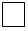 
 11.2 Сыртқы көрсетілетін қызметтердің жеткізушісі
Внешний поставщик услуг
 11.2 Сыртқы көрсетілетін қызметтердің жеткізушісі
Внешний поставщик услуг
 11.2 Сыртқы көрсетілетін қызметтердің жеткізушісі
Внешний поставщик услуг
 11.2 Сыртқы көрсетілетін қызметтердің жеткізушісі
Внешний поставщик услуг
 11.2 Сыртқы көрсетілетін қызметтердің жеткізушісі
Внешний поставщик услуг
 11.2 Сыртқы көрсетілетін қызметтердің жеткізушісі
Внешний поставщик услуг
 11.2 Сыртқы көрсетілетін қызметтердің жеткізушісі
Внешний поставщик услуг
 11.2 Сыртқы көрсетілетін қызметтердің жеткізушісі
Внешний поставщик услуг
 11.2 Сыртқы көрсетілетін қызметтердің жеткізушісі
Внешний поставщик услуг
 11.2 Сыртқы көрсетілетін қызметтердің жеткізушісі
Внешний поставщик услуг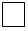 
"C" МОДУЛІ ИНТЕРНЕТ ЖЕЛІСІН ПАЙДАЛАНУ
МОДУЛЬ "C" ИСПОЛЬЗОВАНИЕ СЕТИ ИНТЕРНЕТ
"C" МОДУЛІ ИНТЕРНЕТ ЖЕЛІСІН ПАЙДАЛАНУ
МОДУЛЬ "C" ИСПОЛЬЗОВАНИЕ СЕТИ ИНТЕРНЕТ
"C" МОДУЛІ ИНТЕРНЕТ ЖЕЛІСІН ПАЙДАЛАНУ
МОДУЛЬ "C" ИСПОЛЬЗОВАНИЕ СЕТИ ИНТЕРНЕТ
"C" МОДУЛІ ИНТЕРНЕТ ЖЕЛІСІН ПАЙДАЛАНУ
МОДУЛЬ "C" ИСПОЛЬЗОВАНИЕ СЕТИ ИНТЕРНЕТ
"C" МОДУЛІ ИНТЕРНЕТ ЖЕЛІСІН ПАЙДАЛАНУ
МОДУЛЬ "C" ИСПОЛЬЗОВАНИЕ СЕТИ ИНТЕРНЕТ
"C" МОДУЛІ ИНТЕРНЕТ ЖЕЛІСІН ПАЙДАЛАНУ
МОДУЛЬ "C" ИСПОЛЬЗОВАНИЕ СЕТИ ИНТЕРНЕТ
"C" МОДУЛІ ИНТЕРНЕТ ЖЕЛІСІН ПАЙДАЛАНУ
МОДУЛЬ "C" ИСПОЛЬЗОВАНИЕ СЕТИ ИНТЕРНЕТ
"C" МОДУЛІ ИНТЕРНЕТ ЖЕЛІСІН ПАЙДАЛАНУ
МОДУЛЬ "C" ИСПОЛЬЗОВАНИЕ СЕТИ ИНТЕРНЕТ
"C" МОДУЛІ ИНТЕРНЕТ ЖЕЛІСІН ПАЙДАЛАНУ
МОДУЛЬ "C" ИСПОЛЬЗОВАНИЕ СЕТИ ИНТЕРНЕТ
"C" МОДУЛІ ИНТЕРНЕТ ЖЕЛІСІН ПАЙДАЛАНУ
МОДУЛЬ "C" ИСПОЛЬЗОВАНИЕ СЕТИ ИНТЕРНЕТ
 12. Сіздің ұйымыңызда Интернет желісіне қолжетімділік бар ма?
Есть ли в Вашей организации доступ к сети Интернет?
 12. Сіздің ұйымыңызда Интернет желісіне қолжетімділік бар ма?
Есть ли в Вашей организации доступ к сети Интернет?
 12. Сіздің ұйымыңызда Интернет желісіне қолжетімділік бар ма?
Есть ли в Вашей организации доступ к сети Интернет?
 12. Сіздің ұйымыңызда Интернет желісіне қолжетімділік бар ма?
Есть ли в Вашей организации доступ к сети Интернет?
 12. Сіздің ұйымыңызда Интернет желісіне қолжетімділік бар ма?
Есть ли в Вашей организации доступ к сети Интернет?
 12. Сіздің ұйымыңызда Интернет желісіне қолжетімділік бар ма?
Есть ли в Вашей организации доступ к сети Интернет?
 12. Сіздің ұйымыңызда Интернет желісіне қолжетімділік бар ма?
Есть ли в Вашей организации доступ к сети Интернет?
 12. Сіздің ұйымыңызда Интернет желісіне қолжетімділік бар ма?
Есть ли в Вашей организации доступ к сети Интернет?
 12. Сіздің ұйымыңызда Интернет желісіне қолжетімділік бар ма?
Есть ли в Вашей организации доступ к сети Интернет?
 12. Сіздің ұйымыңызда Интернет желісіне қолжетімділік бар ма?
Есть ли в Вашей организации доступ к сети Интернет?
12.1 Иә
Да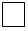 
 12.2 Жоқ
Нет
 12.2 Жоқ
Нет
 12.2 Жоқ
Нет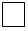 
→ G 22
→ G 22
→ G 22
→ G 22
→ G 22
 13. Барлық қызметкерлер санынан Интернет желісіне қол жетімділігі бар компьютерді жұмыс үшін пайдаланатын қызметкерлер санын көрсетіңіз, адам
Укажите количество работников от числа всех работников, которые используют компьютер с доступом к сети Интернет для работы, человек
 13. Барлық қызметкерлер санынан Интернет желісіне қол жетімділігі бар компьютерді жұмыс үшін пайдаланатын қызметкерлер санын көрсетіңіз, адам
Укажите количество работников от числа всех работников, которые используют компьютер с доступом к сети Интернет для работы, человек
 13. Барлық қызметкерлер санынан Интернет желісіне қол жетімділігі бар компьютерді жұмыс үшін пайдаланатын қызметкерлер санын көрсетіңіз, адам
Укажите количество работников от числа всех работников, которые используют компьютер с доступом к сети Интернет для работы, человек
 13. Барлық қызметкерлер санынан Интернет желісіне қол жетімділігі бар компьютерді жұмыс үшін пайдаланатын қызметкерлер санын көрсетіңіз, адам
Укажите количество работников от числа всех работников, которые используют компьютер с доступом к сети Интернет для работы, человек
 13. Барлық қызметкерлер санынан Интернет желісіне қол жетімділігі бар компьютерді жұмыс үшін пайдаланатын қызметкерлер санын көрсетіңіз, адам
Укажите количество работников от числа всех работников, которые используют компьютер с доступом к сети Интернет для работы, человек
 13. Барлық қызметкерлер санынан Интернет желісіне қол жетімділігі бар компьютерді жұмыс үшін пайдаланатын қызметкерлер санын көрсетіңіз, адам
Укажите количество работников от числа всех работников, которые используют компьютер с доступом к сети Интернет для работы, человек
 13. Барлық қызметкерлер санынан Интернет желісіне қол жетімділігі бар компьютерді жұмыс үшін пайдаланатын қызметкерлер санын көрсетіңіз, адам
Укажите количество работников от числа всех работников, которые используют компьютер с доступом к сети Интернет для работы, человек
 13. Барлық қызметкерлер санынан Интернет желісіне қол жетімділігі бар компьютерді жұмыс үшін пайдаланатын қызметкерлер санын көрсетіңіз, адам
Укажите количество работников от числа всех работников, которые используют компьютер с доступом к сети Интернет для работы, человек
 13. Барлық қызметкерлер санынан Интернет желісіне қол жетімділігі бар компьютерді жұмыс үшін пайдаланатын қызметкерлер санын көрсетіңіз, адам
Укажите количество работников от числа всех работников, которые используют компьютер с доступом к сети Интернет для работы, человек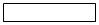 
 14. Сіздің ұйымыңызда пайдаланылатын Интернет желісіне қол жетімділік түрлерін көрсетіңіз
Укажите виды доступа к сети Интернет, используемые в Вашей организации
 14. Сіздің ұйымыңызда пайдаланылатын Интернет желісіне қол жетімділік түрлерін көрсетіңіз
Укажите виды доступа к сети Интернет, используемые в Вашей организации
 14. Сіздің ұйымыңызда пайдаланылатын Интернет желісіне қол жетімділік түрлерін көрсетіңіз
Укажите виды доступа к сети Интернет, используемые в Вашей организации
 14. Сіздің ұйымыңызда пайдаланылатын Интернет желісіне қол жетімділік түрлерін көрсетіңіз
Укажите виды доступа к сети Интернет, используемые в Вашей организации
 14. Сіздің ұйымыңызда пайдаланылатын Интернет желісіне қол жетімділік түрлерін көрсетіңіз
Укажите виды доступа к сети Интернет, используемые в Вашей организации
 14. Сіздің ұйымыңызда пайдаланылатын Интернет желісіне қол жетімділік түрлерін көрсетіңіз
Укажите виды доступа к сети Интернет, используемые в Вашей организации
 14. Сіздің ұйымыңызда пайдаланылатын Интернет желісіне қол жетімділік түрлерін көрсетіңіз
Укажите виды доступа к сети Интернет, используемые в Вашей организации
 14. Сіздің ұйымыңызда пайдаланылатын Интернет желісіне қол жетімділік түрлерін көрсетіңіз
Укажите виды доступа к сети Интернет, используемые в Вашей организации
 14. Сіздің ұйымыңызда пайдаланылатын Интернет желісіне қол жетімділік түрлерін көрсетіңіз
Укажите виды доступа к сети Интернет, используемые в Вашей организации
 14.1 Тіркелген (сымды) кең жолақты байланыс
Фиксированная (проводная) широкополосная связь
 14.1 Тіркелген (сымды) кең жолақты байланыс
Фиксированная (проводная) широкополосная связь
 14.1 Тіркелген (сымды) кең жолақты байланыс
Фиксированная (проводная) широкополосная связь
 14.1 Тіркелген (сымды) кең жолақты байланыс
Фиксированная (проводная) широкополосная связь
 14.1 Тіркелген (сымды) кең жолақты байланыс
Фиксированная (проводная) широкополосная связь
 14.1 Тіркелген (сымды) кең жолақты байланыс
Фиксированная (проводная) широкополосная связь
 14.1 Тіркелген (сымды) кең жолақты байланыс
Фиксированная (проводная) широкополосная связь
 14.1 Тіркелген (сымды) кең жолақты байланыс
Фиксированная (проводная) широкополосная связь
 14.1 Тіркелген (сымды) кең жолақты байланыс
Фиксированная (проводная) широкополосная связь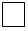 
14.2 Тіркелген сымсыз кең жолақты байланыс
Фиксированная беспроводная широкополосная связь
14.2 Тіркелген сымсыз кең жолақты байланыс
Фиксированная беспроводная широкополосная связь
14.2 Тіркелген сымсыз кең жолақты байланыс
Фиксированная беспроводная широкополосная связь
14.2 Тіркелген сымсыз кең жолақты байланыс
Фиксированная беспроводная широкополосная связь
14.2 Тіркелген сымсыз кең жолақты байланыс
Фиксированная беспроводная широкополосная связь
14.2 Тіркелген сымсыз кең жолақты байланыс
Фиксированная беспроводная широкополосная связь
14.2 Тіркелген сымсыз кең жолақты байланыс
Фиксированная беспроводная широкополосная связь
14.2 Тіркелген сымсыз кең жолақты байланыс
Фиксированная беспроводная широкополосная связь
14.2 Тіркелген сымсыз кең жолақты байланыс
Фиксированная беспроводная широкополосная связь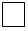 
14.3 Ұтқыр кең жолақты қосылу
Мобильное широкополосное соединение
14.3 Ұтқыр кең жолақты қосылу
Мобильное широкополосное соединение
14.3 Ұтқыр кең жолақты қосылу
Мобильное широкополосное соединение
14.3 Ұтқыр кең жолақты қосылу
Мобильное широкополосное соединение
14.3 Ұтқыр кең жолақты қосылу
Мобильное широкополосное соединение
14.3 Ұтқыр кең жолақты қосылу
Мобильное широкополосное соединение
14.3 Ұтқыр кең жолақты қосылу
Мобильное широкополосное соединение
14.3 Ұтқыр кең жолақты қосылу
Мобильное широкополосное соединение
14.3 Ұтқыр кең жолақты қосылу
Мобильное широкополосное соединение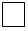 
14.4 Тар жолақты байланыс
Узкополосная связь
14.4 Тар жолақты байланыс
Узкополосная связь
14.4 Тар жолақты байланыс
Узкополосная связь
14.4 Тар жолақты байланыс
Узкополосная связь
14.4 Тар жолақты байланыс
Узкополосная связь
14.4 Тар жолақты байланыс
Узкополосная связь
14.4 Тар жолақты байланыс
Узкополосная связь
14.4 Тар жолақты байланыс
Узкополосная связь
14.4 Тар жолақты байланыс
Узкополосная связь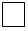 
15. Сіздің ұйымыңызда Интернет–ресурс бар ма?
Есть ли в Вашей организации Интернет–ресурс?
15. Сіздің ұйымыңызда Интернет–ресурс бар ма?
Есть ли в Вашей организации Интернет–ресурс?
15. Сіздің ұйымыңызда Интернет–ресурс бар ма?
Есть ли в Вашей организации Интернет–ресурс?
15. Сіздің ұйымыңызда Интернет–ресурс бар ма?
Есть ли в Вашей организации Интернет–ресурс?
15. Сіздің ұйымыңызда Интернет–ресурс бар ма?
Есть ли в Вашей организации Интернет–ресурс?
15. Сіздің ұйымыңызда Интернет–ресурс бар ма?
Есть ли в Вашей организации Интернет–ресурс?
15. Сіздің ұйымыңызда Интернет–ресурс бар ма?
Есть ли в Вашей организации Интернет–ресурс?
15. Сіздің ұйымыңызда Интернет–ресурс бар ма?
Есть ли в Вашей организации Интернет–ресурс?
15. Сіздің ұйымыңызда Интернет–ресурс бар ма?
Есть ли в Вашей организации Интернет–ресурс?
 15.1 Иә
Да
 15.1 Иә
Да
 15.1 Иә
Да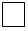 
 15.2 Жоқ
Нет
 15.2 Жоқ
Нет
 15.2 Жоқ
Нет
 15.2 Жоқ
Нет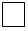 
 16. Сіздің ұйымыңыз мемлекеттік органдармен байланыс үшін Интернетті қолдана ма?
Применяет ли Ваша организация Интернет для связи с государственными органами?
 16. Сіздің ұйымыңыз мемлекеттік органдармен байланыс үшін Интернетті қолдана ма?
Применяет ли Ваша организация Интернет для связи с государственными органами?
 16. Сіздің ұйымыңыз мемлекеттік органдармен байланыс үшін Интернетті қолдана ма?
Применяет ли Ваша организация Интернет для связи с государственными органами?
 16. Сіздің ұйымыңыз мемлекеттік органдармен байланыс үшін Интернетті қолдана ма?
Применяет ли Ваша организация Интернет для связи с государственными органами?
 16. Сіздің ұйымыңыз мемлекеттік органдармен байланыс үшін Интернетті қолдана ма?
Применяет ли Ваша организация Интернет для связи с государственными органами?
 16. Сіздің ұйымыңыз мемлекеттік органдармен байланыс үшін Интернетті қолдана ма?
Применяет ли Ваша организация Интернет для связи с государственными органами?
 16. Сіздің ұйымыңыз мемлекеттік органдармен байланыс үшін Интернетті қолдана ма?
Применяет ли Ваша организация Интернет для связи с государственными органами?
 16.1 Иә
Да
 16.1 Иә
Да
 16.1 Иә
Да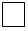 
16.2 Жоқ
Нет
16.2 Жоқ
Нет
16.2 Жоқ
Нет
16.2 Жоқ
Нет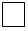 
 17.1 Иә
Да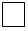 
17.2 Жоқ
Нет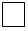 
→F 20
→F 20
 18. Бұлтты есептеулер (Cloud Computing) арқылы Сіздің ұйымыңыз пайдаланатын келесі АТ1–қызметтерді көрсетіңіз (бір және бірнеше жауапты белгілеуге болады)
Укажите используемые Вашей организацией следующие ИТ1–услуги посредством Облачных вычислений (Cloud Computing) (можно отметить один и более ответов)
 18. Бұлтты есептеулер (Cloud Computing) арқылы Сіздің ұйымыңыз пайдаланатын келесі АТ1–қызметтерді көрсетіңіз (бір және бірнеше жауапты белгілеуге болады)
Укажите используемые Вашей организацией следующие ИТ1–услуги посредством Облачных вычислений (Cloud Computing) (можно отметить один и более ответов)
 18. Бұлтты есептеулер (Cloud Computing) арқылы Сіздің ұйымыңыз пайдаланатын келесі АТ1–қызметтерді көрсетіңіз (бір және бірнеше жауапты белгілеуге болады)
Укажите используемые Вашей организацией следующие ИТ1–услуги посредством Облачных вычислений (Cloud Computing) (можно отметить один и более ответов)
 18. Бұлтты есептеулер (Cloud Computing) арқылы Сіздің ұйымыңыз пайдаланатын келесі АТ1–қызметтерді көрсетіңіз (бір және бірнеше жауапты белгілеуге болады)
Укажите используемые Вашей организацией следующие ИТ1–услуги посредством Облачных вычислений (Cloud Computing) (можно отметить один и более ответов)
 18. Бұлтты есептеулер (Cloud Computing) арқылы Сіздің ұйымыңыз пайдаланатын келесі АТ1–қызметтерді көрсетіңіз (бір және бірнеше жауапты белгілеуге болады)
Укажите используемые Вашей организацией следующие ИТ1–услуги посредством Облачных вычислений (Cloud Computing) (можно отметить один и более ответов)
18.1 Бұлтты көрсетілетін қызметтер (Cloud services) түріндегі электронды пошта
Электронная почта в виде Облачных услуг (Cloud services)
18.1 Бұлтты көрсетілетін қызметтер (Cloud services) түріндегі электронды пошта
Электронная почта в виде Облачных услуг (Cloud services)
18.1 Бұлтты көрсетілетін қызметтер (Cloud services) түріндегі электронды пошта
Электронная почта в виде Облачных услуг (Cloud services)
18.1 Бұлтты көрсетілетін қызметтер (Cloud services) түріндегі электронды пошта
Электронная почта в виде Облачных услуг (Cloud services)
18.1 Бұлтты көрсетілетін қызметтер (Cloud services) түріндегі электронды пошта
Электронная почта в виде Облачных услуг (Cloud services)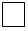 
18.2 Бұлтты көрсетілетін қызметтер түріндегі офистік қосымшалар (мәтінді өңдеу, кестелік есептеулер) 
Офисные приложения (обработка текста, табличные расчеты) в виде Облачных услуг
18.2 Бұлтты көрсетілетін қызметтер түріндегі офистік қосымшалар (мәтінді өңдеу, кестелік есептеулер) 
Офисные приложения (обработка текста, табличные расчеты) в виде Облачных услуг
18.2 Бұлтты көрсетілетін қызметтер түріндегі офистік қосымшалар (мәтінді өңдеу, кестелік есептеулер) 
Офисные приложения (обработка текста, табличные расчеты) в виде Облачных услуг
18.2 Бұлтты көрсетілетін қызметтер түріндегі офистік қосымшалар (мәтінді өңдеу, кестелік есептеулер) 
Офисные приложения (обработка текста, табличные расчеты) в виде Облачных услуг
18.2 Бұлтты көрсетілетін қызметтер түріндегі офистік қосымшалар (мәтінді өңдеу, кестелік есептеулер) 
Офисные приложения (обработка текста, табличные расчеты) в виде Облачных услуг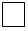 
18.3 Бұлтты көрсетілетін қызметтер түрінде файлдарды сақтау
Хранение файлов в виде Облачных услуг
18.3 Бұлтты көрсетілетін қызметтер түрінде файлдарды сақтау
Хранение файлов в виде Облачных услуг
18.3 Бұлтты көрсетілетін қызметтер түрінде файлдарды сақтау
Хранение файлов в виде Облачных услуг
18.3 Бұлтты көрсетілетін қызметтер түрінде файлдарды сақтау
Хранение файлов в виде Облачных услуг
18.3 Бұлтты көрсетілетін қызметтер түрінде файлдарды сақтау
Хранение файлов в виде Облачных услуг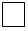 
18.4 Бұлтты көрсетілетін қызметтер түріндегі қаржыда және бухгалтериядағы бағдарламалық қамтамасыз ету қосымшасы
Приложения программного обеспечения в финансах и бухгалтерии в виде Облачных услуг
18.4 Бұлтты көрсетілетін қызметтер түріндегі қаржыда және бухгалтериядағы бағдарламалық қамтамасыз ету қосымшасы
Приложения программного обеспечения в финансах и бухгалтерии в виде Облачных услуг
18.4 Бұлтты көрсетілетін қызметтер түріндегі қаржыда және бухгалтериядағы бағдарламалық қамтамасыз ету қосымшасы
Приложения программного обеспечения в финансах и бухгалтерии в виде Облачных услуг
18.4 Бұлтты көрсетілетін қызметтер түріндегі қаржыда және бухгалтериядағы бағдарламалық қамтамасыз ету қосымшасы
Приложения программного обеспечения в финансах и бухгалтерии в виде Облачных услуг
18.4 Бұлтты көрсетілетін қызметтер түріндегі қаржыда және бухгалтериядағы бағдарламалық қамтамасыз ету қосымшасы
Приложения программного обеспечения в финансах и бухгалтерии в виде Облачных услуг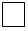 
19. Сіздің ұйымыңыз Бұлт (Cloud) арқылы АТ-қызметтердің қандай нысанда қолданылатынын көрсетіңіз?
Укажите в какой форме используется ИТ–услуг через Облако (Cloud) в Вашей организации?
19. Сіздің ұйымыңыз Бұлт (Cloud) арқылы АТ-қызметтердің қандай нысанда қолданылатынын көрсетіңіз?
Укажите в какой форме используется ИТ–услуг через Облако (Cloud) в Вашей организации?
19. Сіздің ұйымыңыз Бұлт (Cloud) арқылы АТ-қызметтердің қандай нысанда қолданылатынын көрсетіңіз?
Укажите в какой форме используется ИТ–услуг через Облако (Cloud) в Вашей организации?
19. Сіздің ұйымыңыз Бұлт (Cloud) арқылы АТ-қызметтердің қандай нысанда қолданылатынын көрсетіңіз?
Укажите в какой форме используется ИТ–услуг через Облако (Cloud) в Вашей организации?
19. Сіздің ұйымыңыз Бұлт (Cloud) арқылы АТ-қызметтердің қандай нысанда қолданылатынын көрсетіңіз?
Укажите в какой форме используется ИТ–услуг через Облако (Cloud) в Вашей организации?
19.1 Серверді көптеген (сыртқы) пайдаланушылардың бірлесіп пайдалануы
Совместные использование сервера многими (внешними) пользователями
19.1 Серверді көптеген (сыртқы) пайдаланушылардың бірлесіп пайдалануы
Совместные использование сервера многими (внешними) пользователями
19.1 Серверді көптеген (сыртқы) пайдаланушылардың бірлесіп пайдалануы
Совместные использование сервера многими (внешними) пользователями
19.1 Серверді көптеген (сыртқы) пайдаланушылардың бірлесіп пайдалануы
Совместные использование сервера многими (внешними) пользователями
19.1 Серверді көптеген (сыртқы) пайдаланушылардың бірлесіп пайдалануы
Совместные использование сервера многими (внешними) пользователями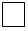 
19.2 Сервер тек Сіздің ұйымыңыздың иелігінде
Сервер находится в распоряжении только Вашей организации
19.2 Сервер тек Сіздің ұйымыңыздың иелігінде
Сервер находится в распоряжении только Вашей организации
19.2 Сервер тек Сіздің ұйымыңыздың иелігінде
Сервер находится в распоряжении только Вашей организации
19.2 Сервер тек Сіздің ұйымыңыздың иелігінде
Сервер находится в распоряжении только Вашей организации
19.2 Сервер тек Сіздің ұйымыңыздың иелігінде
Сервер находится в распоряжении только Вашей организации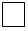 
20.1 Иә
Да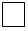 
20.2 Жоқ
Нет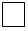 
21.1 Иә
Да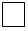 
 21.2 Жоқ
Нет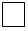 
22.1 Иә
Да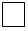 
22.2 Жоқ
Нет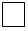 
23.1 Иә
Да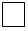 
23.2 Жоқ
Нет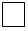 
24.1 Иә
Да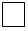 
24.2 Жоқ
Нет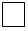 
БҰЛ МОДУЛЬДІ ТЕК ІРІ ЖӘНЕ ОРТА ӨНЕРКӘСІПТІК ҰЙЫМДАР (ЭҚЖЖ 10-33, КМЖ2 200-300) ТОЛТЫРАДЫ
ДАННЫЙ МОДУЛЬ ЗАПОЛНЯЮТ ТОЛЬКО КРУПНЫЕ И СРЕДНИЕ ПРОМЫШЛЕННЫЕ ОРГАНИЗАЦИИ (ОКЭД 10-33, КРП2 200-300)
25.1 AR/VR – виртуалды шындық, толықтырылған шындық
AR/VR – виртуальная реальность, дополненная реальность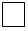 
25.2 Заттардың өнеркәсіптік интернеті (сенсорлық технологиялар, RFID радиожиіліктісәйкестендіру, машинааралық өзара іс-қимыл)
Промышленный интернет вещей (сенсорные технологии, радиочастотнаяидентификация RFID, межмашинное взаимодействие)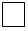 
25.3 Big data (Ауқымды деректер)
Big data (Большие данные)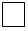 
25.4 Предиктивті талдау
Предиктивная аналитика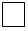 
25.5 Өнеркәсіптік роботтар
Промышленные роботы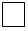 
25.6 Аддитивті технологиялар немесе 3D басып шығару
Аддитивные технологии или 3D печать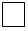 
25.7 Жасанды интеллект (ЖИ), машиналық оқыту
Искусственный интеллект (ИИ), машинное обучение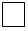 
25.8 Фабрикалардың цифрлық "ұқсастары"
Цифровые "двойники" фабрик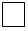 
25.9 Жабдықты пайдалануға виртуалды енгізу 
Виртуальный ввод оборудования в эксплуатацию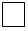 
25.10 Бұлтты технологиялар
Облачные технологии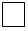 
25.11 Ақпараттық қауіпсіздікті қорғау құралдары
Средства защиты информационной безопасности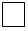 
25.12 Жоғарыда санамаланғандардың ешқайсысы емес
Ничего из вышеперечисленного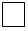 
26. Төменде санамаланған пайдаланылатын жүйелерді көрсетіңіз(бір және бірнеше жауапты белгілеуге болады)
Укажите используемые нижеперечисленные системы (можно отметить один и более ответов)
26.1 3MES – өндірістік процестерді басқару жүйесі
3MES – система управления производственными процессами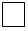 
26.2 4ERP – кәсіпорын ресурстарын басқару жүйесі
4ERP – система управления ресурсами предприятия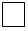 
26.3 5PLM – өнімнің өмірлік циклін басқару жүйесі
5PLM – система управления жизненным циклом продукции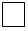 
26.4 6BPM – бизнес-процестерді басқару жүйесі
6BPM – система управления бизнес-процессами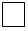 
26.5 7CAM – өндірісті автоматтандырылған технологиялық дайындау жүйесі
7CAM – система автоматизированной технологической подготовки производства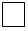 
26.6 8CAE – инженерлік талдау жүйесі
8CAE – система инженерного анализа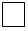 
26.7 9CAD – автоматтандырылған жобалау жүйесі
9CAD – система автоматизированного проектирования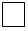 
26.8 10SCM – жеткізу тізбегін басқару жүйесі
10SCM – система управления цепочкой поставок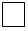 
26.9 11CRM – клиенттермен өзара қарым-қатынасты басқару жүйесі
11CRM – cистема управления взаимоотношениями с клиентами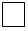 
26.10 12LIMS – жұмыстар мен құжаттардың зертханалық ағындарын басқару
12LIMS – управление лабораторными потоками работ и документов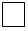 
26.11 13SCADA – ақпаратты автоматты бақылау және жинау жүйесі
13SCADA – система автоматического контроля и сбора информации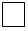 
26.12 14WMS – қойманы басқару жүйесі
14WMS – система управления складом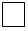 
26.13 ЭКЕАЖ – энергия ресурстарын коммерциялық есепке алудыңавтоматтандырылған жүйесі
АСКУЭ – автоматизированная система коммерческого учҰта энергоресурсов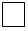 
26.14 ТП БАЖ – технологиялық процестерді басқарудың автоматты жүйесі
АСУ ТП – автоматическая система управления технологическими процессами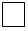 
26.15 ТҚжЖ – техникалық қызмет көрсету және жөндеу (жабдық)
ТОиР – техническое обслуживание и ремонт (оборудования)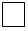 
 27.1 Иә
Да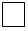 
27.2 Жоқ
Нет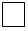 
28. АКТ саласындағы (АКТ саласында арнайы дайындықтан өткен және білімі бар) мамандар саны, адам
Численность специалистов в области ИКТ (имеющие образованиеи прошедшие специальную подготовку в области ИКТ), человек
28. АКТ саласындағы (АКТ саласында арнайы дайындықтан өткен және білімі бар) мамандар саны, адам
Численность специалистов в области ИКТ (имеющие образованиеи прошедшие специальную подготовку в области ИКТ), человек
28. АКТ саласындағы (АКТ саласында арнайы дайындықтан өткен және білімі бар) мамандар саны, адам
Численность специалистов в области ИКТ (имеющие образованиеи прошедшие специальную подготовку в области ИКТ), человек
28. АКТ саласындағы (АКТ саласында арнайы дайындықтан өткен және білімі бар) мамандар саны, адам
Численность специалистов в области ИКТ (имеющие образованиеи прошедшие специальную подготовку в области ИКТ), человек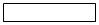 
28.1 одан ақпараттық қауіпсіздік саласындағы (ақпараттық қауіпсіздіксаласында білімі барлар және арнайы дайындықтан өткендер)мамандар саны, адам
из них численность специалистов в области информационной безопасности(имеющие образование и прошедшие специальную подготовку в областиинформационной безопасности), человек
28.1 одан ақпараттық қауіпсіздік саласындағы (ақпараттық қауіпсіздіксаласында білімі барлар және арнайы дайындықтан өткендер)мамандар саны, адам
из них численность специалистов в области информационной безопасности(имеющие образование и прошедшие специальную подготовку в областиинформационной безопасности), человек
28.1 одан ақпараттық қауіпсіздік саласындағы (ақпараттық қауіпсіздіксаласында білімі барлар және арнайы дайындықтан өткендер)мамандар саны, адам
из них численность специалистов в области информационной безопасности(имеющие образование и прошедшие специальную подготовку в областиинформационной безопасности), человек
28.1 одан ақпараттық қауіпсіздік саласындағы (ақпараттық қауіпсіздіксаласында білімі барлар және арнайы дайындықтан өткендер)мамандар саны, адам
из них численность специалистов в области информационной безопасности(имеющие образование и прошедшие специальную подготовку в областиинформационной безопасности), человек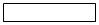 
29. АКТ саласындағы мамандарға қажеттілік, адам
Потребность специалистов в области ИКТ, человек
29. АКТ саласындағы мамандарға қажеттілік, адам
Потребность специалистов в области ИКТ, человек
29. АКТ саласындағы мамандарға қажеттілік, адам
Потребность специалистов в области ИКТ, человек
29. АКТ саласындағы мамандарға қажеттілік, адам
Потребность специалистов в области ИКТ, человек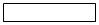 
1 сағатқа дейiн
до 1 часа
1-2
2-4
4-8
8-40
40 сағаттан артық
более 40 часовПриложение 2 к приказу
Руководитель Бюро
национальной статистики
Агентства по стратегическому
планированию и реформам
Республики Казахстан
от 24 августа 2022 года № 16Приложение 2
к приказу Руководителя
Комитета по статистике
Министерства национальной экономики
Республики Казахстан
от 5 февраля 2020 года № 19Приложение 3 к приказу
Руководитель Бюро
национальной статистики
Агентства по стратегическому
планированию и реформам
Республики Казахстан
от 24 августа 2022 года № 16Приложение 3
к приказу Руководителя
Комитета по статистике
Министерства национальной экономики
Республики Казахстан
от 5 февраля 2020 года № 19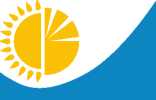 
Мемлекеттік статистика органдары құпиялылығына кепілдік береді
Конфиденциальность гарантируется органами государственной статистики
Қазақстан Республикасы Ұлттық экономика министрлігі Статистика комитеті басшысының 2020 жылғы "5" ақпандағы № 19 бұйрығына 3-қосымша
Қазақстан Республикасы Ұлттық экономика министрлігі Статистика комитеті басшысының 2020 жылғы "5" ақпандағы № 19 бұйрығына 3-қосымша
Қазақстан Республикасы Ұлттық экономика министрлігі Статистика комитеті басшысының 2020 жылғы "5" ақпандағы № 19 бұйрығына 3-қосымша
Қазақстан Республикасы Ұлттық экономика министрлігі Статистика комитеті басшысының 2020 жылғы "5" ақпандағы № 19 бұйрығына 3-қосымша
Қазақстан Республикасы Ұлттық экономика министрлігі Статистика комитеті басшысының 2020 жылғы "5" ақпандағы № 19 бұйрығына 3-қосымша
Қазақстан Республикасы Ұлттық экономика министрлігі Статистика комитеті басшысының 2020 жылғы "5" ақпандағы № 19 бұйрығына 3-қосымша
Қазақстан Республикасы Ұлттық экономика министрлігі Статистика комитеті басшысының 2020 жылғы "5" ақпандағы № 19 бұйрығына 3-қосымша
Қазақстан Республикасы Ұлттық экономика министрлігі Статистика комитеті басшысының 2020 жылғы "5" ақпандағы № 19 бұйрығына 3-қосымша
Қазақстан Республикасы Ұлттық экономика министрлігі Статистика комитеті басшысының 2020 жылғы "5" ақпандағы № 19 бұйрығына 3-қосымша
Қазақстан Республикасы Ұлттық экономика министрлігі Статистика комитеті басшысының 2020 жылғы "5" ақпандағы № 19 бұйрығына 3-қосымша
Қазақстан Республикасы Ұлттық экономика министрлігі Статистика комитеті басшысының 2020 жылғы "5" ақпандағы № 19 бұйрығына 3-қосымша
Қазақстан Республикасы Ұлттық экономика министрлігі Статистика комитеті басшысының 2020 жылғы "5" ақпандағы № 19 бұйрығына 3-қосымша
Жалпымемлекеттік статистикалық байқаудың статистикалық нысаны
Статистическая форма общегосударственного статистического наблюдения
Үй шаруашылығының ақпараттық-коммуникациялық технологияларды пайдалануы жөніндегі зерттеу сауалнамасы
Анкета обследования домашнего хозяйства об использовании информационно-коммуникационных технологий
Үй шаруашылығының ақпараттық-коммуникациялық технологияларды пайдалануы жөніндегі зерттеу сауалнамасы
Анкета обследования домашнего хозяйства об использовании информационно-коммуникационных технологий
Үй шаруашылығының ақпараттық-коммуникациялық технологияларды пайдалануы жөніндегі зерттеу сауалнамасы
Анкета обследования домашнего хозяйства об использовании информационно-коммуникационных технологий
Үй шаруашылығының ақпараттық-коммуникациялық технологияларды пайдалануы жөніндегі зерттеу сауалнамасы
Анкета обследования домашнего хозяйства об использовании информационно-коммуникационных технологий
Үй шаруашылығының ақпараттық-коммуникациялық технологияларды пайдалануы жөніндегі зерттеу сауалнамасы
Анкета обследования домашнего хозяйства об использовании информационно-коммуникационных технологий
Үй шаруашылығының ақпараттық-коммуникациялық технологияларды пайдалануы жөніндегі зерттеу сауалнамасы
Анкета обследования домашнего хозяйства об использовании информационно-коммуникационных технологий
Үй шаруашылығының ақпараттық-коммуникациялық технологияларды пайдалануы жөніндегі зерттеу сауалнамасы
Анкета обследования домашнего хозяйства об использовании информационно-коммуникационных технологий
Үй шаруашылығының ақпараттық-коммуникациялық технологияларды пайдалануы жөніндегі зерттеу сауалнамасы
Анкета обследования домашнего хозяйства об использовании информационно-коммуникационных технологий
Үй шаруашылығының ақпараттық-коммуникациялық технологияларды пайдалануы жөніндегі зерттеу сауалнамасы
Анкета обследования домашнего хозяйства об использовании информационно-коммуникационных технологий
Үй шаруашылығының ақпараттық-коммуникациялық технологияларды пайдалануы жөніндегі зерттеу сауалнамасы
Анкета обследования домашнего хозяйства об использовании информационно-коммуникационных технологий
Үй шаруашылығының ақпараттық-коммуникациялық технологияларды пайдалануы жөніндегі зерттеу сауалнамасы
Анкета обследования домашнего хозяйства об использовании информационно-коммуникационных технологий
Үй шаруашылығының ақпараттық-коммуникациялық технологияларды пайдалануы жөніндегі зерттеу сауалнамасы
Анкета обследования домашнего хозяйства об использовании информационно-коммуникационных технологий
Үй шаруашылығының ақпараттық-коммуникациялық технологияларды пайдалануы жөніндегі зерттеу сауалнамасы
Анкета обследования домашнего хозяйства об использовании информационно-коммуникационных технологий
Үй шаруашылығының ақпараттық-коммуникациялық технологияларды пайдалануы жөніндегі зерттеу сауалнамасы
Анкета обследования домашнего хозяйства об использовании информационно-коммуникационных технологий
Үй шаруашылығының ақпараттық-коммуникациялық технологияларды пайдалануы жөніндегі зерттеу сауалнамасы
Анкета обследования домашнего хозяйства об использовании информационно-коммуникационных технологий
Индексі
Индекс
 Н-020 
 Н-020 
 Н-020 
Жылдық
Годовая
Жылдық
Годовая
Есепті кезең
Отчетный период
Есепті кезең
Отчетный период
Есепті кезең
Отчетный период
Есепті кезең
Отчетный период
Есепті кезең
Отчетный период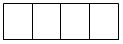 
жыл
год
жыл
год
Байқауға іріктемеге түскен үй шаруашылықтары қатысады
В наблюдении принимают участие домашние хозяйства, попавшие в выборку 
Байқауға іріктемеге түскен үй шаруашылықтары қатысады
В наблюдении принимают участие домашние хозяйства, попавшие в выборку 
Байқауға іріктемеге түскен үй шаруашылықтары қатысады
В наблюдении принимают участие домашние хозяйства, попавшие в выборку 
Байқауға іріктемеге түскен үй шаруашылықтары қатысады
В наблюдении принимают участие домашние хозяйства, попавшие в выборку 
Байқауға іріктемеге түскен үй шаруашылықтары қатысады
В наблюдении принимают участие домашние хозяйства, попавшие в выборку 
Байқауға іріктемеге түскен үй шаруашылықтары қатысады
В наблюдении принимают участие домашние хозяйства, попавшие в выборку 
Байқауға іріктемеге түскен үй шаруашылықтары қатысады
В наблюдении принимают участие домашние хозяйства, попавшие в выборку 
Байқауға іріктемеге түскен үй шаруашылықтары қатысады
В наблюдении принимают участие домашние хозяйства, попавшие в выборку 
Байқауға іріктемеге түскен үй шаруашылықтары қатысады
В наблюдении принимают участие домашние хозяйства, попавшие в выборку 
Байқауға іріктемеге түскен үй шаруашылықтары қатысады
В наблюдении принимают участие домашние хозяйства, попавшие в выборку 
Байқауға іріктемеге түскен үй шаруашылықтары қатысады
В наблюдении принимают участие домашние хозяйства, попавшие в выборку 
Байқауға іріктемеге түскен үй шаруашылықтары қатысады
В наблюдении принимают участие домашние хозяйства, попавшие в выборку 
Байқауға іріктемеге түскен үй шаруашылықтары қатысады
В наблюдении принимают участие домашние хозяйства, попавшие в выборку 
Байқауға іріктемеге түскен үй шаруашылықтары қатысады
В наблюдении принимают участие домашние хозяйства, попавшие в выборку 
Байқауға іріктемеге түскен үй шаруашылықтары қатысады
В наблюдении принимают участие домашние хозяйства, попавшие в выборку 
Интервьюерлер тапсыратын мерзім – 30 қаңтарға (қоса алғанда) дейін
Срок представления интервьюерами - до 30 января (включительно)
Интервьюерлер тапсыратын мерзім – 30 қаңтарға (қоса алғанда) дейін
Срок представления интервьюерами - до 30 января (включительно)
Интервьюерлер тапсыратын мерзім – 30 қаңтарға (қоса алғанда) дейін
Срок представления интервьюерами - до 30 января (включительно)
Интервьюерлер тапсыратын мерзім – 30 қаңтарға (қоса алғанда) дейін
Срок представления интервьюерами - до 30 января (включительно)
Интервьюерлер тапсыратын мерзім – 30 қаңтарға (қоса алғанда) дейін
Срок представления интервьюерами - до 30 января (включительно)
Интервьюерлер тапсыратын мерзім – 30 қаңтарға (қоса алғанда) дейін
Срок представления интервьюерами - до 30 января (включительно)
Интервьюерлер тапсыратын мерзім – 30 қаңтарға (қоса алғанда) дейін
Срок представления интервьюерами - до 30 января (включительно)
Интервьюерлер тапсыратын мерзім – 30 қаңтарға (қоса алғанда) дейін
Срок представления интервьюерами - до 30 января (включительно)
Интервьюерлер тапсыратын мерзім – 30 қаңтарға (қоса алғанда) дейін
Срок представления интервьюерами - до 30 января (включительно)
Интервьюерлер тапсыратын мерзім – 30 қаңтарға (қоса алғанда) дейін
Срок представления интервьюерами - до 30 января (включительно)
Интервьюерлер тапсыратын мерзім – 30 қаңтарға (қоса алғанда) дейін
Срок представления интервьюерами - до 30 января (включительно)
Интервьюерлер тапсыратын мерзім – 30 қаңтарға (қоса алғанда) дейін
Срок представления интервьюерами - до 30 января (включительно)
Интервьюерлер тапсыратын мерзім – 30 қаңтарға (қоса алғанда) дейін
Срок представления интервьюерами - до 30 января (включительно)
Интервьюерлер тапсыратын мерзім – 30 қаңтарға (қоса алғанда) дейін
Срок представления интервьюерами - до 30 января (включительно)
Интервьюерлер тапсыратын мерзім – 30 қаңтарға (қоса алғанда) дейін
Срок представления интервьюерами - до 30 января (включительно)
1. Аумақтың (елді мекеннің) атауы
Наименование территории (населенного пункта)_________________________________________
1. Аумақтың (елді мекеннің) атауы
Наименование территории (населенного пункта)_________________________________________
1. Аумақтың (елді мекеннің) атауы
Наименование территории (населенного пункта)_________________________________________
1. Аумақтың (елді мекеннің) атауы
Наименование территории (населенного пункта)_________________________________________
1. Аумақтың (елді мекеннің) атауы
Наименование территории (населенного пункта)_________________________________________
1. Аумақтың (елді мекеннің) атауы
Наименование территории (населенного пункта)_________________________________________
1. Аумақтың (елді мекеннің) атауы
Наименование территории (населенного пункта)_________________________________________
1. Аумақтың (елді мекеннің) атауы
Наименование территории (населенного пункта)_________________________________________
1. Аумақтың (елді мекеннің) атауы
Наименование территории (населенного пункта)_________________________________________
1. Аумақтың (елді мекеннің) атауы
Наименование территории (населенного пункта)_________________________________________
1. Аумақтың (елді мекеннің) атауы
Наименование территории (населенного пункта)_________________________________________
1. Аумақтың (елді мекеннің) атауы
Наименование территории (населенного пункта)_________________________________________
1. Аумақтың (елді мекеннің) атауы
Наименование территории (населенного пункта)_________________________________________
1. Аумақтың (елді мекеннің) атауы
Наименование территории (населенного пункта)_________________________________________
2. ӘАОЖ1 бойынша елді мекеннің коды
Код населенного пункта по КАТО1……………………………….………
2. ӘАОЖ1 бойынша елді мекеннің коды
Код населенного пункта по КАТО1……………………………….………
2. ӘАОЖ1 бойынша елді мекеннің коды
Код населенного пункта по КАТО1……………………………….………
2. ӘАОЖ1 бойынша елді мекеннің коды
Код населенного пункта по КАТО1……………………………….………
2. ӘАОЖ1 бойынша елді мекеннің коды
Код населенного пункта по КАТО1……………………………….………
2. ӘАОЖ1 бойынша елді мекеннің коды
Код населенного пункта по КАТО1……………………………….………
2. ӘАОЖ1 бойынша елді мекеннің коды
Код населенного пункта по КАТО1……………………………….………
2. ӘАОЖ1 бойынша елді мекеннің коды
Код населенного пункта по КАТО1……………………………….………
2. ӘАОЖ1 бойынша елді мекеннің коды
Код населенного пункта по КАТО1……………………………….………
2. ӘАОЖ1 бойынша елді мекеннің коды
Код населенного пункта по КАТО1……………………………….………
2. ӘАОЖ1 бойынша елді мекеннің коды
Код населенного пункта по КАТО1……………………………….………
2. ӘАОЖ1 бойынша елді мекеннің коды
Код населенного пункта по КАТО1……………………………….………
2. ӘАОЖ1 бойынша елді мекеннің коды
Код населенного пункта по КАТО1……………………………….………
2. ӘАОЖ1 бойынша елді мекеннің коды
Код населенного пункта по КАТО1……………………………….………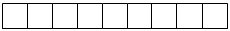 
3. Елді мекеннің түрі (1 - қала, 2 - ауыл)
Тип населенного пункта (1 - город, 2 -село)………………………………………………………
3. Елді мекеннің түрі (1 - қала, 2 - ауыл)
Тип населенного пункта (1 - город, 2 -село)………………………………………………………
3. Елді мекеннің түрі (1 - қала, 2 - ауыл)
Тип населенного пункта (1 - город, 2 -село)………………………………………………………
3. Елді мекеннің түрі (1 - қала, 2 - ауыл)
Тип населенного пункта (1 - город, 2 -село)………………………………………………………
3. Елді мекеннің түрі (1 - қала, 2 - ауыл)
Тип населенного пункта (1 - город, 2 -село)………………………………………………………
3. Елді мекеннің түрі (1 - қала, 2 - ауыл)
Тип населенного пункта (1 - город, 2 -село)………………………………………………………
3. Елді мекеннің түрі (1 - қала, 2 - ауыл)
Тип населенного пункта (1 - город, 2 -село)………………………………………………………
3. Елді мекеннің түрі (1 - қала, 2 - ауыл)
Тип населенного пункта (1 - город, 2 -село)………………………………………………………
3. Елді мекеннің түрі (1 - қала, 2 - ауыл)
Тип населенного пункта (1 - город, 2 -село)………………………………………………………
3. Елді мекеннің түрі (1 - қала, 2 - ауыл)
Тип населенного пункта (1 - город, 2 -село)………………………………………………………
3. Елді мекеннің түрі (1 - қала, 2 - ауыл)
Тип населенного пункта (1 - город, 2 -село)………………………………………………………
3. Елді мекеннің түрі (1 - қала, 2 - ауыл)
Тип населенного пункта (1 - город, 2 -село)………………………………………………………
3. Елді мекеннің түрі (1 - қала, 2 - ауыл)
Тип населенного пункта (1 - город, 2 -село)………………………………………………………
3. Елді мекеннің түрі (1 - қала, 2 - ауыл)
Тип населенного пункта (1 - город, 2 -село)………………………………………………………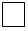 
4. Даңғыл, көше, алаң, тұйық көше
Проспект, улица, площадь, переулок_________________________________________________
4. Даңғыл, көше, алаң, тұйық көше
Проспект, улица, площадь, переулок_________________________________________________
4. Даңғыл, көше, алаң, тұйық көше
Проспект, улица, площадь, переулок_________________________________________________
4. Даңғыл, көше, алаң, тұйық көше
Проспект, улица, площадь, переулок_________________________________________________
4. Даңғыл, көше, алаң, тұйық көше
Проспект, улица, площадь, переулок_________________________________________________
4. Даңғыл, көше, алаң, тұйық көше
Проспект, улица, площадь, переулок_________________________________________________
4. Даңғыл, көше, алаң, тұйық көше
Проспект, улица, площадь, переулок_________________________________________________
4. Даңғыл, көше, алаң, тұйық көше
Проспект, улица, площадь, переулок_________________________________________________
4. Даңғыл, көше, алаң, тұйық көше
Проспект, улица, площадь, переулок_________________________________________________
4. Даңғыл, көше, алаң, тұйық көше
Проспект, улица, площадь, переулок_________________________________________________
4. Даңғыл, көше, алаң, тұйық көше
Проспект, улица, площадь, переулок_________________________________________________
4. Даңғыл, көше, алаң, тұйық көше
Проспект, улица, площадь, переулок_________________________________________________
4. Даңғыл, көше, алаң, тұйық көше
Проспект, улица, площадь, переулок_________________________________________________
4. Даңғыл, көше, алаң, тұйық көше
Проспект, улица, площадь, переулок_________________________________________________
5. Үйдің ID (АЙДИ) коды
ID (АЙДИ) код дома..................................................................................................
5. Үйдің ID (АЙДИ) коды
ID (АЙДИ) код дома..................................................................................................
5. Үйдің ID (АЙДИ) коды
ID (АЙДИ) код дома..................................................................................................
5. Үйдің ID (АЙДИ) коды
ID (АЙДИ) код дома..................................................................................................
5. Үйдің ID (АЙДИ) коды
ID (АЙДИ) код дома..................................................................................................
5. Үйдің ID (АЙДИ) коды
ID (АЙДИ) код дома..................................................................................................
5. Үйдің ID (АЙДИ) коды
ID (АЙДИ) код дома..................................................................................................
5. Үйдің ID (АЙДИ) коды
ID (АЙДИ) код дома..................................................................................................
5. Үйдің ID (АЙДИ) коды
ID (АЙДИ) код дома..................................................................................................
5. Үйдің ID (АЙДИ) коды
ID (АЙДИ) код дома..................................................................................................
5. Үйдің ID (АЙДИ) коды
ID (АЙДИ) код дома..................................................................................................
5. Үйдің ID (АЙДИ) коды
ID (АЙДИ) код дома..................................................................................................
5. Үйдің ID (АЙДИ) коды
ID (АЙДИ) код дома..................................................................................................
5. Үйдің ID (АЙДИ) коды
ID (АЙДИ) код дома..................................................................................................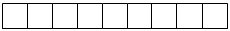 
6. Пәтердің ID (АЙДИ) коды
ID (АЙДИ) код квартиры……………………………………………….……….....
6. Пәтердің ID (АЙДИ) коды
ID (АЙДИ) код квартиры……………………………………………….……….....
6. Пәтердің ID (АЙДИ) коды
ID (АЙДИ) код квартиры……………………………………………….……….....
6. Пәтердің ID (АЙДИ) коды
ID (АЙДИ) код квартиры……………………………………………….……….....
6. Пәтердің ID (АЙДИ) коды
ID (АЙДИ) код квартиры……………………………………………….……….....
6. Пәтердің ID (АЙДИ) коды
ID (АЙДИ) код квартиры……………………………………………….……….....
6. Пәтердің ID (АЙДИ) коды
ID (АЙДИ) код квартиры……………………………………………….……….....
6. Пәтердің ID (АЙДИ) коды
ID (АЙДИ) код квартиры……………………………………………….……….....
6. Пәтердің ID (АЙДИ) коды
ID (АЙДИ) код квартиры……………………………………………….……….....
6. Пәтердің ID (АЙДИ) коды
ID (АЙДИ) код квартиры……………………………………………….……….....
6. Пәтердің ID (АЙДИ) коды
ID (АЙДИ) код квартиры……………………………………………….……….....
6. Пәтердің ID (АЙДИ) коды
ID (АЙДИ) код квартиры……………………………………………….……….....
6. Пәтердің ID (АЙДИ) коды
ID (АЙДИ) код квартиры……………………………………………….……….....
6. Пәтердің ID (АЙДИ) коды
ID (АЙДИ) код квартиры……………………………………………….……….....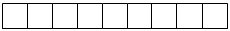 
7. Бланкінің реттік нөмірі
Порядковый номер бланка...................................................................................................................
7. Бланкінің реттік нөмірі
Порядковый номер бланка...................................................................................................................
7. Бланкінің реттік нөмірі
Порядковый номер бланка...................................................................................................................
7. Бланкінің реттік нөмірі
Порядковый номер бланка...................................................................................................................
7. Бланкінің реттік нөмірі
Порядковый номер бланка...................................................................................................................
7. Бланкінің реттік нөмірі
Порядковый номер бланка...................................................................................................................
7. Бланкінің реттік нөмірі
Порядковый номер бланка...................................................................................................................
7. Бланкінің реттік нөмірі
Порядковый номер бланка...................................................................................................................
7. Бланкінің реттік нөмірі
Порядковый номер бланка...................................................................................................................
7. Бланкінің реттік нөмірі
Порядковый номер бланка...................................................................................................................
7. Бланкінің реттік нөмірі
Порядковый номер бланка...................................................................................................................
7. Бланкінің реттік нөмірі
Порядковый номер бланка...................................................................................................................
7. Бланкінің реттік нөмірі
Порядковый номер бланка...................................................................................................................
7. Бланкінің реттік нөмірі
Порядковый номер бланка...................................................................................................................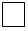 
8. Интервьюердің коды
Код интервьюера...................................................................................................
8. Интервьюердің коды
Код интервьюера...................................................................................................
8. Интервьюердің коды
Код интервьюера...................................................................................................
8. Интервьюердің коды
Код интервьюера...................................................................................................
8. Интервьюердің коды
Код интервьюера...................................................................................................
8. Интервьюердің коды
Код интервьюера...................................................................................................
8. Интервьюердің коды
Код интервьюера...................................................................................................
8. Интервьюердің коды
Код интервьюера...................................................................................................
8. Интервьюердің коды
Код интервьюера...................................................................................................
8. Интервьюердің коды
Код интервьюера...................................................................................................
8. Интервьюердің коды
Код интервьюера...................................................................................................
8. Интервьюердің коды
Код интервьюера...................................................................................................
8. Интервьюердің коды
Код интервьюера...................................................................................................
8. Интервьюердің коды
Код интервьюера...................................................................................................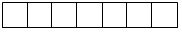 
9. Сұхбат жүргізу күні
Дата проведения интервью
9. Сұхбат жүргізу күні
Дата проведения интервью
9. Сұхбат жүргізу күні
Дата проведения интервью
9. Сұхбат жүргізу күні
Дата проведения интервью
9. Сұхбат жүргізу күні
Дата проведения интервью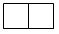 
күні
число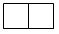 
айы
месяц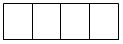 
жылы
год
жылы
год
жылы
год
1.Сіздің үй шаруашылығыңызда қанша адам тұрады?
Сколько человек проживает в Вашем домашнем хозяйстве?
1.1 Барлығы адам, оның ішінде 1.2 ерлер 1.3 әйелдер
1.Сіздің үй шаруашылығыңызда қанша адам тұрады?
Сколько человек проживает в Вашем домашнем хозяйстве?
1.1 Барлығы адам, оның ішінде 1.2 ерлер 1.3 әйелдер
1.Сіздің үй шаруашылығыңызда қанша адам тұрады?
Сколько человек проживает в Вашем домашнем хозяйстве?
1.1 Барлығы адам, оның ішінде 1.2 ерлер 1.3 әйелдер
1.Сіздің үй шаруашылығыңызда қанша адам тұрады?
Сколько человек проживает в Вашем домашнем хозяйстве?
1.1 Барлығы адам, оның ішінде 1.2 ерлер 1.3 әйелдер
1.Сіздің үй шаруашылығыңызда қанша адам тұрады?
Сколько человек проживает в Вашем домашнем хозяйстве?
1.1 Барлығы адам, оның ішінде 1.2 ерлер 1.3 әйелдер
1.Сіздің үй шаруашылығыңызда қанша адам тұрады?
Сколько человек проживает в Вашем домашнем хозяйстве?
1.1 Барлығы адам, оның ішінде 1.2 ерлер 1.3 әйелдер
1.Сіздің үй шаруашылығыңызда қанша адам тұрады?
Сколько человек проживает в Вашем домашнем хозяйстве?
1.1 Барлығы адам, оның ішінде 1.2 ерлер 1.3 әйелдер
1.Сіздің үй шаруашылығыңызда қанша адам тұрады?
Сколько человек проживает в Вашем домашнем хозяйстве?
1.1 Барлығы адам, оның ішінде 1.2 ерлер 1.3 әйелдер
1.Сіздің үй шаруашылығыңызда қанша адам тұрады?
Сколько человек проживает в Вашем домашнем хозяйстве?
1.1 Барлығы адам, оның ішінде 1.2 ерлер 1.3 әйелдер
1.Сіздің үй шаруашылығыңызда қанша адам тұрады?
Сколько человек проживает в Вашем домашнем хозяйстве?
1.1 Барлығы адам, оның ішінде 1.2 ерлер 1.3 әйелдер
1.Сіздің үй шаруашылығыңызда қанша адам тұрады?
Сколько человек проживает в Вашем домашнем хозяйстве?
1.1 Барлығы адам, оның ішінде 1.2 ерлер 1.3 әйелдер
1.Сіздің үй шаруашылығыңызда қанша адам тұрады?
Сколько человек проживает в Вашем домашнем хозяйстве?
1.1 Барлығы адам, оның ішінде 1.2 ерлер 1.3 әйелдер
1.Сіздің үй шаруашылығыңызда қанша адам тұрады?
Сколько человек проживает в Вашем домашнем хозяйстве?
1.1 Барлығы адам, оның ішінде 1.2 ерлер 1.3 әйелдер
1.Сіздің үй шаруашылығыңызда қанша адам тұрады?
Сколько человек проживает в Вашем домашнем хозяйстве?
1.1 Барлығы адам, оның ішінде 1.2 ерлер 1.3 әйелдер
Всего _________ человек, в том числе мужчины _______ женщины _________
Всего _________ человек, в том числе мужчины _______ женщины _________
Всего _________ человек, в том числе мужчины _______ женщины _________
Всего _________ человек, в том числе мужчины _______ женщины _________
Всего _________ человек, в том числе мужчины _______ женщины _________
Всего _________ человек, в том числе мужчины _______ женщины _________
Всего _________ человек, в том числе мужчины _______ женщины _________
Всего _________ человек, в том числе мужчины _______ женщины _________
Всего _________ человек, в том числе мужчины _______ женщины _________
Всего _________ человек, в том числе мужчины _______ женщины _________
Всего _________ человек, в том числе мужчины _______ женщины _________
Всего _________ человек, в том числе мужчины _______ женщины _________
Всего _________ человек, в том числе мужчины _______ женщины _________
Всего _________ человек, в том числе мужчины _______ женщины _________
оның ішінде:
в том числе в возрасте:
оның ішінде:
в том числе в возрасте:
оның ішінде:
в том числе в возрасте:
оның ішінде:
в том числе в возрасте:
оның ішінде:
в том числе в возрасте:
оның ішінде:
в том числе в возрасте:
оның ішінде:
в том числе в возрасте:
оның ішінде:
в том числе в возрасте:
оның ішінде:
в том числе в возрасте:
оның ішінде:
в том числе в возрасте:
оның ішінде:
в том числе в возрасте:
оның ішінде:
в том числе в возрасте:
оның ішінде:
в том числе в возрасте:
оның ішінде:
в том числе в возрасте:
1.1.1 0-5 жастағы адам
0-5 лет ______ человек
1.1.1 0-5 жастағы адам
0-5 лет ______ человек
1.1.1 0-5 жастағы адам
0-5 лет ______ человек
1.1.1 0-5 жастағы адам
0-5 лет ______ человек
1.1.1 0-5 жастағы адам
0-5 лет ______ человек
1.1.1 0-5 жастағы адам
0-5 лет ______ человек
1.1.1 0-5 жастағы адам
0-5 лет ______ человек
1.1.1 0-5 жастағы адам
0-5 лет ______ человек
1.1.1 0-5 жастағы адам
0-5 лет ______ человек
1.1.1 0-5 жастағы адам
0-5 лет ______ человек
1.1.1 0-5 жастағы адам
0-5 лет ______ человек
1.1.1 0-5 жастағы адам
0-5 лет ______ человек
1.1.1 0-5 жастағы адам
0-5 лет ______ человек
1.1.1 0-5 жастағы адам
0-5 лет ______ человек
1.1.2 6-14 жастағы адам
6-14 лет ______ человек
1.1.2 6-14 жастағы адам
6-14 лет ______ человек
1.1.2 6-14 жастағы адам
6-14 лет ______ человек
1.1.2 6-14 жастағы адам
6-14 лет ______ человек
1.1.2 6-14 жастағы адам
6-14 лет ______ человек
1.1.2 6-14 жастағы адам
6-14 лет ______ человек
1.1.2 6-14 жастағы адам
6-14 лет ______ человек
1.1.2 6-14 жастағы адам
6-14 лет ______ человек
1.1.2 6-14 жастағы адам
6-14 лет ______ человек
1.1.2 6-14 жастағы адам
6-14 лет ______ человек
1.1.2 6-14 жастағы адам
6-14 лет ______ человек
1.1.2 6-14 жастағы адам
6-14 лет ______ человек
1.1.2 6-14 жастағы адам
6-14 лет ______ человек
1.1.2 6-14 жастағы адам
6-14 лет ______ человек
1.1.3 15 жастағы адам
15 лет ______ человек
1.1.3 15 жастағы адам
15 лет ______ человек
1.1.3 15 жастағы адам
15 лет ______ человек
1.1.3 15 жастағы адам
15 лет ______ человек
1.1.3 15 жастағы адам
15 лет ______ человек
1.1.3 15 жастағы адам
15 лет ______ человек
1.1.3 15 жастағы адам
15 лет ______ человек
1.1.3 15 жастағы адам
15 лет ______ человек
1.1.3 15 жастағы адам
15 лет ______ человек
1.1.3 15 жастағы адам
15 лет ______ человек
1.1.3 15 жастағы адам
15 лет ______ человек
1.1.3 15 жастағы адам
15 лет ______ человек
1.1.3 15 жастағы адам
15 лет ______ человек
1.1.3 15 жастағы адам
15 лет ______ человек
1.1.4 16-74 жастағы адам
16-74 лет ______ человек
1.1.4 16-74 жастағы адам
16-74 лет ______ человек
1.1.4 16-74 жастағы адам
16-74 лет ______ человек
1.1.4 16-74 жастағы адам
16-74 лет ______ человек
1.1.4 16-74 жастағы адам
16-74 лет ______ человек
1.1.4 16-74 жастағы адам
16-74 лет ______ человек
1.1.4 16-74 жастағы адам
16-74 лет ______ человек
1.1.4 16-74 жастағы адам
16-74 лет ______ человек
1.1.4 16-74 жастағы адам
16-74 лет ______ человек
1.1.4 16-74 жастағы адам
16-74 лет ______ человек
1.1.4 16-74 жастағы адам
16-74 лет ______ человек
1.1.4 16-74 жастағы адам
16-74 лет ______ человек
1.1.4 16-74 жастағы адам
16-74 лет ______ человек
1.1.4 16-74 жастағы адам
16-74 лет ______ человек
1.1.5 75 жастағы және одан асқан адам
75 лет и старше ______ человек
1.1.5 75 жастағы және одан асқан адам
75 лет и старше ______ человек
1.1.5 75 жастағы және одан асқан адам
75 лет и старше ______ человек
1.1.5 75 жастағы және одан асқан адам
75 лет и старше ______ человек
1.1.5 75 жастағы және одан асқан адам
75 лет и старше ______ человек
1.1.5 75 жастағы және одан асқан адам
75 лет и старше ______ человек
1.1.5 75 жастағы және одан асқан адам
75 лет и старше ______ человек
1.1.5 75 жастағы және одан асқан адам
75 лет и старше ______ человек
1.1.5 75 жастағы және одан асқан адам
75 лет и старше ______ человек
1.1.5 75 жастағы және одан асқан адам
75 лет и старше ______ человек
1.1.5 75 жастағы және одан асқан адам
75 лет и старше ______ человек
1.1.5 75 жастағы және одан асқан адам
75 лет и старше ______ человек
1.1.5 75 жастағы және одан асқан адам
75 лет и старше ______ человек
1.1.5 75 жастағы және одан асқан адам
75 лет и старше ______ человек
Үй шаруашылықтарының 6 жастағы және одан үлкен мүшелерінен жауап алынады
Опрашиваются члены домашних хозяйств в возрасте 6 лет и старше
Үй шаруашылықтарының 6 жастағы және одан үлкен мүшелерінен жауап алынады
Опрашиваются члены домашних хозяйств в возрасте 6 лет и старше
Үй шаруашылықтарының 6 жастағы және одан үлкен мүшелерінен жауап алынады
Опрашиваются члены домашних хозяйств в возрасте 6 лет и старше
Үй шаруашылықтарының 6 жастағы және одан үлкен мүшелерінен жауап алынады
Опрашиваются члены домашних хозяйств в возрасте 6 лет и старше
Үй шаруашылықтарының 6 жастағы және одан үлкен мүшелерінен жауап алынады
Опрашиваются члены домашних хозяйств в возрасте 6 лет и старше
Үй шаруашылықтарының 6 жастағы және одан үлкен мүшелерінен жауап алынады
Опрашиваются члены домашних хозяйств в возрасте 6 лет и старше
Үй шаруашылықтарының 6 жастағы және одан үлкен мүшелерінен жауап алынады
Опрашиваются члены домашних хозяйств в возрасте 6 лет и старше
Үй шаруашылықтарының 6 жастағы және одан үлкен мүшелерінен жауап алынады
Опрашиваются члены домашних хозяйств в возрасте 6 лет и старше
Үй шаруашылықтарының 6 жастағы және одан үлкен мүшелерінен жауап алынады
Опрашиваются члены домашних хозяйств в возрасте 6 лет и старше
Үй шаруашылықтарының 6 жастағы және одан үлкен мүшелерінен жауап алынады
Опрашиваются члены домашних хозяйств в возрасте 6 лет и старше
Үй шаруашылықтарының 6 жастағы және одан үлкен мүшелерінен жауап алынады
Опрашиваются члены домашних хозяйств в возрасте 6 лет и старше
Үй шаруашылықтарының 6 жастағы және одан үлкен мүшелерінен жауап алынады
Опрашиваются члены домашних хозяйств в возрасте 6 лет и старше
Үй шаруашылықтарының 6 жастағы және одан үлкен мүшелерінен жауап алынады
Опрашиваются члены домашних хозяйств в возрасте 6 лет и старше
Үй шаруашылықтарының 6 жастағы және одан үлкен мүшелерінен жауап алынады
Опрашиваются члены домашних хозяйств в возрасте 6 лет и старше
А
А
1
1
2
2
2
3
3
3
4
5
В
В
Үй шаруашылығы мүшесінің сәйкестендіру нөмірі
Идентификационный номер члена домашнего хозяйства
Үй шаруашылығы мүшесінің сәйкестендіру нөмірі
Идентификационный номер члена домашнего хозяйства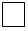 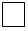 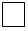 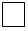 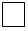 
Х
Х
Үй шаруашылығы мүшесінің аты
Имя члена домашнего хозяйства
Үй шаруашылығы мүшесінің аты
Имя члена домашнего хозяйства
Сұраққа көшу
Переход к вопросу
Сұраққа көшу
Переход к вопросу
2. Респонденттің жынысы
Пол респондента
2. Респонденттің жынысы
Пол респондента
2.1 Ер
Мужской
2.2 Әйел
Женский
2.1 Ер
Мужской
2.2 Әйел
Женский
1
2
1
2
1
2
1
2
1
2
1
2
1
2
1
2
1
2
1
2
→ 3
→ 3
→ 3
→ 3
3. Үй шаруашылығы иесіне Сіздің туыстық қатысыңыз (туыстық байланыс)
Ваше родственное отношение к главе домашнего хозяйства (родственные связи)
3.1 Үй шаруашылығының иесі 
Глава домашнего хозяйства
3. Үй шаруашылығы иесіне Сіздің туыстық қатысыңыз (туыстық байланыс)
Ваше родственное отношение к главе домашнего хозяйства (родственные связи)
3.1 Үй шаруашылығының иесі 
Глава домашнего хозяйства
3. Үй шаруашылығы иесіне Сіздің туыстық қатысыңыз (туыстық байланыс)
Ваше родственное отношение к главе домашнего хозяйства (родственные связи)
3.1 Үй шаруашылығының иесі 
Глава домашнего хозяйства
3. Үй шаруашылығы иесіне Сіздің туыстық қатысыңыз (туыстық байланыс)
Ваше родственное отношение к главе домашнего хозяйства (родственные связи)
3.1 Үй шаруашылығының иесі 
Глава домашнего хозяйства
1
1
→ 4
→ 4
3.2 Күйеуі, әйелі
Муж, жена
3.2 Күйеуі, әйелі
Муж, жена
2
2
2
2
2
2
2
2
2
2
→ 4
→ 4
3.3 Ұлы, қызы
Сын, дочь
3.3 Ұлы, қызы
Сын, дочь
3
3
3
3
3
3
3
3
3
3
→ 4
→ 4
3.4 Әкесі, анасы
Отец, мать
3.4 Әкесі, анасы
Отец, мать
4
4
4
4
4
4
4
4
4
4
→ 4
→ 4
3.5 Ағасы/інісі, әпкесі/сіңлісі
Брат, сестра
3.5 Ағасы/інісі, әпкесі/сіңлісі
Брат, сестра
5
5
5
5
5
5
5
5
5
5
→ 4
→ 4
3.6 Атасы, әжесі
Дедушка, бабушка
3.6 Атасы, әжесі
Дедушка, бабушка
6
6
6
6
6
6
6
6
6
6
→ 4
→ 4
3.7 Немересі
Внук, внучка
3.7 Немересі
Внук, внучка
7
7
7
7
7
7
7
7
7
7
→ 4
→ 4
3.8 Туыстықтың басқа дәрежесі
Другая степень родства
3.8 Туыстықтың басқа дәрежесі
Другая степень родства
8
8
8
8
8
8
8
8
8
8
→ 4
→ 4
3.9 Туыс емес (туыстық жоқ)
Не родственник (нет родства)
3.9 Туыс емес (туыстық жоқ)
Не родственник (нет родства)
9
9
9
9
9
9
9
9
9
9
→ 4
→ 4
4. Жасы
Возраст
4. Жасы
Возраст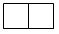 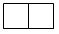 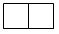 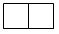 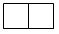 
→ 5
→ 5
5. Сіздің қандай біліміңіз бар?
Какое образование Вы имеете?
5.1 Мектепке дейінгі тәрбие мен оқыту
Дошкольное воспитание и обучение
1
1
1
1
1
1
1
1
1
1
1
1
→ 6
5.2 Бастауыш білімі жоқ
Нет начального образования
2
2
2
2
2
2
2
2
2
2
2
2
→ 6
5.3 Бастауыш білім
Начальное образование
3
3
3
3
3
3
3
3
3
3
3
3
→ 6
5.4 Негізгі орта білім
Основное среднее образование 
4
4
4
4
4
4
4
4
4
4
4
4
→ 6
5.5 Орта білім
Среднее образование
5
5
5
5
5
5
5
5
5
5
5
5
→ 6
5.6 Орта білімнен кейінгі білім
Послесреднее образование
6
6
6
6
6
6
6
6
6
6
6
6
→ 6
5.7 Жоғары білім
Высшее образование
7
7
7
7
7
7
7
7
7
7
7
7
→ 6
5.8 Жоғары оқу орнынан кейiнгi бiлiм 
Послевузовское образование
8
8
8
8
8
8
8
8
8
8
8
8
→ 6
6. Жұмыспен қамтылу мәртебесі
Статус занятости
6.1 Жалдамалы (ақы төленетін) қызметкер
Наемный (оплачиваемый) работник
6.2 Өз бетінше жұмыспен қамтылған қызметкер
Самозанятый работник
6.3 Жұмыссыз
Безработный
6.4 Студент
Студент
6.5 Зейнеткер
Пенсионер
6.6 Біреудің асырауындағы 
Иждивенец
6.7 Өзге де
Прочие
6. Жұмыспен қамтылу мәртебесі
Статус занятости
6.1 Жалдамалы (ақы төленетін) қызметкер
Наемный (оплачиваемый) работник
6.2 Өз бетінше жұмыспен қамтылған қызметкер
Самозанятый работник
6.3 Жұмыссыз
Безработный
6.4 Студент
Студент
6.5 Зейнеткер
Пенсионер
6.6 Біреудің асырауындағы 
Иждивенец
6.7 Өзге де
Прочие
1
2
3
4
5
6
7
1
2
3
4
5
6
7
1
2
3
4
5
6
7
→ В немесе С модулі
модуль В или C
→ В немесе С модулі
модуль В или C
→ В немесе С модулі
модуль В или C
→ В немесе C модулі
модуль В или С
→ В немесе C модулі
модуль В или С
→ C модулі
модуль С
→ В немесе С модулі
модуль В или C
→ В немесе С модулі
модуль В или C
→ В немесе С модулі
модуль В или C
→ В немесе С модулі
модуль В или C
→ В немесе C модулі
модуль В или С
→ В немесе C модулі
модуль В или С
→ C модулі
модуль С
→ В немесе С модулі
модуль В или C
6. Жұмыспен қамтылу мәртебесі
Статус занятости
6.1 Жалдамалы (ақы төленетін) қызметкер
Наемный (оплачиваемый) работник
6.2 Өз бетінше жұмыспен қамтылған қызметкер
Самозанятый работник
6.3 Жұмыссыз
Безработный
6.4 Студент
Студент
6.5 Зейнеткер
Пенсионер
6.6 Біреудің асырауындағы 
Иждивенец
6.7 Өзге де
Прочие
6. Жұмыспен қамтылу мәртебесі
Статус занятости
6.1 Жалдамалы (ақы төленетін) қызметкер
Наемный (оплачиваемый) работник
6.2 Өз бетінше жұмыспен қамтылған қызметкер
Самозанятый работник
6.3 Жұмыссыз
Безработный
6.4 Студент
Студент
6.5 Зейнеткер
Пенсионер
6.6 Біреудің асырауындағы 
Иждивенец
6.7 Өзге де
Прочие
1
2
3
4
5
6
7
1
2
3
4
5
6
7
1
2
3
4
5
6
7
1
2
3
4
5
6
7
1
2
3
4
5
6
7
1
2
3
4
5
6
7
1
2
3
4
5
6
7
1
2
3
4
5
6
7
1
2
3
4
5
6
7
1
2
3
4
5
6
7
→ В немесе С модулі
модуль В или C
→ В немесе С модулі
модуль В или C
→ В немесе С модулі
модуль В или C
→ В немесе C модулі
модуль В или С
→ В немесе C модулі
модуль В или С
→ C модулі
модуль С
→ В немесе С модулі
модуль В или C
→ В немесе С модулі
модуль В или C
→ В немесе С модулі
модуль В или C
→ В немесе С модулі
модуль В или C
→ В немесе C модулі
модуль В или С
→ В немесе C модулі
модуль В или С
→ C модулі
модуль С
→ В немесе С модулі
модуль В или C
7.1 Тіркелген телефон желісі
Фиксированная телефонная линия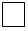 
7.2 Ұтқыр телефон
Мобильный телефон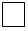 
7.2.1 Смартфон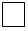 
7.3 Теледидар
Телевизор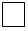 
7.3.1 Кабельдік телекөрсетілім 
Кабельное телевидение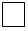 
7.3.2 Жерсеріктік телекөрсетілім
Спутниковое телевидение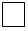 
7.3.3 Жерүсті цифрлық телекөрсетілім
Цифровое наземное телевидение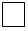 
7.3.4 Интернет хаттамасы негізіндегі теледидар (IPTV) (АЙПИТИВИ)
Телевизор на основе протокола Интернет (IPTV) (АЙПИТИВИ)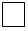 
7.3.5 Цифрлық эфирлік телекөрсетілім
Цифровое эфирное телевидение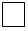 
7.4 Үстелүстілік компьютер
Настольный компьютер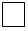 
7.5 Тасымалды компьютер (ноутбук, нетбук, ультрабук)
Переносной компьютер (ноутбук, нетбук, ультрабук)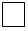 
7.6 Планшет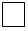 
8.1 Иә
Да
8.2 Жоқ
Нет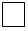 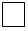 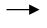 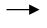 
10-тармақ және одан әрі
пункт 10 и далее
 9-тармақ және одан әрі "C" модулі
пункт 9 и далее модуль "C"
9.1 Қажеттілігі жоқ
Нет потребности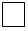 
9.2 Көрсетілетін қызметтер құны өте жоғары
Слишком высокая стоимость услуги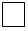 
9.3 Интернет желісіне қосылу үшін жабдыққа кететін шығын жоғары
Высокие затраты на оборудование для подключения к сети Интернет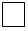 
9.4 Деректерді қорғау және олардың қауіпсіздігі үшін қауіптену
Защита данных и опасение за их безопасность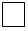 
9.5 Сіз тұратын жерде Интернет желісінің көрсетілетін қызметтері қолжетімді емес
Услуги сети Интернет не доступны в Вашей местности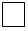 
9.6 Интернет желісіне шығу басқа жерде бар (жұмыста, таныстарда, қоғамдық қол жеткізудің орталықтарында)
Доступ к сети Интернет есть в другом месте (на работе, у знакомых, в центрах общественного доступа)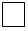 
9.7 Басқа (көрсетіңіз)
Другое (укажите)__________________________________________________________________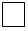 
10.1 Стандартты модем (аналогты телефонмен қосылу арқылы) немесе тар жолақты ISDN-ға (АЙЭСДИЭН) қосылу
Стандартный модем (через аналоговое телефонное соединение) или узкополосное подключение к ISDN (АЙЭСДИЭН)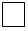 
10.2 Тіркелген (сымды) кең жолақты байланыс
Фиксированная (проводная) широкополосная связь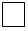 
10.3 Кең жолақты жерүсті тіркелген сымсыз байланыс
Наземная фиксированная беспроводная широкополосная связь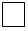 
10.4 Жерсеріктік кең жолақты байланыс
Спутниковая широкополосная связь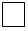 
10.5 Ұтқыр кең жолақты қосылу
Мобильное широкополосное соединение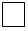 
10.5.1 ұялы телефон арқылы ұтқыр кең жолақты байланыс
мобильная широкополосная связь через сотовый телефон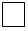 
10.5.2 карта немесе USB (ЮЭСБИ) модем арқылы ұтқыр кең жолақты байланыс
мобильная широкополосная связь через карту или USB (ЮЭСБИ) модем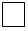 
10.6 Ұтқыр интернет-қатынаудың аналогты ұтқыр телефоны арқылы
Мобильное интернет-соединение через аналоговый мобильный телефон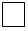 
А
1
2
3
4
5
В
Үй шаруашылығы мүшесінің сәйкестендіру нөмірі 
("А" модуліндегі 1-тармақ)
Идентификационный номер члена домашнего хозяйства
(из модуля "А" пункт 1)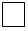 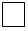 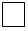 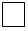 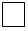 
Х
Үй шаруашылығы мүшесінің аты 
("А" модуліндегі 1-тармақ)
Имя члена домашнего хозяйства (из модуля "А" пункт 1)
Сұраққа көшу
Переход к вопросу
11. Соңғы 3 ай ішінде қай жерлерде пайдаланылғанына қарамастан, Сіз компьютерді (дербес компьютерді, планшетті, ноутбукті) пайдаландыңыз ба? 
Пользовались ли Вы компьютером (персональным компьютером, планшетом, ноутбуком) независимо от места использования за последние 3 месяца?
11.1 Иә
Да
1
1
1
1
1
→ 12, 13, 15 және D модулі
12, 13, 15 и модуль D
11.2 Жоқ
Нет
2
2
2
2
2
→ 12, 13 және 15
12, 13 и 15
12. Цифрлық сауаттылық деңгейі
Уровень цифровой грамотности
12.1 Сіз өздігіңізден дербес компьютер, смартфон, планшет, ноутбук пайдалана аласыз ба?
Умеете ли Вы самостоятельно использовать персональный компьютер, смартфон, планшет, ноутбук?
12.1.1 Иә
Да
12.1.2 Жоқ
Нет
1
2
1
2
1
2
1
2
1
2
→ 12.2
12.2 Сіз өздігіңізден стандарттық бағдарламаларды (мәтіндік және кестелік редакторларды) пайдалана аласыз ба?
Умеете ли Вы самостоятельно пользоваться стандартными программами (текстовые и табличные редакторы)?
12.2.1 Иә
Да
12.2.2 Жоқ
Нет
1
2
1
2
1
2
1
2
1
2
→ 12.3
12.3 Сіз өздігіңізден Интернет желісі арқылы көрсетілетін қызметтер және сервистер ала аласыз ба?
Умеете ли Вы самостоятельно получать услуги и сервисы через сеть Интернет?
12.3.1 Иә
Да
12.3.2 Жоқ
Нет
1
2
1
2
1
2
1
2
1
2
→ 12.4
12.4 Сіз өздігіңізден компьютерді және дербес деректерді қорғау бойынша туындаған мәселелерді шеше аласыз ба?
Умеете ли Вы самостоятельно решать возникшие проблемы по защите компьютера и персональных данных?
12.4.1 Иә
Да
12.4.2 Жоқ
Нет
1
2
1
2
1
2
1
2
1
2
→ 12.5
12.5 Сіз кәсіби қызметте бағдарламалық – аппараттық шешімдерді пайдалана аласыз ба?
Умеете ли Вы пользоваться программно-аппаратными решениями в профессиональной деятельности?
12.5.1 Иә
Да
12.5.2 Жоқ
Нет
1
2
1
2
1
2
1
2
1
2
→ 12.6
12.6 Сіз цифрлық құрылғылардың қандай да біреуін (цифрлық фотоаппараттар, цифрлық бейнекамералар, веб-камералар, цифрлық телевизиялар, DVD (ДИВИДИ)-күйтабақ ойнатқыштар және проекторлар) пайдалана аласыз ба?
Умеете ли Вы пользоваться какими либо цифровыми устройствами (цифровые фотоаппараты, цифровые видеокамеры, веб-камеры, цифровое телевидение, DVD (ДИВИДИ)-проигрыватели и проекторы)?
12.6.1 Иә
Да
12.6.2 Жоқ
Нет
1
2
1
2
1
2
1
2
1
2
→ 13
13. Соңғы 3 ай ішінде Сіз ұтқыр телефонды пайдаландыңыз ба?
Пользовались ли Вы мобильным телефоном за последние 3 месяца?
13.1 Иә
Да
1
1
1
1
1
→ 14
13.2 Жоқ
Нет
2
2
2
2
2
→ 15
14. Сіз осы ұтқыр телефонның иесі болып табыласыз ба?
Вы являетесь владельцем данного мобильного телефона?
→ 15
14.1 Иә
Да
1
1
1
1
1
→ 15
14.2 Жоқ
Нет
2
2
2
2
2
→ 15
15. Соңғы 3 ай ішінде қосылу жеріне қарамастан, Сіз Интернет желісін пайдаландыңыз ба?
Пользовались ли Вы Интернетом независимо от места подключения за последние 3 месяца?
15.1 Иә
Да
15.2 Жоқ
Нет
1
2
1
2
1
2
1
2
1
2
→ E модулі
модуль Е
→ 16 және соңы
16 и конец
16. Интернет пайдаланбаудың себебін көрсетіңіз
Укажите причину неиспользования Интернета
16.1 Қажеттілігі жоқ (пайдалануды қаламау, қызығушылығы жоқ)
Нет потребности (нежелание пользоваться, нет интереса)
16.2 Интернет желісін пайдалану үшін білімім мен дағдым жеткіліксіз
Недостаточность знаний и навыков для использования сети Интернет
16.3 Интернет желісін қосуға шығындар жоғары
Высокие затраты на подключение к сети Интернет
16.4 Компьютерді вирустардан және вирустасымалдаушы бағдарламалардан қорғау түсініктері бойынша
По соображениям защиты компьютера от вирусов и вирусоносных программ
16.5 Балалардың керексіз ақпаратқа және бағдарламаларға қол жеткізуін шектеу түсініктері бойынша
По соображениям ограничения доступа детей к нежелательной информации и программам
16.6 Интернет желісінің көрсетілетін қызметтер қолжетімді емес
Услуги сети Интернет не доступны
16.7 Интернетті пайдалануға рұқсат жоқ (балалардың жауабы)
Нет разрешения пользоваться Интернетом (ответ детей)
16.8 Интернет желісіне қосылуға техникалық мүмкіндіктің болмауы
Отсутствие технической возможности подключения к сети Интернет
16.9 Басқа
Другое
1
2
3
4
5
6
7
8
9
1
2
3
4
5
6
7
8
9
1
2
3
4
5
6
7
8
9
1
2
3
4
5
6
7
8
9
1
2
3
4
5
6
7
8
9Приложение
к статистической форме
общегосударственного
статистического наблюдения
"Анкета обследования
домашнего хозяйства
об использовании
информационно-коммуникационных
технологий" (индекс Н-020,
периодичность годовая)"Үй шаруашылығының
ақпараттық-коммуникациялық
технологияларды пайдалануы
жөніндегі зерттеу сауалнамасы"
(индексі Н-020, кезеңдiлiгi
жылдық) жалпымемлекеттiк
статистикалық байқаудың
статистикалық нысанына
қосымша
Үйдің ID (АЙДИ) коды (титулдық парақтағы үйдің ID (АЙДИ) кодына сәйкес)
ID (АЙДИ) код дома (идентичен ID (АЙДИ) коду дома на титульном листе)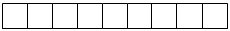 
Пәтердің ID (АЙДИ) коды (титулдық парақтағы пәтердің ID (АЙДИ) кодына сәйкес)
ID (АЙДИ) код квартиры (идентичен ID (АЙДИ) коду квартиры на титульном листе)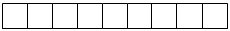 
17.1 Күніне кем дегенде бір рет
Не менее одного раза в день
17.2 Аптасына кем дегенде бір рет, бірақ күнде емес
Не менее одного раза в неделю, но не каждый день
17.3 Аптасына кемінде бір рет
Менее одного раза в неделю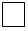 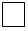 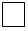 
18.1 Үстелүстілік компьютер
Настольный компьютер
18.2 Тасымалды компьютер (ноутбук, нетбук, ультрабук)
Переносной компьютер (ноутбук, нетбук, ультрабук)
18.3 Планшет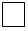 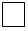 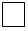 
19.1 Файлдар салынған электронды поштаны (құжат, фотосурет, бейнежазба) жөнелту
Отправка электронной почты с вложенными файлами (документ, фотография, видео)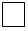 
19.2 Бағдарламалық қамтамасыз етуді іздеу, жүктеу және орнату
Поиск, загрузка и установка программного обеспечения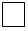 
19.3 Операциялық жүйеге немесе қауіпсіздікті қамтамасыз ету жөніндегі бағдарламаларға өзгерісті қоса алғанда бағдарламалық қамтамасыз етуді күйге келтіру
Настройка программного обеспечения, включая изменение в операционную систему или программы по обеспечению безопасности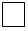 
19.4 Excel (Эксель) электрондық кестелер редакторында жұмыс істеу (кестелерде негізгі арифметикалық формулаларды пайдалану)
Работа в редакторе электронных таблиц Excel (Эксель) (использование базовых арифметических формул в таблицах)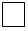 
19.5 Word (Ворд) мәтіндік редакторында жұмыс істеу
Работа в текстовом редакторе Word (Ворд)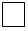 
19.6 Графикалық редакторда жұмыс істеу (презентация, мәтін, сурет, дыбыс, бейнежазба немесе диаграмманы қоса алғанда)
Работа в графическом редакторе (включая презентации, текст, изображения, звук, видео или диаграммы)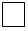 
19.7 Жаңа құрылғыларды (принтер, модем және камера) қосу және орнату
Подключение и установка новых устройств (принтер, модем и камера)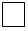 
19.8 Арнайы бағдарламалық тілді пайдаланумен компьютерлік бағдарламалар әзірлеу
Разработка компьютерных программ с использованием специального программного языка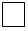 
19.9 Файлды немесе папканы көшіру немесе орнын ауыстыру
Копирование или перенос файла или папки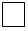 
19.10 Құжаттағы ақпараттың көшірмесін алу немесе орнын ауыстыру үшін ақпаратты немесе ақпараттың бөлігін көшіру және орнына қою құралдарын пайдалану
Использование инструментов копирования и вставки информации или части информации для получения копий или перемещения информации в документе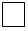 
19.11 Компьютерлер мен басқа құрылғылар арасында файлдар жөнелту
Передача файлов между компьютерами и другими устройствами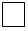 
19.12 Басқа (көрсетіңіз)
Другое (укажите) ______________________________________________________________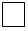 
20.1 Күніне кем дегенде бір рет
Не менее одного раза в день
20.2 Аптасына кем дегенде бір рет, бірақ күнде емес
Не менее одного раза в неделю, но не каждый день
20.3 Аптасына кемінде бір рет
Менее одного раза в неделю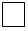 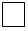 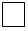 
21.1 Үйде
Дома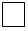 
21.2 Жұмыс орнында
На рабочем месте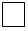 
21.3 Оқу орнында
По месту обучения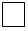 
21.4 Қоғамдық орында (ақысыз негізде, мысалы, вокзалда, әуежайда, қоғамдық кітапханада)
В общественном месте (на бесплатной основе, например на вокзале, в аэропорту, в публичных библиотеках)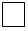 
21.5 Көршілерде, достарда немесе туысқандарда
У соседей, друзей или родственников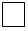 
21.6 Ұтқыр телефон арқылы кез келген жерде
В любом месте через мобильный телефон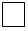 
21.7 Басқа ұтқыр қатынау құрылғылары арқылы кез келген жерде 
В любом месте через другие устройства мобильного доступа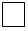 
22.1 Ұтқыр телефон
Мобильный телефон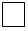 
22.1.1 Интернет желісіне қосылу үшін технологияны пайдалана отырып, ұтқыр байланыс желісі бойынша
По сети мобильной связи, используя технологию для подключения к сети Интернет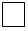 
22.1.2 Басқа да сымсыз байланыс желілері бойынша (мысалы, клиенттік Wi-Fi (Вай-Фай) қабылдау-жіберу құрылғыларымен жабдықталған ұтқыр құрылғылар)
По иным сетям беспроводной связи (например, мобильные устройства, оснащенные клиентским Wi-Fi (Вай-Фай) приемо-передающими устройствами)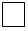 
22.2 Планшет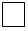 
22.2.1 USB (ЮЭСБИ)-кілт/аппараттық кілт немесе интеграцияланатын деректер SIM (СИМ)-картасын пайдалана отырып, ұтқыр байланыс желісі бойынша
По сети мобильной связи, используя USB (ЮЭСБИ)-ключ/аппаратный ключ или интегрированную SIM (СИМ)-карту данных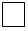 
22.2.2 Басқа да сымсыз байланыс желілері бойынша (мысалы, клиенттік Wi-Fi (Вай-Фай) қабылдау-жіберу құрылғыларымен жабдықталған ұтқыр құрылғылар)
По иным сетям беспроводной связи (например, мобильные устройства, оснащенные клиентским Wi-Fi (Вай-Фай) приемо-передающими устройствами)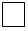 
22.3 Тасымалды компьютер (ноутбук, нетбук, ультрабук)
Переносной компьютер (ноутбук, нетбук, ультрабук)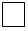 
22.3.1 USB (ЮЭСБИ)-кілт/аппараттық кілт немесе интеграцияланған деректер SIM (СИМ)-картасын немесе модем ретінде ұтқыр телефонды пайдалана отырып, ұтқыр байланыс желісі бойынша
По сети мобильной связи, используя USB (ЮЭСБИ)-ключ/аппаратный ключ или интегрированную SIM (СИМ)-карту данных либо мобильный телефон в качестве модема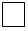 
22.3.2 Басқа да сымсыз байланыс желілері бойынша (мысалы, клиенттік Wi-Fi (Вай-Фай) қабылдау-жіберу құрылғыларымен жабдықталған ұтқыр құрылғылар)
По иным сетям беспроводной связи (например, мобильные устройства, оснащенные клиентским Wi-Fi (Вай-Фай) приемо-передающими устройствами)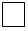 
22.4 Басқа да тасымалды құрылғылар (мысалы, тасымалды ойын консолдары, сағаттар, электронды кітаптарды оқу үшін құрылғылар)
Другие переносные устройства (например, переносные игровые консоли, часы, устройства для чтения электронных книг)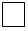 
23.1 Қанағаттанбаған
Не удовлетворен
23.2 Қанағаттанған
Удовлетворен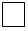 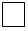 
24.1 Тауарлар мен көрсетілетін қызметтер туралы ақпараттарды алу
Получение информации о товарах и услугах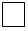 
24.2 Денсаулық сақтаумен немесе денсаулық сақтау саласындағы көрсетілетін қызметтермен байланысты ақпараттарды іздеу
Поиск информации, связанной со здравоохранением или услугами в области здравоохранения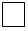 
24.3 Веб-сайт арқылы денсаулығына байланысты маманға қабылдауға жазылу
Запись на прием к специалисту по поводу здоровья через веб-сайт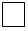 
24.4 Электрондық поштаны жіберу және алу 
Отправка и получение электронной почты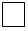 
24.5 Интернет желісі/VoIP (ВоАЙПИ) арқылы телефонмен сөйлесу
Телефонные переговоры через сеть Интернет/VoIP (ВоАЙПИ)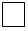 
24.6 Әлеуметтік желілерге қатысу (мысалы, Одноклассники, Facebook (Фэйсбук), Twitter (Твиттер), Instagram (Инстаграм)
Участие в социальных сетях (например, Одноклассники, Facebook (Фэйсбук), Twitter (Твиттер), Instagram (Инстаграм)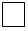 
24.7 Чаттарға, блогтарға, жаңалықтарға және онлайн-талқылауларға қол жеткізу
Доступ к чатам, блогам, новостям и онлайн-дискуссиям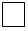 
24.8 Ақпарат орналастыру немесе хабарламалармен шапшаң алмасу (мысалы, WhatsApp (Ватсап), Viber (Вайбер)
Размещение информации или мгновенный обмен сообщениями (например, WhatsApp (Ватсап), Viber (Вайбер)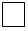 
24.9 Тауарларды немесе көрсетілетін қызметтерді сатып алу немесе тапсырыс беру (OLX (ОЛИКС), Laмoda (Ламода), eBay (еБэй) арқылы)
Покупка или заказ товаров или услуг (через OLX (ОЛИКС), Laмoda (Ламода), eBay (еБэй)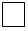 
24.10 Тауарларды немесе көрсетілетін қызметтерді сату (OLX (ОЛИКС), Ebay (еБэй) арқылы)
Продажа товаров или услуг (через OLX (ОЛИКС), eBay (еБэй)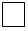 
24.11 Сапар кезінде саяхаттаумен немесе қонақүйлерде орналасумен байланысты көрсетілетін қызметтерді алу
Получение услуг связанных с путешествиями или размещением в гостиницах во время поездки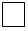 
24.12 Кәсіби желілерге қатысу
Участие в профессиональных сетях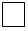 
24.13 Жұмыс іздеу немесе жұмысқа қатысты өтініш беру
Поиск работы или подача заявления по поводу работы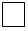 
24.14 Интернет-банкингті пайдалану
Использование Интернет-банкинга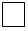 
24.15 Білім беру және оқыту саласындағы қызмет (википедия, онлайн энциклопедиялар)
Деятельность в области образования и обучения (википедия, онлайн энциклопедии)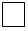 
24.16 Ресми онлайн-курстарды пайдалану
Использование официальных онлайн-курсов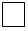 
24.17 Фильмдерді, суреттерді, музыканы жүктеу, бейнетуындыны қарау, музыка тыңдау, ойын ойнау немесе ойындар жүктеу
Скачивание фильмов, изображений, музыки, просмотр видео, прослушивание музыки, игра или скачивание игр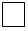 
24.18Веб-радио тыңдау (ақылы да, ақысыз да)
Прослушивание веб-радио (как платно, так и бесплатно)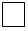 
24.19 Веб –телевидение қарау (ақылы да, ақысыз да)
Просмотр веб-телевидения (как платно, так и бесплатно)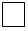 
24.20 Бағдарламалық қамтамасыз етуді немесе қосымшаларды көшіру
Скачивание программного обеспечения или приложений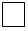 
24.21 Онлайн газеттер немесе журналдарды, электронды кітаптарды оқу немесе көшіру
Чтение или скачивание онлайновых газет или журналов, электронных книг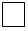 
24.22 Жалпы ортақ қол жеткізу үшін сайтқа мәтіндерді жүктеу
Загрузка содержания на сайт для всеобщего доступа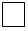 
24.23 Азаматтық немесе саяси мәселелер бойынша онлайн консультацияларға немесе дауыс берулерге қатысу
Участие в онлайн консультациях или голосованиях по гражданским или политическим проблемам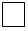 
24.24 Құжаттарды, суреттерді, музыканы, бейнетуындыны немесе басқа да файлдарды сақтау үшін Интернетте орынды пайдалану (мысалы, Google Drive (Гугл Драйв), Dropbox (Дропбокс), Windows Skydrive (Виндоус Скайдрайв), iCloud (АйКлауд), Amazon Cloud Drive (Амазон Клауд Драйв)
Использование места в Интернете для хранения документов, картинок, музыки, видео или других файлов (например, Google Drive (Гугл Драйв), Dropbox (Дропбокс), Windows Skydrive (Виндоус Скайдрайв), iCloud (АйКлауд), Amazon Cloud Drive (Амазон Клауд Драйв)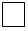 
24.25 Интернет арқылы жұмыс жасау үшін, мәтіндік құжаттарды, кестелерді немесе презентацияларды редакциялау үшін бағдарламалық қамтамасыз етуді пайдалану
Использование программного обеспечения для работы через Интернет, для редактирования текстовых документов, таблиц или презентаций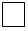 
24.26 Мемлекеттік басқару органдарының веб-сайты арқылы ақпарат алу
Получение информации через веб-сайт органов государственного управления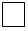 
24.27 Қызметтің өзге де түрлері (көрсетуіңізді өтінеміз)
Прочие виды деятельности (просьба указать)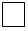 
25.1 Иә
Да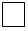 
25.2 Жоқ
Нет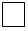 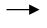 
31 және соңы
31 и конец
26.1 Халықтың тамақ өнімдері
Продукты питания населения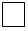 
26.2 Дәрілік препараттар
Лекарственные препараты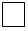 
26.3 Фильмдер, музыка
Фильмы, музыка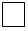 
26.4 Кітаптар, журналдар, газеттер
Книги, журналы, газеты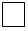 
26.5 Киім, аяқкиім, спорттық тауарлар
Одежда, обувь, спортивные товары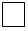 
26.6 Косметика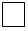 
26.7 Компьютерлік бағдарламалық қамтамасыз ету (ойындарды қоспағанда, жаңартулар мен ақылы қосымшалар)
Компьютерное программное обеспечение (обновления и платные приложения за исключением игр)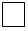 
26.8 Компьютерлік тауарлар (дискілер және USB (ЮЭСБИ)-флеш-жинақтаушы)
Компьютерные товары (диски и USB (ЮЭСБИ)-флеш-накопитель)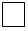 
26.9 Компьютерлік ойындар немесе бейне ойындар
Компьютерные игры или видеоигры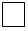 
26.10 Фото, телекоммуникациялық және оптикалық жабдықтар
Фото, телекоммуникационное и оптическое оборудования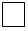 
26.11 Үйде қолдануға арналған тауарлар (жиһаз және асүй ыдыстары)
Товары для домашнего пользования (мебель и кухонные принадлежности)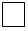 
26.12 Телекоммуникациялық қызметтер (телевизия, цифрлық телефония және сымсыз байланыс)
Телекоммуникационные услуги (телевидение, цифровая телефония и беспроводная связь)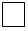 
26.13 Қаржылық және сақтандыру қызметтері
Финансовые и страховые услуги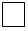 
26.14 Саяхат үшін қызметтерді брондау (қонақүй, отель, билеттер және турлар)
Бронирование услуг для путешествия (гостиниц, отелей, билетов и туры)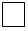 
26.15 Музыкалық өнімдер
Музыкальная продукция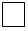 
26.16 Басқа (көрсетіңіз)
Другое (указать)________________________________________________________________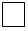 
27.1 0 - 10000 теңгеге дейін
0 – до 10000 тенге.......................................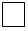 
 27.2 10000 – 25000 теңгеге дейін
10000 - до 25000 тенге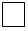 
27.3 25000 – 50000 теңгеге дейін
25000 - до 50000 тенге..............................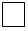 
 27.4 50000 - 100000 теңгеге дейін
50000 – до 100000 тенге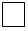 
27.5 100000 – 200000 теңгеге дейін
100000 – до 200000 тенге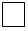 
 27.6 200000 – 300000 теңгеге дейін
200000 – до 300000 тенге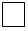 
27.7 300000 – 400000 теңгеге дейін
300000 – до 400000 тенге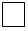 
 27.8 400000 - 500000 теңгеден жоғары
400000 - до 500000 тенге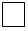 
28.1 Интернет желісі арқылы банктік төлем карталарымен төлем (кредиттік және дебеттік)
Оплата платежными банковскими картами через сеть Интернет (кредитная и дебетовая)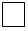 
28.2 Банктік аударыммен төлеу
Оплата банковским переводом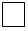 
28.3 Банктік төлем картасы арқылы алдын-ала төлем
Предоплата через банковскую карточку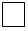 
28.4 Тауарды жеткізу немесе қызмет көрсету кезінде қолма-қол ақшамен төлем
Оплата наличными при доставке товара или оказании услуги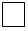 
28.5 Ұтқыр төлемдер (мысалы, Сіздің ұтқыр телефоныңызға байланыстырылған аккаунт бойынша)
Мобильные платежи (например, через аккаунт, который привязан к Вашему мобильному телефону)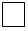 
29.1 Кәдімгі пошта (курьерлік) қызметтерін немесе жеткізудің басқа нысандарын пайдалана отырып жеткізу
Доставка с использованием обычных почтовых (курьерских) услуг или других форм доставки
29.2 Сату немесе сервистік қызмет көрсету пунктінен өздігінен алып кету
Самовывоз из пункта продажи или сервисного обслуживания
29.3 Веб-сайттан немесе қосымша, бағдарламалық қамтамасыз ету немесе басқа құрылғы арқылы жүктеу арқылы онлайн/электронды жеткізу
Онлайн/электронная доставка путем загрузки с веб-сайта или через приложение, программное обеспечение или другое устройство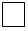 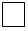 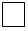 
30.1 Қажеті жоқ
Нет необходимости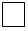 
30.2 Өзі сатып алғанды қалау, тауарлар көз алдында, дүкендерге, сауда орталықтарына деген бейілділік
Предпочтение делать покупки лично, товар на виду, лояльность к магазинам, торговым центрам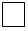 
30.3 Тәжірибенің жеткіліксіздігі
Недостаточность опыта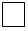 
30.4 Интернет желісі арқылы тапсырыс берілген тауарларды жеткізумен байланысты мәселелер (ұзақ немесе тасымалдау қиындықтары)
Проблемы с доставкой товаров, заказанных через сеть Интернет (долго или трудности перевозки)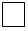 
30.5 Төлем қауіпсіздігі мәселелері (кредит картасы бойынша ақпарат беру)
Проблемы безопасности оплаты (предоставление информации по кредитной карте)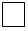 
30.6 Дербес ақпараттың құпиялылығы (дербес ақпарат беру)
Секретность личной информации (предоставление персональной информации)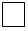 
30.7 Тауарларды алу немесе қайтарып беру мүмкіндігіне сенімсіздік
Недоверие к получению или возможности возврата товаров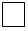 
30.8 Басқа (көрсетіңіз)
Другое (указать) ___________________________________________________________________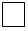 
1 сағатқа дейiн
до 1 часа
1-2
2-4
4-8
8-40
40 сағаттан артық
более 40 часовПриложение 4 к приказу
Руководитель Бюро
национальной статистики
Агентства по стратегическому
планированию и реформам
Республики Казахстан
от 24 августа 2022 года № 16Приложение 4
к приказу Руководителя
Комитета по статистике
Министерства национальной экономики
Республики Казахстан
от 5 февраля 2020 года № 19Приложение 5 к приказу
Руководитель Бюро
национальной статистики
Агентства по стратегическому
планированию и реформам
Республики Казахстан
от 24 августа 2022 года № 16Приложение 5 к приказу
Руководителя Комитета
по статистике
Министерства национальной экономики
Республики Казахстан
от 5 февраля 2020 года № 19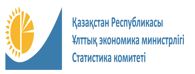 
Мемлекеттік статистика органдары құпиялылығына кепілдік береді
Конфиденциальность гарантируется органами государственной статистики
Жалпымемлекеттік статистикалық байқаудың статистикалық нысаны
Статистическая форма общегосударственного статистического наблюдения 
Мемлекеттік статистика органдары құпиялылығына кепілдік береді
Конфиденциальность гарантируется органами государственной статистики
Жалпымемлекеттік статистикалық байқаудың статистикалық нысаны
Статистическая форма общегосударственного статистического наблюдения 
Мемлекеттік статистика органдары құпиялылығына кепілдік береді
Конфиденциальность гарантируется органами государственной статистики
Жалпымемлекеттік статистикалық байқаудың статистикалық нысаны
Статистическая форма общегосударственного статистического наблюдения 
Мемлекеттік статистика органдары құпиялылығына кепілдік береді
Конфиденциальность гарантируется органами государственной статистики
Жалпымемлекеттік статистикалық байқаудың статистикалық нысаны
Статистическая форма общегосударственного статистического наблюдения 
Мемлекеттік статистика органдары құпиялылығына кепілдік береді
Конфиденциальность гарантируется органами государственной статистики
Жалпымемлекеттік статистикалық байқаудың статистикалық нысаны
Статистическая форма общегосударственного статистического наблюдения 
Мемлекеттік статистика органдары құпиялылығына кепілдік береді
Конфиденциальность гарантируется органами государственной статистики
Жалпымемлекеттік статистикалық байқаудың статистикалық нысаны
Статистическая форма общегосударственного статистического наблюдения 
Қазақстан Республикасы
Ұлттық экономика министрлігі
Статистика комитеті басшысының
2020 жылғы "5" ақпандағы
№ 19 бұйрығына 5-қосымша
Қазақстан Республикасы
Ұлттық экономика министрлігі
Статистика комитеті басшысының
2020 жылғы "5" ақпандағы
№ 19 бұйрығына 5-қосымша
Қазақстан Республикасы
Ұлттық экономика министрлігі
Статистика комитеті басшысының
2020 жылғы "5" ақпандағы
№ 19 бұйрығына 5-қосымша
Қазақстан Республикасы
Ұлттық экономика министрлігі
Статистика комитеті басшысының
2020 жылғы "5" ақпандағы
№ 19 бұйрығына 5-қосымша
Қазақстан Республикасы
Ұлттық экономика министрлігі
Статистика комитеті басшысының
2020 жылғы "5" ақпандағы
№ 19 бұйрығына 5-қосымша
Қазақстан Республикасы
Ұлттық экономика министрлігі
Статистика комитеті басшысының
2020 жылғы "5" ақпандағы
№ 19 бұйрығына 5-қосымша
Қазақстан Республикасы
Ұлттық экономика министрлігі
Статистика комитеті басшысының
2020 жылғы "5" ақпандағы
№ 19 бұйрығына 5-қосымша
Мемлекеттік статистика органдары құпиялылығына кепілдік береді
Конфиденциальность гарантируется органами государственной статистики
Жалпымемлекеттік статистикалық байқаудың статистикалық нысаны
Статистическая форма общегосударственного статистического наблюдения 
Мемлекеттік статистика органдары құпиялылығына кепілдік береді
Конфиденциальность гарантируется органами государственной статистики
Жалпымемлекеттік статистикалық байқаудың статистикалық нысаны
Статистическая форма общегосударственного статистического наблюдения 
Мемлекеттік статистика органдары құпиялылығына кепілдік береді
Конфиденциальность гарантируется органами государственной статистики
Жалпымемлекеттік статистикалық байқаудың статистикалық нысаны
Статистическая форма общегосударственного статистического наблюдения 
Мемлекеттік статистика органдары құпиялылығына кепілдік береді
Конфиденциальность гарантируется органами государственной статистики
Жалпымемлекеттік статистикалық байқаудың статистикалық нысаны
Статистическая форма общегосударственного статистического наблюдения 
Мемлекеттік статистика органдары құпиялылығына кепілдік береді
Конфиденциальность гарантируется органами государственной статистики
Жалпымемлекеттік статистикалық байқаудың статистикалық нысаны
Статистическая форма общегосударственного статистического наблюдения 
Мемлекеттік статистика органдары құпиялылығына кепілдік береді
Конфиденциальность гарантируется органами государственной статистики
Жалпымемлекеттік статистикалық байқаудың статистикалық нысаны
Статистическая форма общегосударственного статистического наблюдения 
Қазақстан Республикасы
Ұлттық экономика министрлігі
Статистика комитеті басшысының
2020 жылғы "5" ақпандағы
№ 19 бұйрығына 5-қосымша
Қазақстан Республикасы
Ұлттық экономика министрлігі
Статистика комитеті басшысының
2020 жылғы "5" ақпандағы
№ 19 бұйрығына 5-қосымша
Қазақстан Республикасы
Ұлттық экономика министрлігі
Статистика комитеті басшысының
2020 жылғы "5" ақпандағы
№ 19 бұйрығына 5-қосымша
Қазақстан Республикасы
Ұлттық экономика министрлігі
Статистика комитеті басшысының
2020 жылғы "5" ақпандағы
№ 19 бұйрығына 5-қосымша
Қазақстан Республикасы
Ұлттық экономика министрлігі
Статистика комитеті басшысының
2020 жылғы "5" ақпандағы
№ 19 бұйрығына 5-қосымша
Қазақстан Республикасы
Ұлттық экономика министрлігі
Статистика комитеті басшысының
2020 жылғы "5" ақпандағы
№ 19 бұйрығына 5-қосымша
Қазақстан Республикасы
Ұлттық экономика министрлігі
Статистика комитеті басшысының
2020 жылғы "5" ақпандағы
№ 19 бұйрығына 5-қосымша
Пошта және курьерлік қызметтің қызмет көрсетулері туралы есеп Отчет об услугах почтовой и курьерской деятельности
Пошта және курьерлік қызметтің қызмет көрсетулері туралы есеп Отчет об услугах почтовой и курьерской деятельности
Пошта және курьерлік қызметтің қызмет көрсетулері туралы есеп Отчет об услугах почтовой и курьерской деятельности
Пошта және курьерлік қызметтің қызмет көрсетулері туралы есеп Отчет об услугах почтовой и курьерской деятельности
Пошта және курьерлік қызметтің қызмет көрсетулері туралы есеп Отчет об услугах почтовой и курьерской деятельности
Пошта және курьерлік қызметтің қызмет көрсетулері туралы есеп Отчет об услугах почтовой и курьерской деятельности
Пошта және курьерлік қызметтің қызмет көрсетулері туралы есеп Отчет об услугах почтовой и курьерской деятельности
Пошта және курьерлік қызметтің қызмет көрсетулері туралы есеп Отчет об услугах почтовой и курьерской деятельности
Пошта және курьерлік қызметтің қызмет көрсетулері туралы есеп Отчет об услугах почтовой и курьерской деятельности
Пошта және курьерлік қызметтің қызмет көрсетулері туралы есеп Отчет об услугах почтовой и курьерской деятельности
Пошта және курьерлік қызметтің қызмет көрсетулері туралы есеп Отчет об услугах почтовой и курьерской деятельности
Пошта және курьерлік қызметтің қызмет көрсетулері туралы есеп Отчет об услугах почтовой и курьерской деятельности
Пошта және курьерлік қызметтің қызмет көрсетулері туралы есеп Отчет об услугах почтовой и курьерской деятельности
Пошта және курьерлік қызметтің қызмет көрсетулері туралы есеп Отчет об услугах почтовой и курьерской деятельности
Индексі
Индекс
Индексі
Индекс
1-байланыс
1-связь
1-байланыс
1-связь
Жылдық
 Годовая
Есепті кезең
Отчетный период
Есепті кезең
Отчетный период
Есепті кезең
Отчетный период
Есепті кезең
Отчетный период
Есепті кезең
Отчетный период
Есепті кезең
Отчетный период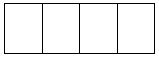 
жыл
год
жыл
год
Қызметкерлерінің санына қарамастан, Экономикалық қызмет түрлерінің жалпы жіктеуішінің 53 - пошта және курьерлік қызмет кодына сәйкес негізгі және қосалқы экономикалық қызмет түрлеріне ие заңды тұлғалар және (немесе) олардың құрылымдық бөлімшелері, сондай-ақ тізім бойынша дара кәсіпкерлер ұсынады
Представляется юридическими лицами и (или) их структурными подразделениями, независимо от численности, имеющими основной и вторичный виды экономической деятельности согласно коду Общего классификатора видов экономической деятельности 53 - почтовая и курьерская деятельность, а также индивидуальными предпринимателями по списку
Қызметкерлерінің санына қарамастан, Экономикалық қызмет түрлерінің жалпы жіктеуішінің 53 - пошта және курьерлік қызмет кодына сәйкес негізгі және қосалқы экономикалық қызмет түрлеріне ие заңды тұлғалар және (немесе) олардың құрылымдық бөлімшелері, сондай-ақ тізім бойынша дара кәсіпкерлер ұсынады
Представляется юридическими лицами и (или) их структурными подразделениями, независимо от численности, имеющими основной и вторичный виды экономической деятельности согласно коду Общего классификатора видов экономической деятельности 53 - почтовая и курьерская деятельность, а также индивидуальными предпринимателями по списку
Қызметкерлерінің санына қарамастан, Экономикалық қызмет түрлерінің жалпы жіктеуішінің 53 - пошта және курьерлік қызмет кодына сәйкес негізгі және қосалқы экономикалық қызмет түрлеріне ие заңды тұлғалар және (немесе) олардың құрылымдық бөлімшелері, сондай-ақ тізім бойынша дара кәсіпкерлер ұсынады
Представляется юридическими лицами и (или) их структурными подразделениями, независимо от численности, имеющими основной и вторичный виды экономической деятельности согласно коду Общего классификатора видов экономической деятельности 53 - почтовая и курьерская деятельность, а также индивидуальными предпринимателями по списку
Қызметкерлерінің санына қарамастан, Экономикалық қызмет түрлерінің жалпы жіктеуішінің 53 - пошта және курьерлік қызмет кодына сәйкес негізгі және қосалқы экономикалық қызмет түрлеріне ие заңды тұлғалар және (немесе) олардың құрылымдық бөлімшелері, сондай-ақ тізім бойынша дара кәсіпкерлер ұсынады
Представляется юридическими лицами и (или) их структурными подразделениями, независимо от численности, имеющими основной и вторичный виды экономической деятельности согласно коду Общего классификатора видов экономической деятельности 53 - почтовая и курьерская деятельность, а также индивидуальными предпринимателями по списку
Қызметкерлерінің санына қарамастан, Экономикалық қызмет түрлерінің жалпы жіктеуішінің 53 - пошта және курьерлік қызмет кодына сәйкес негізгі және қосалқы экономикалық қызмет түрлеріне ие заңды тұлғалар және (немесе) олардың құрылымдық бөлімшелері, сондай-ақ тізім бойынша дара кәсіпкерлер ұсынады
Представляется юридическими лицами и (или) их структурными подразделениями, независимо от численности, имеющими основной и вторичный виды экономической деятельности согласно коду Общего классификатора видов экономической деятельности 53 - почтовая и курьерская деятельность, а также индивидуальными предпринимателями по списку
Қызметкерлерінің санына қарамастан, Экономикалық қызмет түрлерінің жалпы жіктеуішінің 53 - пошта және курьерлік қызмет кодына сәйкес негізгі және қосалқы экономикалық қызмет түрлеріне ие заңды тұлғалар және (немесе) олардың құрылымдық бөлімшелері, сондай-ақ тізім бойынша дара кәсіпкерлер ұсынады
Представляется юридическими лицами и (или) их структурными подразделениями, независимо от численности, имеющими основной и вторичный виды экономической деятельности согласно коду Общего классификатора видов экономической деятельности 53 - почтовая и курьерская деятельность, а также индивидуальными предпринимателями по списку
Қызметкерлерінің санына қарамастан, Экономикалық қызмет түрлерінің жалпы жіктеуішінің 53 - пошта және курьерлік қызмет кодына сәйкес негізгі және қосалқы экономикалық қызмет түрлеріне ие заңды тұлғалар және (немесе) олардың құрылымдық бөлімшелері, сондай-ақ тізім бойынша дара кәсіпкерлер ұсынады
Представляется юридическими лицами и (или) их структурными подразделениями, независимо от численности, имеющими основной и вторичный виды экономической деятельности согласно коду Общего классификатора видов экономической деятельности 53 - почтовая и курьерская деятельность, а также индивидуальными предпринимателями по списку
Қызметкерлерінің санына қарамастан, Экономикалық қызмет түрлерінің жалпы жіктеуішінің 53 - пошта және курьерлік қызмет кодына сәйкес негізгі және қосалқы экономикалық қызмет түрлеріне ие заңды тұлғалар және (немесе) олардың құрылымдық бөлімшелері, сондай-ақ тізім бойынша дара кәсіпкерлер ұсынады
Представляется юридическими лицами и (или) их структурными подразделениями, независимо от численности, имеющими основной и вторичный виды экономической деятельности согласно коду Общего классификатора видов экономической деятельности 53 - почтовая и курьерская деятельность, а также индивидуальными предпринимателями по списку
Қызметкерлерінің санына қарамастан, Экономикалық қызмет түрлерінің жалпы жіктеуішінің 53 - пошта және курьерлік қызмет кодына сәйкес негізгі және қосалқы экономикалық қызмет түрлеріне ие заңды тұлғалар және (немесе) олардың құрылымдық бөлімшелері, сондай-ақ тізім бойынша дара кәсіпкерлер ұсынады
Представляется юридическими лицами и (или) их структурными подразделениями, независимо от численности, имеющими основной и вторичный виды экономической деятельности согласно коду Общего классификатора видов экономической деятельности 53 - почтовая и курьерская деятельность, а также индивидуальными предпринимателями по списку
Қызметкерлерінің санына қарамастан, Экономикалық қызмет түрлерінің жалпы жіктеуішінің 53 - пошта және курьерлік қызмет кодына сәйкес негізгі және қосалқы экономикалық қызмет түрлеріне ие заңды тұлғалар және (немесе) олардың құрылымдық бөлімшелері, сондай-ақ тізім бойынша дара кәсіпкерлер ұсынады
Представляется юридическими лицами и (или) их структурными подразделениями, независимо от численности, имеющими основной и вторичный виды экономической деятельности согласно коду Общего классификатора видов экономической деятельности 53 - почтовая и курьерская деятельность, а также индивидуальными предпринимателями по списку
Қызметкерлерінің санына қарамастан, Экономикалық қызмет түрлерінің жалпы жіктеуішінің 53 - пошта және курьерлік қызмет кодына сәйкес негізгі және қосалқы экономикалық қызмет түрлеріне ие заңды тұлғалар және (немесе) олардың құрылымдық бөлімшелері, сондай-ақ тізім бойынша дара кәсіпкерлер ұсынады
Представляется юридическими лицами и (или) их структурными подразделениями, независимо от численности, имеющими основной и вторичный виды экономической деятельности согласно коду Общего классификатора видов экономической деятельности 53 - почтовая и курьерская деятельность, а также индивидуальными предпринимателями по списку
Қызметкерлерінің санына қарамастан, Экономикалық қызмет түрлерінің жалпы жіктеуішінің 53 - пошта және курьерлік қызмет кодына сәйкес негізгі және қосалқы экономикалық қызмет түрлеріне ие заңды тұлғалар және (немесе) олардың құрылымдық бөлімшелері, сондай-ақ тізім бойынша дара кәсіпкерлер ұсынады
Представляется юридическими лицами и (или) их структурными подразделениями, независимо от численности, имеющими основной и вторичный виды экономической деятельности согласно коду Общего классификатора видов экономической деятельности 53 - почтовая и курьерская деятельность, а также индивидуальными предпринимателями по списку
Қызметкерлерінің санына қарамастан, Экономикалық қызмет түрлерінің жалпы жіктеуішінің 53 - пошта және курьерлік қызмет кодына сәйкес негізгі және қосалқы экономикалық қызмет түрлеріне ие заңды тұлғалар және (немесе) олардың құрылымдық бөлімшелері, сондай-ақ тізім бойынша дара кәсіпкерлер ұсынады
Представляется юридическими лицами и (или) их структурными подразделениями, независимо от численности, имеющими основной и вторичный виды экономической деятельности согласно коду Общего классификатора видов экономической деятельности 53 - почтовая и курьерская деятельность, а также индивидуальными предпринимателями по списку
Қызметкерлерінің санына қарамастан, Экономикалық қызмет түрлерінің жалпы жіктеуішінің 53 - пошта және курьерлік қызмет кодына сәйкес негізгі және қосалқы экономикалық қызмет түрлеріне ие заңды тұлғалар және (немесе) олардың құрылымдық бөлімшелері, сондай-ақ тізім бойынша дара кәсіпкерлер ұсынады
Представляется юридическими лицами и (или) их структурными подразделениями, независимо от численности, имеющими основной и вторичный виды экономической деятельности согласно коду Общего классификатора видов экономической деятельности 53 - почтовая и курьерская деятельность, а также индивидуальными предпринимателями по списку
Ұсыну мерзімі – есепті кезеңнен кейінгі 25 наурызға (қоса алғанда) дейін
Срок представления – до 25 марта (включительно) после отчетного периода
Ұсыну мерзімі – есепті кезеңнен кейінгі 25 наурызға (қоса алғанда) дейін
Срок представления – до 25 марта (включительно) после отчетного периода
Ұсыну мерзімі – есепті кезеңнен кейінгі 25 наурызға (қоса алғанда) дейін
Срок представления – до 25 марта (включительно) после отчетного периода
Ұсыну мерзімі – есепті кезеңнен кейінгі 25 наурызға (қоса алғанда) дейін
Срок представления – до 25 марта (включительно) после отчетного периода
Ұсыну мерзімі – есепті кезеңнен кейінгі 25 наурызға (қоса алғанда) дейін
Срок представления – до 25 марта (включительно) после отчетного периода
Ұсыну мерзімі – есепті кезеңнен кейінгі 25 наурызға (қоса алғанда) дейін
Срок представления – до 25 марта (включительно) после отчетного периода
Ұсыну мерзімі – есепті кезеңнен кейінгі 25 наурызға (қоса алғанда) дейін
Срок представления – до 25 марта (включительно) после отчетного периода
Ұсыну мерзімі – есепті кезеңнен кейінгі 25 наурызға (қоса алғанда) дейін
Срок представления – до 25 марта (включительно) после отчетного периода
Ұсыну мерзімі – есепті кезеңнен кейінгі 25 наурызға (қоса алғанда) дейін
Срок представления – до 25 марта (включительно) после отчетного периода
Ұсыну мерзімі – есепті кезеңнен кейінгі 25 наурызға (қоса алғанда) дейін
Срок представления – до 25 марта (включительно) после отчетного периода
Ұсыну мерзімі – есепті кезеңнен кейінгі 25 наурызға (қоса алғанда) дейін
Срок представления – до 25 марта (включительно) после отчетного периода
Ұсыну мерзімі – есепті кезеңнен кейінгі 25 наурызға (қоса алғанда) дейін
Срок представления – до 25 марта (включительно) после отчетного периода
Ұсыну мерзімі – есепті кезеңнен кейінгі 25 наурызға (қоса алғанда) дейін
Срок представления – до 25 марта (включительно) после отчетного периода
Ұсыну мерзімі – есепті кезеңнен кейінгі 25 наурызға (қоса алғанда) дейін
Срок представления – до 25 марта (включительно) после отчетного периода
ЖСН коды
код ИИН
ЖСН коды
код ИИН
ЖСН коды
код ИИН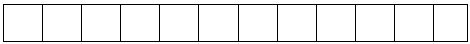 
БСН коды
код БИН
БСН коды
код БИН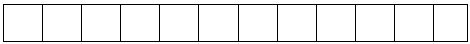 
1. Пошта және курьерлік қызметтің қызмет көрсететін нақты орнын көрсетіңіз (кәсіпорынның тіркелген жеріне қарамастан) – облыс, қала, аудан, елді мекен
Укажите фактическое место оказания услуг почтовой и курьерской деятельности (независимо от места регистрации предприятия) – область, город, район, населенный пункт
1. Пошта және курьерлік қызметтің қызмет көрсететін нақты орнын көрсетіңіз (кәсіпорынның тіркелген жеріне қарамастан) – облыс, қала, аудан, елді мекен
Укажите фактическое место оказания услуг почтовой и курьерской деятельности (независимо от места регистрации предприятия) – область, город, район, населенный пункт
1. Пошта және курьерлік қызметтің қызмет көрсететін нақты орнын көрсетіңіз (кәсіпорынның тіркелген жеріне қарамастан) – облыс, қала, аудан, елді мекен
Укажите фактическое место оказания услуг почтовой и курьерской деятельности (независимо от места регистрации предприятия) – область, город, район, населенный пункт
1. Пошта және курьерлік қызметтің қызмет көрсететін нақты орнын көрсетіңіз (кәсіпорынның тіркелген жеріне қарамастан) – облыс, қала, аудан, елді мекен
Укажите фактическое место оказания услуг почтовой и курьерской деятельности (независимо от места регистрации предприятия) – область, город, район, населенный пункт
1. Пошта және курьерлік қызметтің қызмет көрсететін нақты орнын көрсетіңіз (кәсіпорынның тіркелген жеріне қарамастан) – облыс, қала, аудан, елді мекен
Укажите фактическое место оказания услуг почтовой и курьерской деятельности (независимо от места регистрации предприятия) – область, город, район, населенный пункт
1. Пошта және курьерлік қызметтің қызмет көрсететін нақты орнын көрсетіңіз (кәсіпорынның тіркелген жеріне қарамастан) – облыс, қала, аудан, елді мекен
Укажите фактическое место оказания услуг почтовой и курьерской деятельности (независимо от места регистрации предприятия) – область, город, район, населенный пункт
1. Пошта және курьерлік қызметтің қызмет көрсететін нақты орнын көрсетіңіз (кәсіпорынның тіркелген жеріне қарамастан) – облыс, қала, аудан, елді мекен
Укажите фактическое место оказания услуг почтовой и курьерской деятельности (независимо от места регистрации предприятия) – область, город, район, населенный пункт
1. Пошта және курьерлік қызметтің қызмет көрсететін нақты орнын көрсетіңіз (кәсіпорынның тіркелген жеріне қарамастан) – облыс, қала, аудан, елді мекен
Укажите фактическое место оказания услуг почтовой и курьерской деятельности (независимо от места регистрации предприятия) – область, город, район, населенный пункт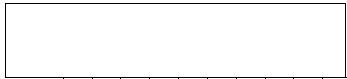 
1. Пошта және курьерлік қызметтің қызмет көрсететін нақты орнын көрсетіңіз (кәсіпорынның тіркелген жеріне қарамастан) – облыс, қала, аудан, елді мекен
Укажите фактическое место оказания услуг почтовой и курьерской деятельности (независимо от места регистрации предприятия) – область, город, район, населенный пункт
1. Пошта және курьерлік қызметтің қызмет көрсететін нақты орнын көрсетіңіз (кәсіпорынның тіркелген жеріне қарамастан) – облыс, қала, аудан, елді мекен
Укажите фактическое место оказания услуг почтовой и курьерской деятельности (независимо от места регистрации предприятия) – область, город, район, населенный пункт
1. Пошта және курьерлік қызметтің қызмет көрсететін нақты орнын көрсетіңіз (кәсіпорынның тіркелген жеріне қарамастан) – облыс, қала, аудан, елді мекен
Укажите фактическое место оказания услуг почтовой и курьерской деятельности (независимо от места регистрации предприятия) – область, город, район, населенный пункт
1. Пошта және курьерлік қызметтің қызмет көрсететін нақты орнын көрсетіңіз (кәсіпорынның тіркелген жеріне қарамастан) – облыс, қала, аудан, елді мекен
Укажите фактическое место оказания услуг почтовой и курьерской деятельности (независимо от места регистрации предприятия) – область, город, район, населенный пункт
1. Пошта және курьерлік қызметтің қызмет көрсететін нақты орнын көрсетіңіз (кәсіпорынның тіркелген жеріне қарамастан) – облыс, қала, аудан, елді мекен
Укажите фактическое место оказания услуг почтовой и курьерской деятельности (независимо от места регистрации предприятия) – область, город, район, населенный пункт
1. Пошта және курьерлік қызметтің қызмет көрсететін нақты орнын көрсетіңіз (кәсіпорынның тіркелген жеріне қарамастан) – облыс, қала, аудан, елді мекен
Укажите фактическое место оказания услуг почтовой и курьерской деятельности (независимо от места регистрации предприятия) – область, город, район, населенный пункт
1. Пошта және курьерлік қызметтің қызмет көрсететін нақты орнын көрсетіңіз (кәсіпорынның тіркелген жеріне қарамастан) – облыс, қала, аудан, елді мекен
Укажите фактическое место оказания услуг почтовой и курьерской деятельности (независимо от места регистрации предприятия) – область, город, район, населенный пункт
1. Пошта және курьерлік қызметтің қызмет көрсететін нақты орнын көрсетіңіз (кәсіпорынның тіркелген жеріне қарамастан) – облыс, қала, аудан, елді мекен
Укажите фактическое место оказания услуг почтовой и курьерской деятельности (независимо от места регистрации предприятия) – область, город, район, населенный пункт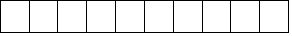 
1.1 Әкімшілік - аумақтық объектілер жіктеуішіне (ӘАОЖ) сәйкес аумақ коды (респондент статистикалық нысанды қағаз жеткізгіште тапсырған кезде аумақтық статистика органының тиісті қызметкері толтырады)
Код территории согласно Классификатору административно-территориальных объектов (КАТО) (заполняется соответствующим работником территориального органа статистики при сдаче респондентом статистической формы на бумажном носителе)
1.1 Әкімшілік - аумақтық объектілер жіктеуішіне (ӘАОЖ) сәйкес аумақ коды (респондент статистикалық нысанды қағаз жеткізгіште тапсырған кезде аумақтық статистика органының тиісті қызметкері толтырады)
Код территории согласно Классификатору административно-территориальных объектов (КАТО) (заполняется соответствующим работником территориального органа статистики при сдаче респондентом статистической формы на бумажном носителе)
1.1 Әкімшілік - аумақтық объектілер жіктеуішіне (ӘАОЖ) сәйкес аумақ коды (респондент статистикалық нысанды қағаз жеткізгіште тапсырған кезде аумақтық статистика органының тиісті қызметкері толтырады)
Код территории согласно Классификатору административно-территориальных объектов (КАТО) (заполняется соответствующим работником территориального органа статистики при сдаче респондентом статистической формы на бумажном носителе)
1.1 Әкімшілік - аумақтық объектілер жіктеуішіне (ӘАОЖ) сәйкес аумақ коды (респондент статистикалық нысанды қағаз жеткізгіште тапсырған кезде аумақтық статистика органының тиісті қызметкері толтырады)
Код территории согласно Классификатору административно-территориальных объектов (КАТО) (заполняется соответствующим работником территориального органа статистики при сдаче респондентом статистической формы на бумажном носителе)
1.1 Әкімшілік - аумақтық объектілер жіктеуішіне (ӘАОЖ) сәйкес аумақ коды (респондент статистикалық нысанды қағаз жеткізгіште тапсырған кезде аумақтық статистика органының тиісті қызметкері толтырады)
Код территории согласно Классификатору административно-территориальных объектов (КАТО) (заполняется соответствующим работником территориального органа статистики при сдаче респондентом статистической формы на бумажном носителе)
1.1 Әкімшілік - аумақтық объектілер жіктеуішіне (ӘАОЖ) сәйкес аумақ коды (респондент статистикалық нысанды қағаз жеткізгіште тапсырған кезде аумақтық статистика органының тиісті қызметкері толтырады)
Код территории согласно Классификатору административно-территориальных объектов (КАТО) (заполняется соответствующим работником территориального органа статистики при сдаче респондентом статистической формы на бумажном носителе)
1.1 Әкімшілік - аумақтық объектілер жіктеуішіне (ӘАОЖ) сәйкес аумақ коды (респондент статистикалық нысанды қағаз жеткізгіште тапсырған кезде аумақтық статистика органының тиісті қызметкері толтырады)
Код территории согласно Классификатору административно-территориальных объектов (КАТО) (заполняется соответствующим работником территориального органа статистики при сдаче респондентом статистической формы на бумажном носителе)
1.1 Әкімшілік - аумақтық объектілер жіктеуішіне (ӘАОЖ) сәйкес аумақ коды (респондент статистикалық нысанды қағаз жеткізгіште тапсырған кезде аумақтық статистика органының тиісті қызметкері толтырады)
Код территории согласно Классификатору административно-территориальных объектов (КАТО) (заполняется соответствующим работником территориального органа статистики при сдаче респондентом статистической формы на бумажном носителе)
1.1 Әкімшілік - аумақтық объектілер жіктеуішіне (ӘАОЖ) сәйкес аумақ коды (респондент статистикалық нысанды қағаз жеткізгіште тапсырған кезде аумақтық статистика органының тиісті қызметкері толтырады)
Код территории согласно Классификатору административно-территориальных объектов (КАТО) (заполняется соответствующим работником территориального органа статистики при сдаче респондентом статистической формы на бумажном носителе)
1.1 Әкімшілік - аумақтық объектілер жіктеуішіне (ӘАОЖ) сәйкес аумақ коды (респондент статистикалық нысанды қағаз жеткізгіште тапсырған кезде аумақтық статистика органының тиісті қызметкері толтырады)
Код территории согласно Классификатору административно-территориальных объектов (КАТО) (заполняется соответствующим работником территориального органа статистики при сдаче респондентом статистической формы на бумажном носителе)
1.2. ЭҚЖЖ1-ға сәйкес экономикалық қызметтің нақты жүзеге асырылатын түрінің атауы мен кодын көрсетіңіз
1.2. ЭҚЖЖ1-ға сәйкес экономикалық қызметтің нақты жүзеге асырылатын түрінің атауы мен кодын көрсетіңіз
1.2. ЭҚЖЖ1-ға сәйкес экономикалық қызметтің нақты жүзеге асырылатын түрінің атауы мен кодын көрсетіңіз
1.2. ЭҚЖЖ1-ға сәйкес экономикалық қызметтің нақты жүзеге асырылатын түрінің атауы мен кодын көрсетіңіз
1.2. ЭҚЖЖ1-ға сәйкес экономикалық қызметтің нақты жүзеге асырылатын түрінің атауы мен кодын көрсетіңіз
1.2. ЭҚЖЖ1-ға сәйкес экономикалық қызметтің нақты жүзеге асырылатын түрінің атауы мен кодын көрсетіңіз
1.2. ЭҚЖЖ1-ға сәйкес экономикалық қызметтің нақты жүзеге асырылатын түрінің атауы мен кодын көрсетіңіз
1.2. ЭҚЖЖ1-ға сәйкес экономикалық қызметтің нақты жүзеге асырылатын түрінің атауы мен кодын көрсетіңіз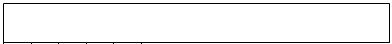 
Укажите наименование и код фактически осуществляемого вида экономической деятельности, согласно ОКЭД1 
Укажите наименование и код фактически осуществляемого вида экономической деятельности, согласно ОКЭД1 
Укажите наименование и код фактически осуществляемого вида экономической деятельности, согласно ОКЭД1 
Укажите наименование и код фактически осуществляемого вида экономической деятельности, согласно ОКЭД1 
Укажите наименование и код фактически осуществляемого вида экономической деятельности, согласно ОКЭД1 
Укажите наименование и код фактически осуществляемого вида экономической деятельности, согласно ОКЭД1 
Укажите наименование и код фактически осуществляемого вида экономической деятельности, согласно ОКЭД1 
Укажите наименование и код фактически осуществляемого вида экономической деятельности, согласно ОКЭД1 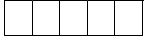 
Жол коды
Код строки
Көрсеткіштердің атауы
Наименование показателей
Халық
Население
Халық
Население
Басқа топтар
Другие группы
Басқа топтар
Другие группы
Жол коды
Код строки
Көрсеткіштердің атауы
Наименование показателей
барлығы
всего 
одан – ауылдық жерлер
из них – сельская местность
барлығы
всего 
одан – ауылдық жерлер
из них – сельская местность
А
Б
1
2
3
4
1
Пошта және курьерлік қызметтің көрсетілетін қызметтерінің көлемі
Объем услуг почтовой и курьерской деятельности
1.1
Газеттер және басқа да мерзімді басылымдармен байланысты пошта қызметтері 
Услуги почтовые, связанные с газетами и другими периодическими изданиями
1.2
Хаттармен байланысты пошта қызметтері 
Услуги почтовые, связанные с письмами
1.2.1
республика ішінде 
внутри республики
1.2.2
ТМД2 елдері 
страны СНГ2
1.2.3
ТМД2-дан тыс елдер 
страны вне СНГ2
1.3
Жіберілімдермен және бандерольдармен байланысты пошта қызметтері 
Услуги почтовые, связанные с посылками и бандеролями
1.3.1
республика ішінде 
внутри республики
1.3.2
ТМД2 елдері 
страны СНГ2
1.3.3
ТМД2 -дан тыс елдер 
страны вне СНГ2
1.4
Пошта бөлімшелерінің қызметтері
Услуги почтовых отделений
1.5
Өзге де пошта қызметтері 
Услуги почтовые прочие
Х
Х
Х
Х
одан:
из них:
1.5.1
пошталық EMS3 қызметтері
услуги почтовые EMS3
1.5.2
арнаулы пошта байланысы қызметтері
услуги почтовой специальной связи
1.5.3
ірі көлемді пошта жөнелтілімдерін жеткізу бойынша пошта қызметтері
услуги почтовые по доставке крупногабаритных почтовых отправлений
1.5.4
пошталық "Директ-мейл" қызметтері
услуги почтовые "Директ-мейл"
Жол коды
Код строки
Көрсеткіштердің атауы 
Наименование показателей
Барлығы
Всего 
одан – ауылдық жерлер
из них – сельская местность
А
Б
1
2
1
Келетін газеттер және басқа да мерзімді басылымдар саны 
Количество входящих газет и других периодических изданий
2
Шығыс жазбаша хат-хабарлар саны - барлығы 
Количество исходящих письменных корреспонденции - всего
3
Қарапайым жазбаша хат-хабарлар саны
Количество простой письменной корреспонденции
3.1
одан - халықаралық
из них - международные
4
Тапсырысты жазбаша хат-хабарлар саны
Количество заказной письменной корреспонденции 
4.1
одан - халықаралық
из них - международные
5
Құндылығы жарияланған жазбаша хат-хабарлар саны
Количество письменной корреспонденции с объявленной ценностью 
5.1
одан - халықаралық
из них - международные
6
Шығыс гибридтік поштасы
Исходящая гибридная почта 
7
"М" арнайы қаптарының саны
Количество специальных мешков "М"
8
Шығыс жіберілімдер саны
Количество исходящих посылок
9
Халықаралық жіберілімдер (шығыс, кіріс) саны 
Количество международных посылок (исходящие, входящие)
10
Шығыс бандерольдер саны
Количество исходящих бандеролей
11
Халықаралық бандерольдер (шығыс, кіріс) саны
Количество международных бандеролей (исходящие, входящие)
12
Шығыс ұсақ пакеттер саны
Количество исходящих мелких пакетов
13
Шығыс жеделдетілген пошта жөнелтілімдерінің (EMS көрсетілетін қызметтері) саны
Количество исходящих отправлений ускоренной почты (услуги EMS)
14
Жеделдетілген поштаның халықаралық жөнелтілімдерінің (EMS көрсетілетін қызметтері) (шығыс, кіріс) саны
Количество международных отправлений ускоренной почты (услуги EMS) (исходящие, входящие) 
15
Шығыс арнайы байланыс жөнелтілімдерінің саны
Количество исходящих отправлений специальной связью
16
Арнайы байланыспен халықаралық жөнелтілімдер (шығыс, кіріс) саны
Количество международных отправлений специальной связью (исходящие, входящие) 
17
Шығыс ірі көлемді жөнелтілімдер саны
Количество исходящих крупногабаритных отправлений
18
"Директ-мейл" жөнелтілімдер саны 
Количество отправлений "Директ-мейл"
19
Өзге де жөнелтілімдер саны
Количество прочих отправлений
Жол коды
Код строки
Қызмет түрінің атауы 
Наименование вида деятельности
ЭҚЖЖ коды4
Код ОКЭД4
Есепті кезеңге
За отчетный период
А
Б
1
1
Барлығы
Всего
Х
1 сағатқа дейiн
до 1 часа
1-2
2-4
4-8
8-40
40 сағаттан артық
более 40 часовПриложение 6 к приказу
Руководитель Бюро
национальной статистики
Агентства по стратегическому
планированию и реформам
Республики Казахстан
от 24 августа 2022 года № 16Приложение 6
к приказу Руководителя
Комитета по статистике
Министерства национальной экономики
Республики Казахстан
от 5 февраля 2020 года № 19Приложение 7 к приказу
Руководитель Бюро
национальной статистики
Агентства по стратегическому
планированию и реформам
Республики Казахстан
от 24 августа 2022 года № 16Приложение 7
к приказу Руководителя
Комитета по статистике
Министерства национальной экономики
Республики Казахстан
от 5 февраля 2020 года № 19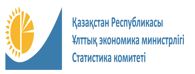 
Мемлекеттік статистика органдары құпиялылығына кепілдік береді
Конфиденциальность гарантируется органами государственной статистики
Жалпымемлекеттік статистикалық байқаудың статистикалық нысаны
Статистическая форма общегосударственного статистического наблюдения 
Мемлекеттік статистика органдары құпиялылығына кепілдік береді
Конфиденциальность гарантируется органами государственной статистики
Жалпымемлекеттік статистикалық байқаудың статистикалық нысаны
Статистическая форма общегосударственного статистического наблюдения 
Мемлекеттік статистика органдары құпиялылығына кепілдік береді
Конфиденциальность гарантируется органами государственной статистики
Жалпымемлекеттік статистикалық байқаудың статистикалық нысаны
Статистическая форма общегосударственного статистического наблюдения 
Мемлекеттік статистика органдары құпиялылығына кепілдік береді
Конфиденциальность гарантируется органами государственной статистики
Жалпымемлекеттік статистикалық байқаудың статистикалық нысаны
Статистическая форма общегосударственного статистического наблюдения 
Мемлекеттік статистика органдары құпиялылығына кепілдік береді
Конфиденциальность гарантируется органами государственной статистики
Жалпымемлекеттік статистикалық байқаудың статистикалық нысаны
Статистическая форма общегосударственного статистического наблюдения 
Қазақстан РеспубликасыҰлттық экономика министрлігіСтатистика комитеті басшысының2020 жылғы "5" ақпандағы№ 19 бұйрығына 7-қосымша
Қазақстан РеспубликасыҰлттық экономика министрлігіСтатистика комитеті басшысының2020 жылғы "5" ақпандағы№ 19 бұйрығына 7-қосымша
Қазақстан РеспубликасыҰлттық экономика министрлігіСтатистика комитеті басшысының2020 жылғы "5" ақпандағы№ 19 бұйрығына 7-қосымша
Қазақстан РеспубликасыҰлттық экономика министрлігіСтатистика комитеті басшысының2020 жылғы "5" ақпандағы№ 19 бұйрығына 7-қосымша
Қазақстан РеспубликасыҰлттық экономика министрлігіСтатистика комитеті басшысының2020 жылғы "5" ақпандағы№ 19 бұйрығына 7-қосымша
Қазақстан РеспубликасыҰлттық экономика министрлігіСтатистика комитеті басшысының2020 жылғы "5" ақпандағы№ 19 бұйрығына 7-қосымша
Қазақстан РеспубликасыҰлттық экономика министрлігіСтатистика комитеті басшысының2020 жылғы "5" ақпандағы№ 19 бұйрығына 7-қосымша
Қазақстан РеспубликасыҰлттық экономика министрлігіСтатистика комитеті басшысының2020 жылғы "5" ақпандағы№ 19 бұйрығына 7-қосымша
Қазақстан РеспубликасыҰлттық экономика министрлігіСтатистика комитеті басшысының2020 жылғы "5" ақпандағы№ 19 бұйрығына 7-қосымша
Қазақстан РеспубликасыҰлттық экономика министрлігіСтатистика комитеті басшысының2020 жылғы "5" ақпандағы№ 19 бұйрығына 7-қосымша
Қазақстан РеспубликасыҰлттық экономика министрлігіСтатистика комитеті басшысының2020 жылғы "5" ақпандағы№ 19 бұйрығына 7-қосымша
Қазақстан РеспубликасыҰлттық экономика министрлігіСтатистика комитеті басшысының2020 жылғы "5" ақпандағы№ 19 бұйрығына 7-қосымша
Қазақстан РеспубликасыҰлттық экономика министрлігіСтатистика комитеті басшысының2020 жылғы "5" ақпандағы№ 19 бұйрығына 7-қосымша
Қазақстан РеспубликасыҰлттық экономика министрлігіСтатистика комитеті басшысының2020 жылғы "5" ақпандағы№ 19 бұйрығына 7-қосымша
Қазақстан РеспубликасыҰлттық экономика министрлігіСтатистика комитеті басшысының2020 жылғы "5" ақпандағы№ 19 бұйрығына 7-қосымша
Қазақстан РеспубликасыҰлттық экономика министрлігіСтатистика комитеті басшысының2020 жылғы "5" ақпандағы№ 19 бұйрығына 7-қосымша
Мемлекеттік статистика органдары құпиялылығына кепілдік береді
Конфиденциальность гарантируется органами государственной статистики
Жалпымемлекеттік статистикалық байқаудың статистикалық нысаны
Статистическая форма общегосударственного статистического наблюдения 
Мемлекеттік статистика органдары құпиялылығына кепілдік береді
Конфиденциальность гарантируется органами государственной статистики
Жалпымемлекеттік статистикалық байқаудың статистикалық нысаны
Статистическая форма общегосударственного статистического наблюдения 
Мемлекеттік статистика органдары құпиялылығына кепілдік береді
Конфиденциальность гарантируется органами государственной статистики
Жалпымемлекеттік статистикалық байқаудың статистикалық нысаны
Статистическая форма общегосударственного статистического наблюдения 
Мемлекеттік статистика органдары құпиялылығына кепілдік береді
Конфиденциальность гарантируется органами государственной статистики
Жалпымемлекеттік статистикалық байқаудың статистикалық нысаны
Статистическая форма общегосударственного статистического наблюдения 
Мемлекеттік статистика органдары құпиялылығына кепілдік береді
Конфиденциальность гарантируется органами государственной статистики
Жалпымемлекеттік статистикалық байқаудың статистикалық нысаны
Статистическая форма общегосударственного статистического наблюдения 
Қазақстан РеспубликасыҰлттық экономика министрлігіСтатистика комитеті басшысының2020 жылғы "5" ақпандағы№ 19 бұйрығына 7-қосымша
Қазақстан РеспубликасыҰлттық экономика министрлігіСтатистика комитеті басшысының2020 жылғы "5" ақпандағы№ 19 бұйрығына 7-қосымша
Қазақстан РеспубликасыҰлттық экономика министрлігіСтатистика комитеті басшысының2020 жылғы "5" ақпандағы№ 19 бұйрығына 7-қосымша
Қазақстан РеспубликасыҰлттық экономика министрлігіСтатистика комитеті басшысының2020 жылғы "5" ақпандағы№ 19 бұйрығына 7-қосымша
Қазақстан РеспубликасыҰлттық экономика министрлігіСтатистика комитеті басшысының2020 жылғы "5" ақпандағы№ 19 бұйрығына 7-қосымша
Қазақстан РеспубликасыҰлттық экономика министрлігіСтатистика комитеті басшысының2020 жылғы "5" ақпандағы№ 19 бұйрығына 7-қосымша
Қазақстан РеспубликасыҰлттық экономика министрлігіСтатистика комитеті басшысының2020 жылғы "5" ақпандағы№ 19 бұйрығына 7-қосымша
Қазақстан РеспубликасыҰлттық экономика министрлігіСтатистика комитеті басшысының2020 жылғы "5" ақпандағы№ 19 бұйрығына 7-қосымша
Қазақстан РеспубликасыҰлттық экономика министрлігіСтатистика комитеті басшысының2020 жылғы "5" ақпандағы№ 19 бұйрығына 7-қосымша
Қазақстан РеспубликасыҰлттық экономика министрлігіСтатистика комитеті басшысының2020 жылғы "5" ақпандағы№ 19 бұйрығына 7-қосымша
Қазақстан РеспубликасыҰлттық экономика министрлігіСтатистика комитеті басшысының2020 жылғы "5" ақпандағы№ 19 бұйрығына 7-қосымша
Қазақстан РеспубликасыҰлттық экономика министрлігіСтатистика комитеті басшысының2020 жылғы "5" ақпандағы№ 19 бұйрығына 7-қосымша
Қазақстан РеспубликасыҰлттық экономика министрлігіСтатистика комитеті басшысының2020 жылғы "5" ақпандағы№ 19 бұйрығына 7-қосымша
Қазақстан РеспубликасыҰлттық экономика министрлігіСтатистика комитеті басшысының2020 жылғы "5" ақпандағы№ 19 бұйрығына 7-қосымша
Қазақстан РеспубликасыҰлттық экономика министрлігіСтатистика комитеті басшысының2020 жылғы "5" ақпандағы№ 19 бұйрығына 7-қосымша
Қазақстан РеспубликасыҰлттық экономика министрлігіСтатистика комитеті басшысының2020 жылғы "5" ақпандағы№ 19 бұйрығына 7-қосымша
Байланыс қызметтері туралы есеп
Отчет об услугах связи
Байланыс қызметтері туралы есеп
Отчет об услугах связи
Байланыс қызметтері туралы есеп
Отчет об услугах связи
Байланыс қызметтері туралы есеп
Отчет об услугах связи
Байланыс қызметтері туралы есеп
Отчет об услугах связи
Байланыс қызметтері туралы есеп
Отчет об услугах связи
Байланыс қызметтері туралы есеп
Отчет об услугах связи
Байланыс қызметтері туралы есеп
Отчет об услугах связи
Байланыс қызметтері туралы есеп
Отчет об услугах связи
Байланыс қызметтері туралы есеп
Отчет об услугах связи
Байланыс қызметтері туралы есеп
Отчет об услугах связи
Байланыс қызметтері туралы есеп
Отчет об услугах связи
Байланыс қызметтері туралы есеп
Отчет об услугах связи
Байланыс қызметтері туралы есеп
Отчет об услугах связи
Байланыс қызметтері туралы есеп
Отчет об услугах связи
Байланыс қызметтері туралы есеп
Отчет об услугах связи
Байланыс қызметтері туралы есеп
Отчет об услугах связи
Байланыс қызметтері туралы есеп
Отчет об услугах связи
Байланыс қызметтері туралы есеп
Отчет об услугах связи
Байланыс қызметтері туралы есеп
Отчет об услугах связи
Байланыс қызметтері туралы есеп
Отчет об услугах связи
Байланыс қызметтері туралы есеп
Отчет об услугах связи
Индексі
Индекс
2-байланыс
2-связь
2-байланыс
2-связь
Жылдық
Годовая
Есепті кезең
Отчетный период
Есепті кезең
Отчетный период
Есепті кезең
Отчетный период
Есепті кезең
Отчетный период
Есепті кезең
Отчетный период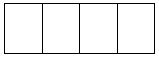 
жыл
год
жыл
год
жыл
год
жыл
год
жыл
год
жыл
год
жыл
год
жыл
год
жыл
год
Экономикалық қызмет түрлерінің жалпы жіктеуішінің 61 – телекоммуникациялар кодына сәйкес негізгі немесе қосалқы экономикалық қызмет түрлеріне ие заңды тұлғалар және (немесе) олардың құрылымдық немесе оқшауланған бөлімшелері, сондай-ақ тізім бойынша дара кәсіпкерлер ұсынады
Представляется юридическими лицами и (или) их структурными и обособленными подразделениями, имеющими основной или вторичный виды экономической деятельности согласно коду Общего классификатора видов экономической деятельности 61 – телекоммуникации, а также индивидуальными предпринимателями по списку
Экономикалық қызмет түрлерінің жалпы жіктеуішінің 61 – телекоммуникациялар кодына сәйкес негізгі немесе қосалқы экономикалық қызмет түрлеріне ие заңды тұлғалар және (немесе) олардың құрылымдық немесе оқшауланған бөлімшелері, сондай-ақ тізім бойынша дара кәсіпкерлер ұсынады
Представляется юридическими лицами и (или) их структурными и обособленными подразделениями, имеющими основной или вторичный виды экономической деятельности согласно коду Общего классификатора видов экономической деятельности 61 – телекоммуникации, а также индивидуальными предпринимателями по списку
Экономикалық қызмет түрлерінің жалпы жіктеуішінің 61 – телекоммуникациялар кодына сәйкес негізгі немесе қосалқы экономикалық қызмет түрлеріне ие заңды тұлғалар және (немесе) олардың құрылымдық немесе оқшауланған бөлімшелері, сондай-ақ тізім бойынша дара кәсіпкерлер ұсынады
Представляется юридическими лицами и (или) их структурными и обособленными подразделениями, имеющими основной или вторичный виды экономической деятельности согласно коду Общего классификатора видов экономической деятельности 61 – телекоммуникации, а также индивидуальными предпринимателями по списку
Экономикалық қызмет түрлерінің жалпы жіктеуішінің 61 – телекоммуникациялар кодына сәйкес негізгі немесе қосалқы экономикалық қызмет түрлеріне ие заңды тұлғалар және (немесе) олардың құрылымдық немесе оқшауланған бөлімшелері, сондай-ақ тізім бойынша дара кәсіпкерлер ұсынады
Представляется юридическими лицами и (или) их структурными и обособленными подразделениями, имеющими основной или вторичный виды экономической деятельности согласно коду Общего классификатора видов экономической деятельности 61 – телекоммуникации, а также индивидуальными предпринимателями по списку
Экономикалық қызмет түрлерінің жалпы жіктеуішінің 61 – телекоммуникациялар кодына сәйкес негізгі немесе қосалқы экономикалық қызмет түрлеріне ие заңды тұлғалар және (немесе) олардың құрылымдық немесе оқшауланған бөлімшелері, сондай-ақ тізім бойынша дара кәсіпкерлер ұсынады
Представляется юридическими лицами и (или) их структурными и обособленными подразделениями, имеющими основной или вторичный виды экономической деятельности согласно коду Общего классификатора видов экономической деятельности 61 – телекоммуникации, а также индивидуальными предпринимателями по списку
Экономикалық қызмет түрлерінің жалпы жіктеуішінің 61 – телекоммуникациялар кодына сәйкес негізгі немесе қосалқы экономикалық қызмет түрлеріне ие заңды тұлғалар және (немесе) олардың құрылымдық немесе оқшауланған бөлімшелері, сондай-ақ тізім бойынша дара кәсіпкерлер ұсынады
Представляется юридическими лицами и (или) их структурными и обособленными подразделениями, имеющими основной или вторичный виды экономической деятельности согласно коду Общего классификатора видов экономической деятельности 61 – телекоммуникации, а также индивидуальными предпринимателями по списку
Экономикалық қызмет түрлерінің жалпы жіктеуішінің 61 – телекоммуникациялар кодына сәйкес негізгі немесе қосалқы экономикалық қызмет түрлеріне ие заңды тұлғалар және (немесе) олардың құрылымдық немесе оқшауланған бөлімшелері, сондай-ақ тізім бойынша дара кәсіпкерлер ұсынады
Представляется юридическими лицами и (или) их структурными и обособленными подразделениями, имеющими основной или вторичный виды экономической деятельности согласно коду Общего классификатора видов экономической деятельности 61 – телекоммуникации, а также индивидуальными предпринимателями по списку
Экономикалық қызмет түрлерінің жалпы жіктеуішінің 61 – телекоммуникациялар кодына сәйкес негізгі немесе қосалқы экономикалық қызмет түрлеріне ие заңды тұлғалар және (немесе) олардың құрылымдық немесе оқшауланған бөлімшелері, сондай-ақ тізім бойынша дара кәсіпкерлер ұсынады
Представляется юридическими лицами и (или) их структурными и обособленными подразделениями, имеющими основной или вторичный виды экономической деятельности согласно коду Общего классификатора видов экономической деятельности 61 – телекоммуникации, а также индивидуальными предпринимателями по списку
Экономикалық қызмет түрлерінің жалпы жіктеуішінің 61 – телекоммуникациялар кодына сәйкес негізгі немесе қосалқы экономикалық қызмет түрлеріне ие заңды тұлғалар және (немесе) олардың құрылымдық немесе оқшауланған бөлімшелері, сондай-ақ тізім бойынша дара кәсіпкерлер ұсынады
Представляется юридическими лицами и (или) их структурными и обособленными подразделениями, имеющими основной или вторичный виды экономической деятельности согласно коду Общего классификатора видов экономической деятельности 61 – телекоммуникации, а также индивидуальными предпринимателями по списку
Экономикалық қызмет түрлерінің жалпы жіктеуішінің 61 – телекоммуникациялар кодына сәйкес негізгі немесе қосалқы экономикалық қызмет түрлеріне ие заңды тұлғалар және (немесе) олардың құрылымдық немесе оқшауланған бөлімшелері, сондай-ақ тізім бойынша дара кәсіпкерлер ұсынады
Представляется юридическими лицами и (или) их структурными и обособленными подразделениями, имеющими основной или вторичный виды экономической деятельности согласно коду Общего классификатора видов экономической деятельности 61 – телекоммуникации, а также индивидуальными предпринимателями по списку
Экономикалық қызмет түрлерінің жалпы жіктеуішінің 61 – телекоммуникациялар кодына сәйкес негізгі немесе қосалқы экономикалық қызмет түрлеріне ие заңды тұлғалар және (немесе) олардың құрылымдық немесе оқшауланған бөлімшелері, сондай-ақ тізім бойынша дара кәсіпкерлер ұсынады
Представляется юридическими лицами и (или) их структурными и обособленными подразделениями, имеющими основной или вторичный виды экономической деятельности согласно коду Общего классификатора видов экономической деятельности 61 – телекоммуникации, а также индивидуальными предпринимателями по списку
Экономикалық қызмет түрлерінің жалпы жіктеуішінің 61 – телекоммуникациялар кодына сәйкес негізгі немесе қосалқы экономикалық қызмет түрлеріне ие заңды тұлғалар және (немесе) олардың құрылымдық немесе оқшауланған бөлімшелері, сондай-ақ тізім бойынша дара кәсіпкерлер ұсынады
Представляется юридическими лицами и (или) их структурными и обособленными подразделениями, имеющими основной или вторичный виды экономической деятельности согласно коду Общего классификатора видов экономической деятельности 61 – телекоммуникации, а также индивидуальными предпринимателями по списку
Экономикалық қызмет түрлерінің жалпы жіктеуішінің 61 – телекоммуникациялар кодына сәйкес негізгі немесе қосалқы экономикалық қызмет түрлеріне ие заңды тұлғалар және (немесе) олардың құрылымдық немесе оқшауланған бөлімшелері, сондай-ақ тізім бойынша дара кәсіпкерлер ұсынады
Представляется юридическими лицами и (или) их структурными и обособленными подразделениями, имеющими основной или вторичный виды экономической деятельности согласно коду Общего классификатора видов экономической деятельности 61 – телекоммуникации, а также индивидуальными предпринимателями по списку
Экономикалық қызмет түрлерінің жалпы жіктеуішінің 61 – телекоммуникациялар кодына сәйкес негізгі немесе қосалқы экономикалық қызмет түрлеріне ие заңды тұлғалар және (немесе) олардың құрылымдық немесе оқшауланған бөлімшелері, сондай-ақ тізім бойынша дара кәсіпкерлер ұсынады
Представляется юридическими лицами и (или) их структурными и обособленными подразделениями, имеющими основной или вторичный виды экономической деятельности согласно коду Общего классификатора видов экономической деятельности 61 – телекоммуникации, а также индивидуальными предпринимателями по списку
Экономикалық қызмет түрлерінің жалпы жіктеуішінің 61 – телекоммуникациялар кодына сәйкес негізгі немесе қосалқы экономикалық қызмет түрлеріне ие заңды тұлғалар және (немесе) олардың құрылымдық немесе оқшауланған бөлімшелері, сондай-ақ тізім бойынша дара кәсіпкерлер ұсынады
Представляется юридическими лицами и (или) их структурными и обособленными подразделениями, имеющими основной или вторичный виды экономической деятельности согласно коду Общего классификатора видов экономической деятельности 61 – телекоммуникации, а также индивидуальными предпринимателями по списку
Экономикалық қызмет түрлерінің жалпы жіктеуішінің 61 – телекоммуникациялар кодына сәйкес негізгі немесе қосалқы экономикалық қызмет түрлеріне ие заңды тұлғалар және (немесе) олардың құрылымдық немесе оқшауланған бөлімшелері, сондай-ақ тізім бойынша дара кәсіпкерлер ұсынады
Представляется юридическими лицами и (или) их структурными и обособленными подразделениями, имеющими основной или вторичный виды экономической деятельности согласно коду Общего классификатора видов экономической деятельности 61 – телекоммуникации, а также индивидуальными предпринимателями по списку
Экономикалық қызмет түрлерінің жалпы жіктеуішінің 61 – телекоммуникациялар кодына сәйкес негізгі немесе қосалқы экономикалық қызмет түрлеріне ие заңды тұлғалар және (немесе) олардың құрылымдық немесе оқшауланған бөлімшелері, сондай-ақ тізім бойынша дара кәсіпкерлер ұсынады
Представляется юридическими лицами и (или) их структурными и обособленными подразделениями, имеющими основной или вторичный виды экономической деятельности согласно коду Общего классификатора видов экономической деятельности 61 – телекоммуникации, а также индивидуальными предпринимателями по списку
Экономикалық қызмет түрлерінің жалпы жіктеуішінің 61 – телекоммуникациялар кодына сәйкес негізгі немесе қосалқы экономикалық қызмет түрлеріне ие заңды тұлғалар және (немесе) олардың құрылымдық немесе оқшауланған бөлімшелері, сондай-ақ тізім бойынша дара кәсіпкерлер ұсынады
Представляется юридическими лицами и (или) их структурными и обособленными подразделениями, имеющими основной или вторичный виды экономической деятельности согласно коду Общего классификатора видов экономической деятельности 61 – телекоммуникации, а также индивидуальными предпринимателями по списку
Экономикалық қызмет түрлерінің жалпы жіктеуішінің 61 – телекоммуникациялар кодына сәйкес негізгі немесе қосалқы экономикалық қызмет түрлеріне ие заңды тұлғалар және (немесе) олардың құрылымдық немесе оқшауланған бөлімшелері, сондай-ақ тізім бойынша дара кәсіпкерлер ұсынады
Представляется юридическими лицами и (или) их структурными и обособленными подразделениями, имеющими основной или вторичный виды экономической деятельности согласно коду Общего классификатора видов экономической деятельности 61 – телекоммуникации, а также индивидуальными предпринимателями по списку
Экономикалық қызмет түрлерінің жалпы жіктеуішінің 61 – телекоммуникациялар кодына сәйкес негізгі немесе қосалқы экономикалық қызмет түрлеріне ие заңды тұлғалар және (немесе) олардың құрылымдық немесе оқшауланған бөлімшелері, сондай-ақ тізім бойынша дара кәсіпкерлер ұсынады
Представляется юридическими лицами и (или) их структурными и обособленными подразделениями, имеющими основной или вторичный виды экономической деятельности согласно коду Общего классификатора видов экономической деятельности 61 – телекоммуникации, а также индивидуальными предпринимателями по списку
Экономикалық қызмет түрлерінің жалпы жіктеуішінің 61 – телекоммуникациялар кодына сәйкес негізгі немесе қосалқы экономикалық қызмет түрлеріне ие заңды тұлғалар және (немесе) олардың құрылымдық немесе оқшауланған бөлімшелері, сондай-ақ тізім бойынша дара кәсіпкерлер ұсынады
Представляется юридическими лицами и (или) их структурными и обособленными подразделениями, имеющими основной или вторичный виды экономической деятельности согласно коду Общего классификатора видов экономической деятельности 61 – телекоммуникации, а также индивидуальными предпринимателями по списку
Экономикалық қызмет түрлерінің жалпы жіктеуішінің 61 – телекоммуникациялар кодына сәйкес негізгі немесе қосалқы экономикалық қызмет түрлеріне ие заңды тұлғалар және (немесе) олардың құрылымдық немесе оқшауланған бөлімшелері, сондай-ақ тізім бойынша дара кәсіпкерлер ұсынады
Представляется юридическими лицами и (или) их структурными и обособленными подразделениями, имеющими основной или вторичный виды экономической деятельности согласно коду Общего классификатора видов экономической деятельности 61 – телекоммуникации, а также индивидуальными предпринимателями по списку
Ұсыну мерзімі – есепті кезеңнен кейінгі 31 наурызға (қоса алғанда) дейін
Срок представления – до 31 марта (включительно) после отчетного периода
Ұсыну мерзімі – есепті кезеңнен кейінгі 31 наурызға (қоса алғанда) дейін
Срок представления – до 31 марта (включительно) после отчетного периода
Ұсыну мерзімі – есепті кезеңнен кейінгі 31 наурызға (қоса алғанда) дейін
Срок представления – до 31 марта (включительно) после отчетного периода
Ұсыну мерзімі – есепті кезеңнен кейінгі 31 наурызға (қоса алғанда) дейін
Срок представления – до 31 марта (включительно) после отчетного периода
Ұсыну мерзімі – есепті кезеңнен кейінгі 31 наурызға (қоса алғанда) дейін
Срок представления – до 31 марта (включительно) после отчетного периода
Ұсыну мерзімі – есепті кезеңнен кейінгі 31 наурызға (қоса алғанда) дейін
Срок представления – до 31 марта (включительно) после отчетного периода
Ұсыну мерзімі – есепті кезеңнен кейінгі 31 наурызға (қоса алғанда) дейін
Срок представления – до 31 марта (включительно) после отчетного периода
Ұсыну мерзімі – есепті кезеңнен кейінгі 31 наурызға (қоса алғанда) дейін
Срок представления – до 31 марта (включительно) после отчетного периода
Ұсыну мерзімі – есепті кезеңнен кейінгі 31 наурызға (қоса алғанда) дейін
Срок представления – до 31 марта (включительно) после отчетного периода
Ұсыну мерзімі – есепті кезеңнен кейінгі 31 наурызға (қоса алғанда) дейін
Срок представления – до 31 марта (включительно) после отчетного периода
Ұсыну мерзімі – есепті кезеңнен кейінгі 31 наурызға (қоса алғанда) дейін
Срок представления – до 31 марта (включительно) после отчетного периода
Ұсыну мерзімі – есепті кезеңнен кейінгі 31 наурызға (қоса алғанда) дейін
Срок представления – до 31 марта (включительно) после отчетного периода
Ұсыну мерзімі – есепті кезеңнен кейінгі 31 наурызға (қоса алғанда) дейін
Срок представления – до 31 марта (включительно) после отчетного периода
Ұсыну мерзімі – есепті кезеңнен кейінгі 31 наурызға (қоса алғанда) дейін
Срок представления – до 31 марта (включительно) после отчетного периода
Ұсыну мерзімі – есепті кезеңнен кейінгі 31 наурызға (қоса алғанда) дейін
Срок представления – до 31 марта (включительно) после отчетного периода
Ұсыну мерзімі – есепті кезеңнен кейінгі 31 наурызға (қоса алғанда) дейін
Срок представления – до 31 марта (включительно) после отчетного периода
Ұсыну мерзімі – есепті кезеңнен кейінгі 31 наурызға (қоса алғанда) дейін
Срок представления – до 31 марта (включительно) после отчетного периода
Ұсыну мерзімі – есепті кезеңнен кейінгі 31 наурызға (қоса алғанда) дейін
Срок представления – до 31 марта (включительно) после отчетного периода
Ұсыну мерзімі – есепті кезеңнен кейінгі 31 наурызға (қоса алғанда) дейін
Срок представления – до 31 марта (включительно) после отчетного периода
Ұсыну мерзімі – есепті кезеңнен кейінгі 31 наурызға (қоса алғанда) дейін
Срок представления – до 31 марта (включительно) после отчетного периода
Ұсыну мерзімі – есепті кезеңнен кейінгі 31 наурызға (қоса алғанда) дейін
Срок представления – до 31 марта (включительно) после отчетного периода
Ұсыну мерзімі – есепті кезеңнен кейінгі 31 наурызға (қоса алғанда) дейін
Срок представления – до 31 марта (включительно) после отчетного периода
БСН коды
код БИН
БСН коды
код БИН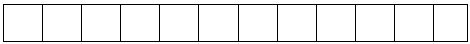 
ЖСН коды
код ИИН
ЖСН коды
код ИИН
ЖСН коды
код ИИН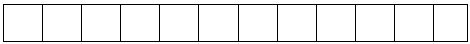 
1. Байланыс қызметін көрсетудің нақты орнын көрсетіңіз (кәсіпорынның және дара кәсіпкердің тіркелген жеріне қарамастан) – облыс, қала, аудан, елді мекен
Укажите фактическое место оказания услуг связи (независимо от места регистрации предприятия и индивидуального предпринимателя) – область, город, район, населенный пункт
1. Байланыс қызметін көрсетудің нақты орнын көрсетіңіз (кәсіпорынның және дара кәсіпкердің тіркелген жеріне қарамастан) – облыс, қала, аудан, елді мекен
Укажите фактическое место оказания услуг связи (независимо от места регистрации предприятия и индивидуального предпринимателя) – область, город, район, населенный пункт
1. Байланыс қызметін көрсетудің нақты орнын көрсетіңіз (кәсіпорынның және дара кәсіпкердің тіркелген жеріне қарамастан) – облыс, қала, аудан, елді мекен
Укажите фактическое место оказания услуг связи (независимо от места регистрации предприятия и индивидуального предпринимателя) – область, город, район, населенный пункт
1. Байланыс қызметін көрсетудің нақты орнын көрсетіңіз (кәсіпорынның және дара кәсіпкердің тіркелген жеріне қарамастан) – облыс, қала, аудан, елді мекен
Укажите фактическое место оказания услуг связи (независимо от места регистрации предприятия и индивидуального предпринимателя) – область, город, район, населенный пункт
1. Байланыс қызметін көрсетудің нақты орнын көрсетіңіз (кәсіпорынның және дара кәсіпкердің тіркелген жеріне қарамастан) – облыс, қала, аудан, елді мекен
Укажите фактическое место оказания услуг связи (независимо от места регистрации предприятия и индивидуального предпринимателя) – область, город, район, населенный пункт
1. Байланыс қызметін көрсетудің нақты орнын көрсетіңіз (кәсіпорынның және дара кәсіпкердің тіркелген жеріне қарамастан) – облыс, қала, аудан, елді мекен
Укажите фактическое место оказания услуг связи (независимо от места регистрации предприятия и индивидуального предпринимателя) – область, город, район, населенный пункт
1. Байланыс қызметін көрсетудің нақты орнын көрсетіңіз (кәсіпорынның және дара кәсіпкердің тіркелген жеріне қарамастан) – облыс, қала, аудан, елді мекен
Укажите фактическое место оказания услуг связи (независимо от места регистрации предприятия и индивидуального предпринимателя) – область, город, район, населенный пункт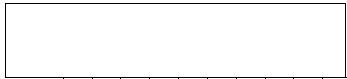 
1.1 Әкімшілік - аумақтық объектілер жіктеуішіне (ӘАОЖ) сәйкес аумақ коды (респондент статистикалық нысанды қағаз жеткізгіште тапсырған кезде аумақтық статистика органының тиісті қызметкері толтырады)
Код территории согласно Классификатору административно-территориальных объектов (КАТО) (заполняется соответствующим работником территориального органа статистики при сдаче респондентом статистической формы на бумажном носителе)
1.1 Әкімшілік - аумақтық объектілер жіктеуішіне (ӘАОЖ) сәйкес аумақ коды (респондент статистикалық нысанды қағаз жеткізгіште тапсырған кезде аумақтық статистика органының тиісті қызметкері толтырады)
Код территории согласно Классификатору административно-территориальных объектов (КАТО) (заполняется соответствующим работником территориального органа статистики при сдаче респондентом статистической формы на бумажном носителе)
1.1 Әкімшілік - аумақтық объектілер жіктеуішіне (ӘАОЖ) сәйкес аумақ коды (респондент статистикалық нысанды қағаз жеткізгіште тапсырған кезде аумақтық статистика органының тиісті қызметкері толтырады)
Код территории согласно Классификатору административно-территориальных объектов (КАТО) (заполняется соответствующим работником территориального органа статистики при сдаче респондентом статистической формы на бумажном носителе)
1.1 Әкімшілік - аумақтық объектілер жіктеуішіне (ӘАОЖ) сәйкес аумақ коды (респондент статистикалық нысанды қағаз жеткізгіште тапсырған кезде аумақтық статистика органының тиісті қызметкері толтырады)
Код территории согласно Классификатору административно-территориальных объектов (КАТО) (заполняется соответствующим работником территориального органа статистики при сдаче респондентом статистической формы на бумажном носителе)
1.1 Әкімшілік - аумақтық объектілер жіктеуішіне (ӘАОЖ) сәйкес аумақ коды (респондент статистикалық нысанды қағаз жеткізгіште тапсырған кезде аумақтық статистика органының тиісті қызметкері толтырады)
Код территории согласно Классификатору административно-территориальных объектов (КАТО) (заполняется соответствующим работником территориального органа статистики при сдаче респондентом статистической формы на бумажном носителе)
1.1 Әкімшілік - аумақтық объектілер жіктеуішіне (ӘАОЖ) сәйкес аумақ коды (респондент статистикалық нысанды қағаз жеткізгіште тапсырған кезде аумақтық статистика органының тиісті қызметкері толтырады)
Код территории согласно Классификатору административно-территориальных объектов (КАТО) (заполняется соответствующим работником территориального органа статистики при сдаче респондентом статистической формы на бумажном носителе)
1.1 Әкімшілік - аумақтық объектілер жіктеуішіне (ӘАОЖ) сәйкес аумақ коды (респондент статистикалық нысанды қағаз жеткізгіште тапсырған кезде аумақтық статистика органының тиісті қызметкері толтырады)
Код территории согласно Классификатору административно-территориальных объектов (КАТО) (заполняется соответствующим работником территориального органа статистики при сдаче респондентом статистической формы на бумажном носителе)
1.1 Әкімшілік - аумақтық объектілер жіктеуішіне (ӘАОЖ) сәйкес аумақ коды (респондент статистикалық нысанды қағаз жеткізгіште тапсырған кезде аумақтық статистика органының тиісті қызметкері толтырады)
Код территории согласно Классификатору административно-территориальных объектов (КАТО) (заполняется соответствующим работником территориального органа статистики при сдаче респондентом статистической формы на бумажном носителе)
1.1 Әкімшілік - аумақтық объектілер жіктеуішіне (ӘАОЖ) сәйкес аумақ коды (респондент статистикалық нысанды қағаз жеткізгіште тапсырған кезде аумақтық статистика органының тиісті қызметкері толтырады)
Код территории согласно Классификатору административно-территориальных объектов (КАТО) (заполняется соответствующим работником территориального органа статистики при сдаче респондентом статистической формы на бумажном носителе)
1.1 Әкімшілік - аумақтық объектілер жіктеуішіне (ӘАОЖ) сәйкес аумақ коды (респондент статистикалық нысанды қағаз жеткізгіште тапсырған кезде аумақтық статистика органының тиісті қызметкері толтырады)
Код территории согласно Классификатору административно-территориальных объектов (КАТО) (заполняется соответствующим работником территориального органа статистики при сдаче респондентом статистической формы на бумажном носителе)
1.1 Әкімшілік - аумақтық объектілер жіктеуішіне (ӘАОЖ) сәйкес аумақ коды (респондент статистикалық нысанды қағаз жеткізгіште тапсырған кезде аумақтық статистика органының тиісті қызметкері толтырады)
Код территории согласно Классификатору административно-территориальных объектов (КАТО) (заполняется соответствующим работником территориального органа статистики при сдаче респондентом статистической формы на бумажном носителе)
1.1 Әкімшілік - аумақтық объектілер жіктеуішіне (ӘАОЖ) сәйкес аумақ коды (респондент статистикалық нысанды қағаз жеткізгіште тапсырған кезде аумақтық статистика органының тиісті қызметкері толтырады)
Код территории согласно Классификатору административно-территориальных объектов (КАТО) (заполняется соответствующим работником территориального органа статистики при сдаче респондентом статистической формы на бумажном носителе)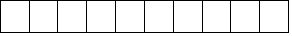 
1.1 Әкімшілік - аумақтық объектілер жіктеуішіне (ӘАОЖ) сәйкес аумақ коды (респондент статистикалық нысанды қағаз жеткізгіште тапсырған кезде аумақтық статистика органының тиісті қызметкері толтырады)
Код территории согласно Классификатору административно-территориальных объектов (КАТО) (заполняется соответствующим работником территориального органа статистики при сдаче респондентом статистической формы на бумажном носителе)
1.1 Әкімшілік - аумақтық объектілер жіктеуішіне (ӘАОЖ) сәйкес аумақ коды (респондент статистикалық нысанды қағаз жеткізгіште тапсырған кезде аумақтық статистика органының тиісті қызметкері толтырады)
Код территории согласно Классификатору административно-территориальных объектов (КАТО) (заполняется соответствующим работником территориального органа статистики при сдаче респондентом статистической формы на бумажном носителе)
1.1 Әкімшілік - аумақтық объектілер жіктеуішіне (ӘАОЖ) сәйкес аумақ коды (респондент статистикалық нысанды қағаз жеткізгіште тапсырған кезде аумақтық статистика органының тиісті қызметкері толтырады)
Код территории согласно Классификатору административно-территориальных объектов (КАТО) (заполняется соответствующим работником территориального органа статистики при сдаче респондентом статистической формы на бумажном носителе)
1.1 Әкімшілік - аумақтық объектілер жіктеуішіне (ӘАОЖ) сәйкес аумақ коды (респондент статистикалық нысанды қағаз жеткізгіште тапсырған кезде аумақтық статистика органының тиісті қызметкері толтырады)
Код территории согласно Классификатору административно-территориальных объектов (КАТО) (заполняется соответствующим работником территориального органа статистики при сдаче респондентом статистической формы на бумажном носителе)
1.1 Әкімшілік - аумақтық объектілер жіктеуішіне (ӘАОЖ) сәйкес аумақ коды (респондент статистикалық нысанды қағаз жеткізгіште тапсырған кезде аумақтық статистика органының тиісті қызметкері толтырады)
Код территории согласно Классификатору административно-территориальных объектов (КАТО) (заполняется соответствующим работником территориального органа статистики при сдаче респондентом статистической формы на бумажном носителе)
1.1 Әкімшілік - аумақтық объектілер жіктеуішіне (ӘАОЖ) сәйкес аумақ коды (респондент статистикалық нысанды қағаз жеткізгіште тапсырған кезде аумақтық статистика органының тиісті қызметкері толтырады)
Код территории согласно Классификатору административно-территориальных объектов (КАТО) (заполняется соответствующим работником территориального органа статистики при сдаче респондентом статистической формы на бумажном носителе)
1.1 Әкімшілік - аумақтық объектілер жіктеуішіне (ӘАОЖ) сәйкес аумақ коды (респондент статистикалық нысанды қағаз жеткізгіште тапсырған кезде аумақтық статистика органының тиісті қызметкері толтырады)
Код территории согласно Классификатору административно-территориальных объектов (КАТО) (заполняется соответствующим работником территориального органа статистики при сдаче респондентом статистической формы на бумажном носителе)
1.1 Әкімшілік - аумақтық объектілер жіктеуішіне (ӘАОЖ) сәйкес аумақ коды (респондент статистикалық нысанды қағаз жеткізгіште тапсырған кезде аумақтық статистика органының тиісті қызметкері толтырады)
Код территории согласно Классификатору административно-территориальных объектов (КАТО) (заполняется соответствующим работником территориального органа статистики при сдаче респондентом статистической формы на бумажном носителе)
1.1 Әкімшілік - аумақтық объектілер жіктеуішіне (ӘАОЖ) сәйкес аумақ коды (респондент статистикалық нысанды қағаз жеткізгіште тапсырған кезде аумақтық статистика органының тиісті қызметкері толтырады)
Код территории согласно Классификатору административно-территориальных объектов (КАТО) (заполняется соответствующим работником территориального органа статистики при сдаче респондентом статистической формы на бумажном носителе)
1.1 Әкімшілік - аумақтық объектілер жіктеуішіне (ӘАОЖ) сәйкес аумақ коды (респондент статистикалық нысанды қағаз жеткізгіште тапсырған кезде аумақтық статистика органының тиісті қызметкері толтырады)
Код территории согласно Классификатору административно-территориальных объектов (КАТО) (заполняется соответствующим работником территориального органа статистики при сдаче респондентом статистической формы на бумажном носителе)
1.1 Әкімшілік - аумақтық объектілер жіктеуішіне (ӘАОЖ) сәйкес аумақ коды (респондент статистикалық нысанды қағаз жеткізгіште тапсырған кезде аумақтық статистика органының тиісті қызметкері толтырады)
Код территории согласно Классификатору административно-территориальных объектов (КАТО) (заполняется соответствующим работником территориального органа статистики при сдаче респондентом статистической формы на бумажном носителе)
1.1 Әкімшілік - аумақтық объектілер жіктеуішіне (ӘАОЖ) сәйкес аумақ коды (респондент статистикалық нысанды қағаз жеткізгіште тапсырған кезде аумақтық статистика органының тиісті қызметкері толтырады)
Код территории согласно Классификатору административно-территориальных объектов (КАТО) (заполняется соответствующим работником территориального органа статистики при сдаче респондентом статистической формы на бумажном носителе)
1.2 ЭҚЖЖ1-ға сәйкес экономикалық қызметтің нақты жүзеге асырылатын түрінің коды мен атауын көрсетіңіз
1.2 ЭҚЖЖ1-ға сәйкес экономикалық қызметтің нақты жүзеге асырылатын түрінің коды мен атауын көрсетіңіз
1.2 ЭҚЖЖ1-ға сәйкес экономикалық қызметтің нақты жүзеге асырылатын түрінің коды мен атауын көрсетіңіз
1.2 ЭҚЖЖ1-ға сәйкес экономикалық қызметтің нақты жүзеге асырылатын түрінің коды мен атауын көрсетіңіз
1.2 ЭҚЖЖ1-ға сәйкес экономикалық қызметтің нақты жүзеге асырылатын түрінің коды мен атауын көрсетіңіз
1.2 ЭҚЖЖ1-ға сәйкес экономикалық қызметтің нақты жүзеге асырылатын түрінің коды мен атауын көрсетіңіз
1.2 ЭҚЖЖ1-ға сәйкес экономикалық қызметтің нақты жүзеге асырылатын түрінің коды мен атауын көрсетіңіз
1.2 ЭҚЖЖ1-ға сәйкес экономикалық қызметтің нақты жүзеге асырылатын түрінің коды мен атауын көрсетіңіз
1.2 ЭҚЖЖ1-ға сәйкес экономикалық қызметтің нақты жүзеге асырылатын түрінің коды мен атауын көрсетіңіз
1.2 ЭҚЖЖ1-ға сәйкес экономикалық қызметтің нақты жүзеге асырылатын түрінің коды мен атауын көрсетіңіз
1.2 ЭҚЖЖ1-ға сәйкес экономикалық қызметтің нақты жүзеге асырылатын түрінің коды мен атауын көрсетіңіз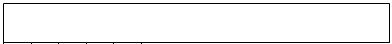 
Укажите наименование и код фактически осуществляемого вида экономической деятельности, согласно ОКЭД1
Укажите наименование и код фактически осуществляемого вида экономической деятельности, согласно ОКЭД1
Укажите наименование и код фактически осуществляемого вида экономической деятельности, согласно ОКЭД1
Укажите наименование и код фактически осуществляемого вида экономической деятельности, согласно ОКЭД1
Укажите наименование и код фактически осуществляемого вида экономической деятельности, согласно ОКЭД1
Укажите наименование и код фактически осуществляемого вида экономической деятельности, согласно ОКЭД1
Укажите наименование и код фактически осуществляемого вида экономической деятельности, согласно ОКЭД1
Укажите наименование и код фактически осуществляемого вида экономической деятельности, согласно ОКЭД1
Укажите наименование и код фактически осуществляемого вида экономической деятельности, согласно ОКЭД1
Укажите наименование и код фактически осуществляемого вида экономической деятельности, согласно ОКЭД1
Укажите наименование и код фактически осуществляемого вида экономической деятельности, согласно ОКЭД1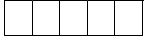 
Жол коды
Код строки
Көрсеткіштің атауы 
Наименование показателя
Халық
Население
Халық
Население
Басқа топтар
Другие группы
Басқа топтар
Другие группы
Жол коды
Код строки
Көрсеткіштің атауы 
Наименование показателя
барлығы 
всего
одан – ауылдық жерлер
из них – сельская местность
барлығы
всего
одан – ауылдық жерлер
из них – сельская местность
А
Б
1
2
3
4
1
Түрлері бойынша байланыс қызметінің көлемі
Объем услуг связи по видам
1.1
Қалааралық және халықаралық телефон байланысы қызметтері 
Услуги междугородной и международной телефонной связи
оның ішінде: 
в том числе:
Х
Х
Х
Х
1.1.1
республика ішінде 
внутри республики
1.1.2
ТМД2 елдері 
cтраны СНГ2
1.1.3
ТМД2-дан тыс елдер
страны вне СНГ2
1.2
Жергілікті телефон байланысы қызметтері
Услуги местной телефонной связи
одан: 
из них:
Х
Х
Х
Х
1.2.1
тіркелген телефон желісіне қосу (орнату) бойынша
по подключению (установке) к фиксированной телефонной линии 
1.2.2
тіркелген байланыс қызметіне (абоненттік төлем)
за услуги фиксированной связи (абонентская плата)
1.2.3
жергілікті телефон сөйлесулерінің құнын уақыттық есептеуге ауыстырылғандар (жергілікті шақырулардан (ҚУЕЖ3-ға ауыстырылғандар)
переведенные на повременный учет стоимости местных телефонных разговоров (от местных вызовов (переведенных на СПУС3)
1.3
Ұтқыр байланыс қызметтері
Услуги мобильной связи
одан:
из них:
Х
Х
Х
Х
1.3.1
Ұялы байланыс қызметтері 
Услуги сотовой связи
Х
Х
оның ішінде: 
в том числе:
Х
Х
Х
Х
1.3.1.1
өз желісі ішінде
внутри своей сети
Х
Х
1.3.1.2
елдің ұялы байланысының басқа операторлары желілеріне
на сети других операторов сотовой связи страны 
Х
Х
1.3.1.3
елдің тіркелген байланыс операторлары желілеріне 
на сети операторов фиксированной связи страны
Х
Х
1.3.1.4
роумингтен басқа, шетел байланыс операторлары желілеріне
на сети зарубежных операторов связи, за исключением роуминга 
Х
Х
1.3.1.5
деректерді беру бойынша
по передаче данных
Х
Х
1.3.1.6
роуминг қызметтері
услуги роуминга
Х
Х
1.3.1.7
интерконнект (трафикті өткізу) қызметтері
услуги интерконнекта (пропуск трафика) 
Х
Х
Х
1.4
Сымды және сымсыз телекоммуникациялық желілер арқылы деректерді беру бойынша қызметтер
Услуги по передаче данных по сетям телекоммуникационным проводным и беспроводным
1.4.1
Сымды телекоммуникациялық желілер арқылы деректерді беру бойынша қызметтер
Услуги по передаче данных по сетям телекоммуникационным проводным
1.4.2
Сымсыз телекоммуникациялық желілер арқылы деректерді беру бойынша қызметтер
Услуги по передаче данных по сетям телекоммуникационным беспроводным
1.5
Сымды және сымсыз телекоммуникациялық желілер бойынша Интернет желісінің қызметтері
Услуги сети Интернет по сетям телекоммуникационным проводным и беспроводным
1.5.1
Интернеттің сымды желіаралық байланыс қызметтері
Услуги межсетевой связи Интернета проводные
одан:
из них:
Х
Х
Х
Х
1.5.1.1
сымды желілер бойынша кең жолақты Интернетке қолжетімділік бойынша қызметтер
услуги по доступу к Интернету широкополосному по сетям проводным
1.5.2
Интернеттің сымсыз желіаралық байланыс қызметтері
Услуги межсетевой связи Интернета беспроводные
одан:
из них:
Х
Х
Х
Х
1.5.2.1
сымсыз желілер бойынша кең жолақты Интернетке қолжетімділік бойынша қызметтер
услуги по доступу к Интернету широкополосному по сетям беспроводным
1.5.2.1.1
одан сымсыз желілер бойынша жылжымалы (ұялы) кең жолақты Интернетке қолжетімділік бойынша қызметтер
из них услуги по доступу к Интернету по подвижному (сотовому) широкополосному по сетям беспроводным
1.5.3
Интернет бойынша магистральдық қызметтер
Услуги магистральные по Интернету
Х
Х
одан: 
из них:
Х
Х
Х
Х
1.5.3.1
Интернет желісі провайдерлеріне магистральді желі арналарына қолжетімділікті ұсыну бойынша қызметтер
услуги по предоставлению доступа к каналам магистральной сети провайдерам сети Интернет
Х
Х
1.6
Кабельді инфрақұрылым, сымсыз желілер және жерсерігі арқылы бағдарламаларды тарату бойынша қызметтер
Услуги по распространению программ по инфраструктуре кабельной, по сетям беспроводным и через спутник
1.6.1
кабельді инфрақұрылым арқылы бағдарламаларды тарату бойынша қызметтер 
услуги по распространению программ по инфраструктуре кабельной
1.6.2
сымсыз желілер арқылы бағдарламаларды тарату бойынша қызметтер
услуги по распространению программ по сетям беспроводным
1.6.3
жерсерігі арқылы бағдарламаларды тарату бойынша қызметтер
услуги по распространению программ через спутник
1.7
Өзге де телекоммуникациялық қызметтер
Услуги телекоммуникационные прочие
оның ішінде:
в том числе:
Х
Х
Х
Х
1.7.1
телекоммуникация қызметтерін ұсынумен технологиялық байланысты қызметтер
услуги, технологически связанные с предоставлением услуг телекоммуникаций
одан: 
из них:
Х
Х
Х
Х
1.7.1.1
жабдықтарды жалға беруді ұсыну бойынша қызметтер
услуги по предоставлению оборудования в аренду
1.7.1.2
жалға алынған желілерді ұсыну бойынша қызметтер
услуги по предоставлению арендованных линий
1.7.2
басқа топтамаларға енгізілмеген, өзге де телекоммуникациялық қызметтер
услуги телекоммуникационные прочие, не включенные в другие группировки
одан:
из них:
Х
Х
Х
Х
1.7.2.1
байланыс операторлары үшін трафикті (интерконнект) өткізу бойынша қызметтер
услуги по пропуску трафика (интерконнект) для операторов связи
Х
Х
Х
Жол коды
Код строки
Көрсеткіштердің атауы 
Наименование показателей
Халық
Население
Халық
Население
Басқа топтар
Другие группы
Басқа топтар
Другие группы
Жол коды
Код строки
Көрсеткіштердің атауы 
Наименование показателей
барлығы
всего
одан – ауылдық жерлер
из них – сельская местность
барлығы
всего
одан – ауылдық жерлер
из них – сельская местность
А
Б
1
2
3
4
1
Тіркелген телефон желілерінің саны
Число фиксированных телефонных линий
оның ішінде:
в том числе:
Х
Х
Х
Х
1.1
аналогты тіркелген телефон желілері (ЖПКТЖ4 желілері)
аналоговые фиксированные телефонные линии (сети КТСОП4)
1.2
цифрлық телефон станцияларына қосылғандары
подключенных к цифровым телефонным станциям
1.2.1
қызметтерді интеграциялаумен цифрлық желіге қосылғандары 
подключенных к цифровой сети с интеграцией служб
1.2.2
VoIP5 абоненттік желілері
абонентские линии VoIP5
1.3
таксофондар
таксофоны 
Х
Х
Жол коды
Код строки
Көрсеткіштердің атауы
Наименование показателей
Барлығы
Всего
Одан – ауылдық жерлер
Из них – сельская местность
А
Б
1
2
1
Сөйлесумен аяқталған, автоматты қалааралық телефон байланысы бойынша шығыс шақырулар саны
Количество исходящих вызовов по автоматической междугородной телефонной связи, закончившихся разговорами
одан:
из них:
Х
Х
1.1
республика ішінде
внутри республики
Жол коды
Код строки
Көрсеткіштердің атауы
Наименование показателей
Трафик түрлері
Виды трафика
Трафик түрлері
Виды трафика
Трафик түрлері
Виды трафика
Жол коды
Код строки
Көрсеткіштердің атауы
Наименование показателей
кіріс
входящие 
шығыс
исходящие 
транзиттік
транзитные 
А
Б
1
2
3
1
Жергілікті тіркелген телефон трафигі (құнды уақыттық есепке алу жүйесі кезінде)
Местный фиксированный телефонный трафик (при системе повременного учета стоимости)
Х
2
Ұялы байланыс желісіне (нен) тіркелген байланыс желілерінің трафигі
Трафик сетей фиксированной связи на (от) сети сотовой связи
Х
3
Қалааралық (ішкі аймақтықты қоса) телефон трафигі
Междугородный (включая внутризоновый) телефонный трафик
4
Халықаралық телефон трафигі
Международный телефонный трафик 
оның ішінде:
в том числе:
Х
Х
Х
4.1
ТМД2 елдері
страны СНГ2
4.2
ТМД2-дан тыс елдер
страны вне СНГ2
Жол коды
Код строки
Көрсеткіштердің атауы
Наименование показателей
Барлығы
Всего 
А
Б
1
1
Ішкіжелілік трафик (ұялы байланыстың бір желідегі абоненттері арасында), мың минут
Внутрисетевой трафик (между абонентами одной сети сотовой связи), тысяч минут
2
Басқа ұялы байланыс операторлары желісіне шығыс трафигі, мың минут
Исходящий трафик на сети других операторов сотовой связи, тысяч минут
3
Басқа ұялы байланыс операторлары желісінен кіріс трафигі, мың минут
Входящий трафик от сети других операторов сотовой связи, тысяч минут
4
Ұялы байланыс операторлары желісінен халықаралық шығыс трафигі, мың минут
Исходящий международный трафик от сетей операторов сотовой связи, тысяч минут
5
Ұялы байланыс операторлары желісіне халықаралық кіріс трафигі, мың минут
Входящий международный трафик на сети операторов сотовой связи, тысяч минут 
6
Өз абоненттерінің (ұлттық ұялы байланыс желілерінің шетелдегі абоненттері) халықаралық роумингі трафигінің көлемі, мың минут
Объем трафика международного роуминга своих абонентов (абонентов национальных сетей сотовой связи, находящихся за рубежом), тысяч минут
7
Тіркелген телефон байланысы операторлары желісіне шығыс трафигі, мың минут
Исходящий трафик на сети операторов фиксированной телефонный связи, тысяч минут
8
Тіркелген телефон байланысы операторлары желісінен кіріс трафигі, мың минут
Входящий трафик от сетей операторов фиксированной телефонный связи, тысяч минут
9
Басқа елдердің ұялы байланыс желілері абоненттерінің халықаралық роуминг трафигі, мың минут
Трафик международного роуминга абонентов сетей сотовой связи других стран, тысяч минут
10
Ұялы байланыс желілеріндегі қысқа шығыс хабарламаларының (SMS) жалпы саны, мың бірлік
Общее количество исходящих коротких сообщений (SMS) в сетях сотовой связи, тысяч единиц
10.1
одан ұялы байланыс желілеріндегі қысқа халықаралық шығыс хабарламаларының (SMS) жалпы саны, мың бірлік
из них общее количество исходящих международных коротких сообщений (SMS) в сетях сотовой связи, тысяч единиц
11
Ұялы байланыс желілеріндегі шығыс мультимедиа хабарламаларының (MMS) жалпы саны, мың бірлік
Общее количество исходящих мультимедиа сообщений (MMS) в сетях сотовой связи, тысяч единиц
Жол коды
Код строки
Көрсеткіштердің атауы
Наименование показателей
Барлығы
Всего 
Одан ұялы байланыс 
Из них сотовая связь
Одан ұялы байланыс 
Из них сотовая связь
Одан ұялы байланыс 
Из них сотовая связь
А
Б
1
2
2
2
1
Абоненттер саны, барлығы
Число абонентов, всего
1.1
одан алдын ала төлем төлеген абоненттер
из них абоненты с предоплатой
2
Ұялы байланыстың жаңа абоненттерінің келуі
Приток новых абонентов сотовой связи
3
Ұялы байланыс абоненттерінің кетуі
Отток абонентов сотовой связи
4
Ауыстырылған ұялы байланыс нөмірлерінің саны
Количество перенесенных номеров сотовой связи
5
Ұтқыр желі арқылы машинааралық өзара іс-қимылға (М2М) абоненттік қосылулар саны (кептелістерді мониторингтеу функциясымен навигаторлар, өз көлігінің орналасқан орнын айқындау, клиенттерге қызмет көрсететін өзінің бөлшек сауда нүктелерімен байланысты қамтамасыз ету)
Число абонентских подключений к межмашинному взаимодействию (М2М) по мобильной сети (навигаторы с функцией мониторинга пробок, определение местоположения своего транспорта, обеспечения связи со своими розничными точками обслуживания клиентов) 
7.1 Деректерді төмен және орташа жылдамдықпен беруге қолжетімділігі бар ұялы байланыс абоненттерінің саны, бірлік
Число абонентов сотовой связи, имеющих доступ к низко- и среднескоростной передаче данных, единиц
7.1 Деректерді төмен және орташа жылдамдықпен беруге қолжетімділігі бар ұялы байланыс абоненттерінің саны, бірлік
Число абонентов сотовой связи, имеющих доступ к низко- и среднескоростной передаче данных, единиц
7.1 Деректерді төмен және орташа жылдамдықпен беруге қолжетімділігі бар ұялы байланыс абоненттерінің саны, бірлік
Число абонентов сотовой связи, имеющих доступ к низко- и среднескоростной передаче данных, единиц
7.1 Деректерді төмен және орташа жылдамдықпен беруге қолжетімділігі бар ұялы байланыс абоненттерінің саны, бірлік
Число абонентов сотовой связи, имеющих доступ к низко- и среднескоростной передаче данных, единиц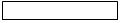 
Жол коды
Код строки
Көрсеткіштердің атауы 
Наименование показателей
Халық
Население
Халық
Население
Басқа топтар
Другие группы
Басқа топтар
Другие группы
Жол коды
Код строки
Көрсеткіштердің атауы 
Наименование показателей
барлығы
всего
одан – ауылдық жерлер
из них – сельская местность
барлығы
всего
одан – ауылдық жерлер
из них – сельская местность
А
Б
1
2
3
4
1
Тіркелген Интернет абоненттерінің саны, барлығы
Число абонентов фиксированного Интернета, всего
оның ішінде:
в том числе:
Х
Х
Х
Х
1.1
Тіркелген (сымды) Интернет абоненттерінің саны
Число абонентов фиксированного (проводного) Интернета
оның ішінде:
в том числе:
Х
Х
Х
Х
1.1.1
коммутацияланған қолжетімділікті пайдаланумен
с использованием коммутированного доступа
1.1.2
жоғары жылдамдықты кең жолақты қолжетімділікті пайдаланумен
с использованием высокоскоростного широкополосного доступа
оның ішінде:
в том числе:
Х
Х
Х
Х
1.1.2.1
кабельді модемді пайдаланумен
с использованием кабельного модема
1.1.2.2
цифрлық абоненттік желіні (ЦАЖ) пайдаланумен
с использованием цифровой абонентской линии (ЦАЛ)
1.1.2.3
пәтерге/ғимаратқа талшықты-оптикалық қосылуды (FTTH/В) пайдаланумен
с использованием волоконно-оптического подключения к квартире/зданию (FTTH/В)
1.1.2.4
жоғары жылдамдықты кең жолақты қолжетімділікті пайдаланумен өзге де абоненттер
прочие абоненты с использованием высокоскоростного широкополосного доступа 
1.2
Жерсеріктік желілерді пайдаланумен Интернет желісінде сымсыз кең жолақты қолжетімділікті пайдаланатын абоненттер саны
Число абонентов беспроводного широкополосного доступа в сети Интернет с использованием спутниковых линий
1.3
Жер үстінде тіркелген сымсыз байланыстың желілерін пайдаланумен Интернет желісінде сымсыз кең жолақты қолжетімділікті пайдаланатын абоненттер саны
Число абонентов беспроводного широкополосного доступа в сети Интернет с использованием линий наземной фиксированной беспроводной связи
Жол коды
Код строки
Көрсеткіштердің атауы 
Наименование показателей
Барлығы
Всего
А
Б
1
1
256 кбит/с6-тан кем дегенде 2 Мбит/с7-қа дейін
от 256 кбит/с6 до менее 2 Мбит/с7
2
2 Мбит/с-тан7 кем дегенде 10 Мбит/с7-қа дейін
от 2 Мбит/с7 до менее 10 Мбит/с7
3
10 Мбит/с7-тан жоғары
выше 10 Мбит/с7
оның ішінде:
в том числе:
3.1
10 Мбит/с-тан кем дегенде 30 Мбит/с-қа дейін
от 10 Мбит/с до менее 30 Мбит/с
3.2
30 Мбит/с-тан кем дегенде 100 Мбит/с-қа дейін
от 30 Мбит/с до менее 100 Мбит/с
3.3
100 Мбит/с-тан жоғары
выше 100 Мбит/с
Жол коды
Код строки
Көрсеткіштердің атауы 
Наименование показателей
Барлығы 
Всего
Одан – халық
Из них – население
А
Б
1
2
1
Ұтқыр кең жолақты қолжетімділігі бар абоненттер саны
Число абонентов мобильного широкополосного доступа
оның ішінде:
в том числе:
Х
Х
1.1
ұтқыр кең жолақты байланыс арқылы деректерді және сөйлеуді беру бойынша абоненттер саны
число абонентов по передаче данных и речи по мобильной широкополосной связи 
1.2
ұтқыр кең жолақты байланыс арқылы тек деректерді беру абоненттерінің саны
число абонентов только передачи данных по мобильной широкополосной связи 
2
LTE/WiMAX технологиялары негізінде ұтқыр кең жолақты байланыс қызметіндегі белсенді абоненттер саны
Число активных абонентов на услуги мобильной широкополосной связи на основе технологий LTE/WiMAX
Жол коды
Код строки
Көрсеткіштердің атауы 
Наименование показателей
Барлығы 
Всего
А
Б
1
1
Нөмірді терумен Интернет желісіне тіркелген қолжетімділік трафигі, мың минут
Трафик фиксированного доступа к сети Интернет с набором номера, тысяч минут
2
Интернет желісіне тіркелген (сымды) кең жолақты қолжетімділік трафигі, Гбайт8
Трафик фиксированного (проводного) широкополосного доступа к сети Интернет, Гбайт8
2.1
одан сыртқы трафик
из них внешний трафик
3
Интернет желісіне тіркелген сымсыз кең жолақты қолжетімділік трафигі, Гбайт8
Трафик фиксированного беспроводного широкополосного доступа к сети Интернет, Гбайт8
4
Ұтқыр Интернет трафигі, Гбайт8
Трафик мобильного Интернета, Гбайт8
4.1
ұтқыр кең жолақты байланысты пайдаланумен интернет-трафик (ел шегінде), Гбайт8
интернет-трафик с использованием мобильной широкополосной связи (в пределах страны), Гбайт8
4.2
ұтқыр кең жолақты байланысты пайдаланумен интернет-трафик (елдің шегінен тыс, шығыс роуминг), Гбайт8
интернет-трафик с использованием мобильной широкополосной связи (за пределами страны, исходящий роуминг), Гбайт8
5
Интернеттің пайдаланылатын халықаралық өткізу жолағы (трафик), Мбит/с7
Используемая международная полоса пропускания Интернета (трафик), Мбит/с7
6
Интернеттің нақты/іске қосылған халықаралық өткізу жолағы, Мбит/с7
Реальная/задействованная международная полоса пропускания Интернет, Мбит/с7
Жол коды
Код строки
Көрсеткіштердің атауы 
Наименование показателей
Халық
Население
Халық
Население
Басқа топтар
Другие группы
Басқа топтар
Другие группы
Басқа топтар
Другие группы
Жол коды
Код строки
Көрсеткіштердің атауы 
Наименование показателей
барлығы
всего
одан – ауылдық жерлер
из них – сельская местность
барлығы
всего
одан – ауылдық жерлер
из них – сельская местность
одан – ауылдық жерлер
из них – сельская местность
А
Б
1
2
3
4
4
1
Кабельді телевизия абоненттерінің саны
Число абонентов кабельного телевидения
2
Жерсеріктік телевизия абоненттерінің саны
Число абонентов спутникового телевидения
3
Цифрлық интерактивті телевизия (IPTV) абоненттерінің саны
Число абонентов цифрового интерактивного телевидения (IPTV)
4
Телевизиялық қызмет көрсетуге басқа да абоненттік қосылулар саны
Число других абонентских подключений на телевизионное обслуживание
5
Тіркелген кең жолақты және тіркелген телефон байланысы қызметтерінің жиынтығын пайдаланатын абоненттер саны
Число абонентов, использующих пакет услуг фиксированной широкополосной и фиксированной телефонной связи
6
Тіркелген телефон, тіркелген кең жолақты байланыс және ақылы телевизия қызметтерінің жиынтығын пайдаланатын абоненттер саны
Число абонентов, использующих пакет услуг фиксированной телефонной, фиксированной широкополосной связи и платного телевидения
12.1 Кабельді телевизия негізгі станцияларының (жүйелерінің) саны, бірлік
Количество головных станций (систем) кабельного телевидения, единиц
12.1 Кабельді телевизия негізгі станцияларының (жүйелерінің) саны, бірлік
Количество головных станций (систем) кабельного телевидения, единиц
12.1 Кабельді телевизия негізгі станцияларының (жүйелерінің) саны, бірлік
Количество головных станций (систем) кабельного телевидения, единиц
12.1 Кабельді телевизия негізгі станцияларының (жүйелерінің) саны, бірлік
Количество головных станций (систем) кабельного телевидения, единиц
12.1 Кабельді телевизия негізгі станцияларының (жүйелерінің) саны, бірлік
Количество головных станций (систем) кабельного телевидения, единиц
12.1 Кабельді телевизия негізгі станцияларының (жүйелерінің) саны, бірлік
Количество головных станций (систем) кабельного телевидения, единиц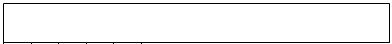 
 12.1.1 одан ауылдық жерлерде, бірлік
из них в сельской местности, единиц
 12.1.1 одан ауылдық жерлерде, бірлік
из них в сельской местности, единиц
 12.1.1 одан ауылдық жерлерде, бірлік
из них в сельской местности, единиц
 12.1.1 одан ауылдық жерлерде, бірлік
из них в сельской местности, единиц
 12.1.1 одан ауылдық жерлерде, бірлік
из них в сельской местности, единиц
 12.1.1 одан ауылдық жерлерде, бірлік
из них в сельской местности, единиц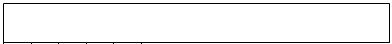 
Жол коды
Код строки
Көрсеткіштердің атауы 
Наименование показателей
Барлығы
Всего
Одан - ауылдық жерлер
Из них - сельская местность
А
Б
1
2
1
Аумақты ұялы байланыс желісімен қамту пайызы
Процент охвата территории сетью сотовой связи 
одан:
из них:
Х
Х
1.1
3G желісімен
сетью 3G
1.2
4G желісімен
сетью 4G
1.3
5G желісімен
сетью 5G
2
Аумақты эфирлік цифрлық телехабар таратумен қамту пайызы
Процент охвата территории эфирным цифровым телевещанием
3
Халықты ұялы байланыс желісімен қамту пайызы
Процент охвата населения сетью сотовой связи 
одан:
из них: 
Х
Х
3.1
3G желісімен
сетью 3G
3.2
4G желісімен
сетью 4G
3.3
5G желісімен
сетью 5G
Жол коды
Код строки
Көрсеткіштердің атауы
Наименование показателей
Барлығы
Всего
А
Б
1
1
Арналардың ұзындығы
Протяженность каналов 
1.1
одан цифрлық беру жүйелері
из них цифровые системы передачи
1.1.1
одан 2 Мбит/с7-тан 1 Гбит/с9-қа дейін және одан жоғары өткізу жолағымен Ethernet интерфейсі арқылы:
из них через интерфейс Ethernet с полосой пропускания от 2 Мбит/с7 до 1 Гбит/с9 и более:
1.1.1.1
2 Мбит/с7
1.1.1.2
10 Мбит/с7
1.1.1.3
100 Мбит/с7
1.1.1.4
1 Гбит/с9 және одан жоғары
1 Гбит/с9 и более
Жол коды
Код строки
Көрсеткіштердің атауы
Наименование показателей
Орнатылғандары
Монтированные
Орнатылғандары
Монтированные
Іске қосылғандары
Задействованные
Іске қосылғандары
Задействованные
Жол коды
Код строки
Көрсеткіштердің атауы
Наименование показателей
саны, бірлік
количество, единиц
сыйымдылығы, нөмірлер (арналар)
емкость, номеров (каналов)
саны, бірлік
количество, единиц
сыйымдылығы, нөмірлер (арналар)
емкость, номеров (каналов)
А
Б
1
2
3
4
1
Жерсеріктік байланыс пен хабар таратудың жер станциялары
Земные станции спутниковой связи и вещания
1.1
одан телевизиялық хабар тарату
из них телевизионного вещания
Х
Х
Жол коды
Код строки
Көрсеткіштердің атауы
Наименование показателей
Орнатылғандары
Монтированные
Іске қосылғандары
Задействованные
А
Б
1
2
1
Коммутациялық станциялардың (пунктілердің) сыйымдылығы, мың нөмір
Емкость коммутационных станций (пунктов), тысяч номеров
1.1
одан цифрлық коммутациялық станциялар (пунктілер) 
из них цифровые коммутационные станции (пункты)
Жол коды
Код строки
Көрсеткіштердің атауы
Наименование показателей
Барлығы
Всего
А
Б
1
1
Сымсыз байланыстың базалық станцияларының саны, бірлік
Количество базовых станций беспроводной связи, единиц
одан:
из них: 
Х
1.1
ұтқыр
мобильная
1.1.1
одан ұялы
из них сотовая
2
PWLAN (hot spots)10
PWLAN (hot spots)10
Жол коды
Код строки
Көрсеткіштердің атаулары
Наименование показателей
Барлығы
Всего
А
Б
1
1
Жөндеу бюросына түскен өтінімдердің жалпы саны, бірлік
Общее количество поступивших заявок на бюро ремонта, единиц
2
Анықталған зақымданулардың жалпы саны, бірлік
Общее количество выявленных повреждений, единиц
3
Жыл ішінде бекітілген 100 желіге келетін зақымданулар саны, бірлік
Число неисправностей на 100 фиксированных линий за год, единиц
4
Ұтқыр-ұялы байланыстың сәтсіз шақыртуларының саны, бірлік
Количество неуспешных вызовов мобильно-сотовой связи, единиц
5
Ұтқыр-ұялы шақыртулар әрекеттерінің саны, бірлік
Количество попыток мобильно-сотовых вызовов, единиц
6
Ұтқыр-ұялы байланыстардың басып тасталған шақыруларының саны, бірлік
Количество сброшенных вызовов мобильно-сотовой связи, единиц
7
Дұрыс орналастырылған ұтқыр-ұялы кіріс және шығыс қоңырауларының саны, бірлік
Количество правильно установленных мобильно-сотовых звонков входящих и исходящих, единиц 
8
Тіркелген (сымды) кең жолақты байланыс қызметін іске қосу уақыты, күндер
Время активации услуги фиксированной (проводной) широкополосной связи, дней
Жол коды
Код строки
Қызмет түрінің атауы
Наименование вида деятельности
ЭҚЖЖ коды11
Код ОКЭД11
Есепті жылға
За отчетный год
А
Б
В
1
1
Барлығы
Всего
Х
1 сағатқа дейiн
1-2
2-4
4-8
8-40
40 сағаттан артық
до 1 часа
1-2
2-4
4-8
8-40
более 40 часовПриложение 8 к приказу
Руководитель Бюро
национальной статистики
Агентства по стратегическому
планированию и реформам
Республики Казахстан
от 24 августа 2022 года № 16Приложение 8
к приказу Руководителя
Комитета по статистике
Министерства национальной экономики
Республики Казахстан
от 5 февраля 2020 года № 19